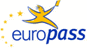 Curriculum Vitae EuropassCurriculum Vitae Europass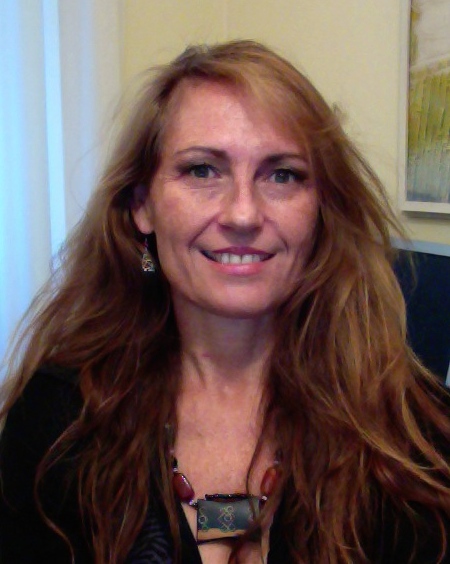 Informazioni personaliInformazioni personaliNome(i) / Cognome(i)Nome(i) / Cognome(i)Paola ConioPaola ConioPaola ConioPaola ConioPaola ConioPaola ConioPaola ConioPaola ConioPaola ConioPaola ConioPaola ConioPaola ConioPaola ConioIndirizzo(i)Indirizzo(i)Via Appennini, 46 – 00198 ROMA (Italia)Via Appennini, 46 – 00198 ROMA (Italia)Via Appennini, 46 – 00198 ROMA (Italia)Via Appennini, 46 – 00198 ROMA (Italia)Via Appennini, 46 – 00198 ROMA (Italia)Via Appennini, 46 – 00198 ROMA (Italia)Via Appennini, 46 – 00198 ROMA (Italia)Via Appennini, 46 – 00198 ROMA (Italia)Via Appennini, 46 – 00198 ROMA (Italia)Via Appennini, 46 – 00198 ROMA (Italia)Via Appennini, 46 – 00198 ROMA (Italia)Via Appennini, 46 – 00198 ROMA (Italia)Via Appennini, 46 – 00198 ROMA (Italia)Telefono(i)Telefono(i)06 855428406 855428406 855428406 855428406 8554284Cellulare:Cellulare:Cellulare:Cellulare:FaxFax06 8424161606 8424161606 8424161606 8424161606 8424161606 8424161606 8424161606 8424161606 8424161606 8424161606 8424161606 8424161606 84241616E-mailE-mailpaolaconio@leoneassociati.compaolaconio@leoneassociati.compaolaconio@leoneassociati.compaolaconio@leoneassociati.compaolaconio@leoneassociati.compaolaconio@leoneassociati.compaolaconio@leoneassociati.compaolaconio@leoneassociati.compaolaconio@leoneassociati.compaolaconio@leoneassociati.compaolaconio@leoneassociati.compaolaconio@leoneassociati.compaolaconio@leoneassociati.comCittadinanzaCittadinanzaItalianaItalianaItalianaItalianaItalianaItalianaItalianaItalianaItalianaItalianaItalianaItalianaItalianaData di nascitaData di nascita08/01/196608/01/196608/01/196608/01/196608/01/196608/01/196608/01/196608/01/196608/01/196608/01/196608/01/196608/01/196608/01/1966SessoSessoFemminile Femminile Femminile Femminile Femminile Femminile Femminile Femminile Femminile Femminile Femminile Femminile Femminile Occupazione desiderata/Settore professionaleOccupazione desiderata/Settore professionaleAvvocatoAvvocatoAvvocatoAvvocatoAvvocatoAvvocatoAvvocatoAvvocatoAvvocatoAvvocatoAvvocatoAvvocatoAvvocatoEsperienza professionaleEsperienza professionaleDateDateDal 2004 ad oggiDal 2004 ad oggiDal 2004 ad oggiDal 2004 ad oggiDal 2004 ad oggiDal 2004 ad oggiDal 2004 ad oggiDal 2004 ad oggiDal 2004 ad oggiDal 2004 ad oggiDal 2004 ad oggiDal 2004 ad oggiDal 2004 ad oggiLavoro o posizione ricopertiLavoro o posizione ricopertiAvvocato - Senior Partner Studio Legale LeoneAvvocato - Senior Partner Studio Legale LeoneAvvocato - Senior Partner Studio Legale LeoneAvvocato - Senior Partner Studio Legale LeoneAvvocato - Senior Partner Studio Legale LeoneAvvocato - Senior Partner Studio Legale LeoneAvvocato - Senior Partner Studio Legale LeoneAvvocato - Senior Partner Studio Legale LeoneAvvocato - Senior Partner Studio Legale LeoneAvvocato - Senior Partner Studio Legale LeoneAvvocato - Senior Partner Studio Legale LeoneAvvocato - Senior Partner Studio Legale LeoneAvvocato - Senior Partner Studio Legale LeonePrincipali attività e responsabilitàPrincipali attività e responsabilitàConsulenza stragiudiziale ed patrocinio legale in ambito amministrativo e civileAttività di formazione, in particolare in materia di diritto dei contratti pubblici Contitolare dello StudioConsulenza stragiudiziale ed patrocinio legale in ambito amministrativo e civileAttività di formazione, in particolare in materia di diritto dei contratti pubblici Contitolare dello StudioConsulenza stragiudiziale ed patrocinio legale in ambito amministrativo e civileAttività di formazione, in particolare in materia di diritto dei contratti pubblici Contitolare dello StudioConsulenza stragiudiziale ed patrocinio legale in ambito amministrativo e civileAttività di formazione, in particolare in materia di diritto dei contratti pubblici Contitolare dello StudioConsulenza stragiudiziale ed patrocinio legale in ambito amministrativo e civileAttività di formazione, in particolare in materia di diritto dei contratti pubblici Contitolare dello StudioConsulenza stragiudiziale ed patrocinio legale in ambito amministrativo e civileAttività di formazione, in particolare in materia di diritto dei contratti pubblici Contitolare dello StudioConsulenza stragiudiziale ed patrocinio legale in ambito amministrativo e civileAttività di formazione, in particolare in materia di diritto dei contratti pubblici Contitolare dello StudioConsulenza stragiudiziale ed patrocinio legale in ambito amministrativo e civileAttività di formazione, in particolare in materia di diritto dei contratti pubblici Contitolare dello StudioConsulenza stragiudiziale ed patrocinio legale in ambito amministrativo e civileAttività di formazione, in particolare in materia di diritto dei contratti pubblici Contitolare dello StudioConsulenza stragiudiziale ed patrocinio legale in ambito amministrativo e civileAttività di formazione, in particolare in materia di diritto dei contratti pubblici Contitolare dello StudioConsulenza stragiudiziale ed patrocinio legale in ambito amministrativo e civileAttività di formazione, in particolare in materia di diritto dei contratti pubblici Contitolare dello StudioConsulenza stragiudiziale ed patrocinio legale in ambito amministrativo e civileAttività di formazione, in particolare in materia di diritto dei contratti pubblici Contitolare dello StudioConsulenza stragiudiziale ed patrocinio legale in ambito amministrativo e civileAttività di formazione, in particolare in materia di diritto dei contratti pubblici Contitolare dello StudioNome e indirizzo del datore di lavoroNome e indirizzo del datore di lavoroSTUDIO LEGALE LEONE – Associazione professionale, Via Appennini 46, 00198 ROMASTUDIO LEGALE LEONE – Associazione professionale, Via Appennini 46, 00198 ROMASTUDIO LEGALE LEONE – Associazione professionale, Via Appennini 46, 00198 ROMASTUDIO LEGALE LEONE – Associazione professionale, Via Appennini 46, 00198 ROMASTUDIO LEGALE LEONE – Associazione professionale, Via Appennini 46, 00198 ROMASTUDIO LEGALE LEONE – Associazione professionale, Via Appennini 46, 00198 ROMASTUDIO LEGALE LEONE – Associazione professionale, Via Appennini 46, 00198 ROMASTUDIO LEGALE LEONE – Associazione professionale, Via Appennini 46, 00198 ROMASTUDIO LEGALE LEONE – Associazione professionale, Via Appennini 46, 00198 ROMASTUDIO LEGALE LEONE – Associazione professionale, Via Appennini 46, 00198 ROMASTUDIO LEGALE LEONE – Associazione professionale, Via Appennini 46, 00198 ROMASTUDIO LEGALE LEONE – Associazione professionale, Via Appennini 46, 00198 ROMASTUDIO LEGALE LEONE – Associazione professionale, Via Appennini 46, 00198 ROMATipo di attività o settoreTipo di attività o settoreLegale Legale Legale Legale Legale Legale Legale Legale Legale Legale Legale Legale Legale DateDateDal 2001 al 2004Dal 2001 al 2004Dal 2001 al 2004Dal 2001 al 2004Dal 2001 al 2004Dal 2001 al 2004Dal 2001 al 2004Dal 2001 al 2004Dal 2001 al 2004Dal 2001 al 2004Dal 2001 al 2004Dal 2001 al 2004Dal 2001 al 2004Lavoro o posizione ricopertiLavoro o posizione ricopertiDirigente Dirigente Dirigente Dirigente Dirigente Dirigente Dirigente Dirigente Dirigente Dirigente Dirigente Dirigente Dirigente Principali attività e responsabilitàPrincipali attività e responsabilitàResponsabile Affari LegaliResponsabile Affari LegaliResponsabile Affari LegaliResponsabile Affari LegaliResponsabile Affari LegaliResponsabile Affari LegaliResponsabile Affari LegaliResponsabile Affari LegaliResponsabile Affari LegaliResponsabile Affari LegaliResponsabile Affari LegaliResponsabile Affari LegaliResponsabile Affari LegaliNome e indirizzo del datore di lavoroNome e indirizzo del datore di lavoroETI – Ente Tabacchi Italiani S.p.A. (oggi fusa per incorporazione, dopo la privatizzazione, in BAT – British American Tobacco Italia S.p.A.) Via Cristoforo Colombo, 115 (oggi Via Amsterdam, 147)ETI – Ente Tabacchi Italiani S.p.A. (oggi fusa per incorporazione, dopo la privatizzazione, in BAT – British American Tobacco Italia S.p.A.) Via Cristoforo Colombo, 115 (oggi Via Amsterdam, 147)ETI – Ente Tabacchi Italiani S.p.A. (oggi fusa per incorporazione, dopo la privatizzazione, in BAT – British American Tobacco Italia S.p.A.) Via Cristoforo Colombo, 115 (oggi Via Amsterdam, 147)ETI – Ente Tabacchi Italiani S.p.A. (oggi fusa per incorporazione, dopo la privatizzazione, in BAT – British American Tobacco Italia S.p.A.) Via Cristoforo Colombo, 115 (oggi Via Amsterdam, 147)ETI – Ente Tabacchi Italiani S.p.A. (oggi fusa per incorporazione, dopo la privatizzazione, in BAT – British American Tobacco Italia S.p.A.) Via Cristoforo Colombo, 115 (oggi Via Amsterdam, 147)ETI – Ente Tabacchi Italiani S.p.A. (oggi fusa per incorporazione, dopo la privatizzazione, in BAT – British American Tobacco Italia S.p.A.) Via Cristoforo Colombo, 115 (oggi Via Amsterdam, 147)ETI – Ente Tabacchi Italiani S.p.A. (oggi fusa per incorporazione, dopo la privatizzazione, in BAT – British American Tobacco Italia S.p.A.) Via Cristoforo Colombo, 115 (oggi Via Amsterdam, 147)ETI – Ente Tabacchi Italiani S.p.A. (oggi fusa per incorporazione, dopo la privatizzazione, in BAT – British American Tobacco Italia S.p.A.) Via Cristoforo Colombo, 115 (oggi Via Amsterdam, 147)ETI – Ente Tabacchi Italiani S.p.A. (oggi fusa per incorporazione, dopo la privatizzazione, in BAT – British American Tobacco Italia S.p.A.) Via Cristoforo Colombo, 115 (oggi Via Amsterdam, 147)ETI – Ente Tabacchi Italiani S.p.A. (oggi fusa per incorporazione, dopo la privatizzazione, in BAT – British American Tobacco Italia S.p.A.) Via Cristoforo Colombo, 115 (oggi Via Amsterdam, 147)ETI – Ente Tabacchi Italiani S.p.A. (oggi fusa per incorporazione, dopo la privatizzazione, in BAT – British American Tobacco Italia S.p.A.) Via Cristoforo Colombo, 115 (oggi Via Amsterdam, 147)ETI – Ente Tabacchi Italiani S.p.A. (oggi fusa per incorporazione, dopo la privatizzazione, in BAT – British American Tobacco Italia S.p.A.) Via Cristoforo Colombo, 115 (oggi Via Amsterdam, 147)ETI – Ente Tabacchi Italiani S.p.A. (oggi fusa per incorporazione, dopo la privatizzazione, in BAT – British American Tobacco Italia S.p.A.) Via Cristoforo Colombo, 115 (oggi Via Amsterdam, 147)Tipo di attività o settoreTipo di attività o settoreProduzione, commercializzazione e distribuzione di tabacchi lavorati (all’epoca ETI S.p.A. era una società a capitale interamente pubblico)Produzione, commercializzazione e distribuzione di tabacchi lavorati (all’epoca ETI S.p.A. era una società a capitale interamente pubblico)Produzione, commercializzazione e distribuzione di tabacchi lavorati (all’epoca ETI S.p.A. era una società a capitale interamente pubblico)Produzione, commercializzazione e distribuzione di tabacchi lavorati (all’epoca ETI S.p.A. era una società a capitale interamente pubblico)Produzione, commercializzazione e distribuzione di tabacchi lavorati (all’epoca ETI S.p.A. era una società a capitale interamente pubblico)Produzione, commercializzazione e distribuzione di tabacchi lavorati (all’epoca ETI S.p.A. era una società a capitale interamente pubblico)Produzione, commercializzazione e distribuzione di tabacchi lavorati (all’epoca ETI S.p.A. era una società a capitale interamente pubblico)Produzione, commercializzazione e distribuzione di tabacchi lavorati (all’epoca ETI S.p.A. era una società a capitale interamente pubblico)Produzione, commercializzazione e distribuzione di tabacchi lavorati (all’epoca ETI S.p.A. era una società a capitale interamente pubblico)Produzione, commercializzazione e distribuzione di tabacchi lavorati (all’epoca ETI S.p.A. era una società a capitale interamente pubblico)Produzione, commercializzazione e distribuzione di tabacchi lavorati (all’epoca ETI S.p.A. era una società a capitale interamente pubblico)Produzione, commercializzazione e distribuzione di tabacchi lavorati (all’epoca ETI S.p.A. era una società a capitale interamente pubblico)Produzione, commercializzazione e distribuzione di tabacchi lavorati (all’epoca ETI S.p.A. era una società a capitale interamente pubblico)DateDateDal 1997 al 2004Dal 1997 al 2004Dal 1997 al 2004Dal 1997 al 2004Dal 1997 al 2004Dal 1997 al 2004Dal 1997 al 2004Dal 1997 al 2004Dal 1997 al 2004Dal 1997 al 2004Dal 1997 al 2004Dal 1997 al 2004Dal 1997 al 2004Lavoro o posizione ricopertiLavoro o posizione ricopertiAvvocato iscritto all’Ordine degli Avvocati di RomaAvvocato iscritto all’Ordine degli Avvocati di RomaAvvocato iscritto all’Ordine degli Avvocati di RomaAvvocato iscritto all’Ordine degli Avvocati di RomaAvvocato iscritto all’Ordine degli Avvocati di RomaAvvocato iscritto all’Ordine degli Avvocati di RomaAvvocato iscritto all’Ordine degli Avvocati di RomaAvvocato iscritto all’Ordine degli Avvocati di RomaAvvocato iscritto all’Ordine degli Avvocati di RomaAvvocato iscritto all’Ordine degli Avvocati di RomaAvvocato iscritto all’Ordine degli Avvocati di RomaAvvocato iscritto all’Ordine degli Avvocati di RomaAvvocato iscritto all’Ordine degli Avvocati di RomaPrincipali attività e responsabilitàPrincipali attività e responsabilitàConsulenza stragiudiziale e patrocinio legale in ambito amministrativo e civileAttività di formazione, in particolare in materia di diritto dei contratti pubblici Consulenza stragiudiziale e patrocinio legale in ambito amministrativo e civileAttività di formazione, in particolare in materia di diritto dei contratti pubblici Consulenza stragiudiziale e patrocinio legale in ambito amministrativo e civileAttività di formazione, in particolare in materia di diritto dei contratti pubblici Consulenza stragiudiziale e patrocinio legale in ambito amministrativo e civileAttività di formazione, in particolare in materia di diritto dei contratti pubblici Consulenza stragiudiziale e patrocinio legale in ambito amministrativo e civileAttività di formazione, in particolare in materia di diritto dei contratti pubblici Consulenza stragiudiziale e patrocinio legale in ambito amministrativo e civileAttività di formazione, in particolare in materia di diritto dei contratti pubblici Consulenza stragiudiziale e patrocinio legale in ambito amministrativo e civileAttività di formazione, in particolare in materia di diritto dei contratti pubblici Consulenza stragiudiziale e patrocinio legale in ambito amministrativo e civileAttività di formazione, in particolare in materia di diritto dei contratti pubblici Consulenza stragiudiziale e patrocinio legale in ambito amministrativo e civileAttività di formazione, in particolare in materia di diritto dei contratti pubblici Consulenza stragiudiziale e patrocinio legale in ambito amministrativo e civileAttività di formazione, in particolare in materia di diritto dei contratti pubblici Consulenza stragiudiziale e patrocinio legale in ambito amministrativo e civileAttività di formazione, in particolare in materia di diritto dei contratti pubblici Consulenza stragiudiziale e patrocinio legale in ambito amministrativo e civileAttività di formazione, in particolare in materia di diritto dei contratti pubblici Consulenza stragiudiziale e patrocinio legale in ambito amministrativo e civileAttività di formazione, in particolare in materia di diritto dei contratti pubblici Nome e indirizzo del datore di lavoroNome e indirizzo del datore di lavoroStudio Legale Conio, Via Capodistria, 12, poi Via Catalani, 25Studio Legale Conio, Via Capodistria, 12, poi Via Catalani, 25Studio Legale Conio, Via Capodistria, 12, poi Via Catalani, 25Studio Legale Conio, Via Capodistria, 12, poi Via Catalani, 25Studio Legale Conio, Via Capodistria, 12, poi Via Catalani, 25Studio Legale Conio, Via Capodistria, 12, poi Via Catalani, 25Studio Legale Conio, Via Capodistria, 12, poi Via Catalani, 25Studio Legale Conio, Via Capodistria, 12, poi Via Catalani, 25Studio Legale Conio, Via Capodistria, 12, poi Via Catalani, 25Studio Legale Conio, Via Capodistria, 12, poi Via Catalani, 25Studio Legale Conio, Via Capodistria, 12, poi Via Catalani, 25Studio Legale Conio, Via Capodistria, 12, poi Via Catalani, 25Studio Legale Conio, Via Capodistria, 12, poi Via Catalani, 25Tipo di attività o settoreTipo di attività o settoreLegaleLegaleLegaleLegaleLegaleLegaleLegaleLegaleLegaleLegaleLegaleLegaleLegaleDateDateDal 1991 al 1997Dal 1991 al 1997Dal 1991 al 1997Dal 1991 al 1997Dal 1991 al 1997Dal 1991 al 1997Dal 1991 al 1997Dal 1991 al 1997Dal 1991 al 1997Dal 1991 al 1997Dal 1991 al 1997Dal 1991 al 1997Dal 1991 al 1997Lavoro o posizione ricopertiLavoro o posizione ricopertiSocioSocioSocioSocioSocioSocioSocioSocioSocioSocioSocioSocioSocioPrincipali attività e responsabilitàPrincipali attività e responsabilitàConsulenza ed assistenza ad imprese private e a organismi pubblici su problematiche giuridico-economiche, contrattualistica pubblica,  project financing.Attività di formazione, in particolare in materia di appalti pubblici, promozione privata di opere pubbliche e contabilità dello Stato e degli Enti localiConsulenza ed assistenza ad imprese private e a organismi pubblici su problematiche giuridico-economiche, contrattualistica pubblica,  project financing.Attività di formazione, in particolare in materia di appalti pubblici, promozione privata di opere pubbliche e contabilità dello Stato e degli Enti localiConsulenza ed assistenza ad imprese private e a organismi pubblici su problematiche giuridico-economiche, contrattualistica pubblica,  project financing.Attività di formazione, in particolare in materia di appalti pubblici, promozione privata di opere pubbliche e contabilità dello Stato e degli Enti localiConsulenza ed assistenza ad imprese private e a organismi pubblici su problematiche giuridico-economiche, contrattualistica pubblica,  project financing.Attività di formazione, in particolare in materia di appalti pubblici, promozione privata di opere pubbliche e contabilità dello Stato e degli Enti localiConsulenza ed assistenza ad imprese private e a organismi pubblici su problematiche giuridico-economiche, contrattualistica pubblica,  project financing.Attività di formazione, in particolare in materia di appalti pubblici, promozione privata di opere pubbliche e contabilità dello Stato e degli Enti localiConsulenza ed assistenza ad imprese private e a organismi pubblici su problematiche giuridico-economiche, contrattualistica pubblica,  project financing.Attività di formazione, in particolare in materia di appalti pubblici, promozione privata di opere pubbliche e contabilità dello Stato e degli Enti localiConsulenza ed assistenza ad imprese private e a organismi pubblici su problematiche giuridico-economiche, contrattualistica pubblica,  project financing.Attività di formazione, in particolare in materia di appalti pubblici, promozione privata di opere pubbliche e contabilità dello Stato e degli Enti localiConsulenza ed assistenza ad imprese private e a organismi pubblici su problematiche giuridico-economiche, contrattualistica pubblica,  project financing.Attività di formazione, in particolare in materia di appalti pubblici, promozione privata di opere pubbliche e contabilità dello Stato e degli Enti localiConsulenza ed assistenza ad imprese private e a organismi pubblici su problematiche giuridico-economiche, contrattualistica pubblica,  project financing.Attività di formazione, in particolare in materia di appalti pubblici, promozione privata di opere pubbliche e contabilità dello Stato e degli Enti localiConsulenza ed assistenza ad imprese private e a organismi pubblici su problematiche giuridico-economiche, contrattualistica pubblica,  project financing.Attività di formazione, in particolare in materia di appalti pubblici, promozione privata di opere pubbliche e contabilità dello Stato e degli Enti localiConsulenza ed assistenza ad imprese private e a organismi pubblici su problematiche giuridico-economiche, contrattualistica pubblica,  project financing.Attività di formazione, in particolare in materia di appalti pubblici, promozione privata di opere pubbliche e contabilità dello Stato e degli Enti localiConsulenza ed assistenza ad imprese private e a organismi pubblici su problematiche giuridico-economiche, contrattualistica pubblica,  project financing.Attività di formazione, in particolare in materia di appalti pubblici, promozione privata di opere pubbliche e contabilità dello Stato e degli Enti localiConsulenza ed assistenza ad imprese private e a organismi pubblici su problematiche giuridico-economiche, contrattualistica pubblica,  project financing.Attività di formazione, in particolare in materia di appalti pubblici, promozione privata di opere pubbliche e contabilità dello Stato e degli Enti localiNome e indirizzo del datore di lavoroNome e indirizzo del datore di lavoroPaolo Novi e Paola Conio S.n.c (già Studio Professionale Associato), Via Alberoni, poi Via Capodistria, 12Paolo Novi e Paola Conio S.n.c (già Studio Professionale Associato), Via Alberoni, poi Via Capodistria, 12Paolo Novi e Paola Conio S.n.c (già Studio Professionale Associato), Via Alberoni, poi Via Capodistria, 12Paolo Novi e Paola Conio S.n.c (già Studio Professionale Associato), Via Alberoni, poi Via Capodistria, 12Paolo Novi e Paola Conio S.n.c (già Studio Professionale Associato), Via Alberoni, poi Via Capodistria, 12Paolo Novi e Paola Conio S.n.c (già Studio Professionale Associato), Via Alberoni, poi Via Capodistria, 12Paolo Novi e Paola Conio S.n.c (già Studio Professionale Associato), Via Alberoni, poi Via Capodistria, 12Paolo Novi e Paola Conio S.n.c (già Studio Professionale Associato), Via Alberoni, poi Via Capodistria, 12Paolo Novi e Paola Conio S.n.c (già Studio Professionale Associato), Via Alberoni, poi Via Capodistria, 12Paolo Novi e Paola Conio S.n.c (già Studio Professionale Associato), Via Alberoni, poi Via Capodistria, 12Paolo Novi e Paola Conio S.n.c (già Studio Professionale Associato), Via Alberoni, poi Via Capodistria, 12Paolo Novi e Paola Conio S.n.c (già Studio Professionale Associato), Via Alberoni, poi Via Capodistria, 12Paolo Novi e Paola Conio S.n.c (già Studio Professionale Associato), Via Alberoni, poi Via Capodistria, 12Tipo di attività o settoreTipo di attività o settoreConsulenza giuridica ed economicaConsulenza giuridica ed economicaConsulenza giuridica ed economicaConsulenza giuridica ed economicaConsulenza giuridica ed economicaConsulenza giuridica ed economicaConsulenza giuridica ed economicaConsulenza giuridica ed economicaConsulenza giuridica ed economicaConsulenza giuridica ed economicaConsulenza giuridica ed economicaConsulenza giuridica ed economicaConsulenza giuridica ed economicaDateDateDal 1989 al 1991Dal 1989 al 1991Dal 1989 al 1991Dal 1989 al 1991Dal 1989 al 1991Dal 1989 al 1991Dal 1989 al 1991Dal 1989 al 1991Dal 1989 al 1991Dal 1989 al 1991Dal 1989 al 1991Dal 1989 al 1991Dal 1989 al 1991Lavoro o posizione ricopertiLavoro o posizione ricopertiConsulenteConsulenteConsulenteConsulenteConsulenteConsulenteConsulenteConsulenteConsulenteConsulenteConsulenteConsulenteConsulentePrincipali attività e responsabilitàPrincipali attività e responsabilitàConsulenza ed assistenza in materia di investimenti pubblici, analisi-costi beneficiAttività di formazione, in particolare in materia di analisi costi-benefici e contabilità dello Stato e degli Enti localiConsulenza ed assistenza in materia di investimenti pubblici, analisi-costi beneficiAttività di formazione, in particolare in materia di analisi costi-benefici e contabilità dello Stato e degli Enti localiConsulenza ed assistenza in materia di investimenti pubblici, analisi-costi beneficiAttività di formazione, in particolare in materia di analisi costi-benefici e contabilità dello Stato e degli Enti localiConsulenza ed assistenza in materia di investimenti pubblici, analisi-costi beneficiAttività di formazione, in particolare in materia di analisi costi-benefici e contabilità dello Stato e degli Enti localiConsulenza ed assistenza in materia di investimenti pubblici, analisi-costi beneficiAttività di formazione, in particolare in materia di analisi costi-benefici e contabilità dello Stato e degli Enti localiConsulenza ed assistenza in materia di investimenti pubblici, analisi-costi beneficiAttività di formazione, in particolare in materia di analisi costi-benefici e contabilità dello Stato e degli Enti localiConsulenza ed assistenza in materia di investimenti pubblici, analisi-costi beneficiAttività di formazione, in particolare in materia di analisi costi-benefici e contabilità dello Stato e degli Enti localiConsulenza ed assistenza in materia di investimenti pubblici, analisi-costi beneficiAttività di formazione, in particolare in materia di analisi costi-benefici e contabilità dello Stato e degli Enti localiConsulenza ed assistenza in materia di investimenti pubblici, analisi-costi beneficiAttività di formazione, in particolare in materia di analisi costi-benefici e contabilità dello Stato e degli Enti localiConsulenza ed assistenza in materia di investimenti pubblici, analisi-costi beneficiAttività di formazione, in particolare in materia di analisi costi-benefici e contabilità dello Stato e degli Enti localiConsulenza ed assistenza in materia di investimenti pubblici, analisi-costi beneficiAttività di formazione, in particolare in materia di analisi costi-benefici e contabilità dello Stato e degli Enti localiConsulenza ed assistenza in materia di investimenti pubblici, analisi-costi beneficiAttività di formazione, in particolare in materia di analisi costi-benefici e contabilità dello Stato e degli Enti localiConsulenza ed assistenza in materia di investimenti pubblici, analisi-costi beneficiAttività di formazione, in particolare in materia di analisi costi-benefici e contabilità dello Stato e degli Enti localiNome e indirizzo del datore di lavoroNome e indirizzo del datore di lavoroApe Sr.l. – Via Ariodante Fabretti RomaApe Sr.l. – Via Ariodante Fabretti RomaApe Sr.l. – Via Ariodante Fabretti RomaApe Sr.l. – Via Ariodante Fabretti RomaApe Sr.l. – Via Ariodante Fabretti RomaApe Sr.l. – Via Ariodante Fabretti RomaApe Sr.l. – Via Ariodante Fabretti RomaApe Sr.l. – Via Ariodante Fabretti RomaApe Sr.l. – Via Ariodante Fabretti RomaApe Sr.l. – Via Ariodante Fabretti RomaApe Sr.l. – Via Ariodante Fabretti RomaApe Sr.l. – Via Ariodante Fabretti RomaApe Sr.l. – Via Ariodante Fabretti RomaTipo di attività o settoreTipo di attività o settoreConsulenza giuridica ed economicaConsulenza giuridica ed economicaConsulenza giuridica ed economicaConsulenza giuridica ed economicaConsulenza giuridica ed economicaConsulenza giuridica ed economicaConsulenza giuridica ed economicaConsulenza giuridica ed economicaConsulenza giuridica ed economicaConsulenza giuridica ed economicaConsulenza giuridica ed economicaConsulenza giuridica ed economicaConsulenza giuridica ed economicaIstruzione e formazioneIstruzione e formazioneDateDateDal 2008 ad oggi Dal 2008 ad oggi Dal 2008 ad oggi Dal 2008 ad oggi Dal 2008 ad oggi Dal 2008 ad oggi Dal 2008 ad oggi Dal 2008 ad oggi Dal 2008 ad oggi Dal 2008 ad oggi Dal 2008 ad oggi Dal 2008 ad oggi Dal 2008 ad oggi Principali tematiche/competenze professionali acquisitePrincipali tematiche/competenze professionali acquisiteCrediti formativi prescritti dal Regolamento approvato dal Consiglio Nazionale Forense - Diritto Amministrativo e Diritto CivileCrediti formativi prescritti dal Regolamento approvato dal Consiglio Nazionale Forense - Diritto Amministrativo e Diritto CivileCrediti formativi prescritti dal Regolamento approvato dal Consiglio Nazionale Forense - Diritto Amministrativo e Diritto CivileCrediti formativi prescritti dal Regolamento approvato dal Consiglio Nazionale Forense - Diritto Amministrativo e Diritto CivileCrediti formativi prescritti dal Regolamento approvato dal Consiglio Nazionale Forense - Diritto Amministrativo e Diritto CivileCrediti formativi prescritti dal Regolamento approvato dal Consiglio Nazionale Forense - Diritto Amministrativo e Diritto CivileCrediti formativi prescritti dal Regolamento approvato dal Consiglio Nazionale Forense - Diritto Amministrativo e Diritto CivileCrediti formativi prescritti dal Regolamento approvato dal Consiglio Nazionale Forense - Diritto Amministrativo e Diritto CivileCrediti formativi prescritti dal Regolamento approvato dal Consiglio Nazionale Forense - Diritto Amministrativo e Diritto CivileCrediti formativi prescritti dal Regolamento approvato dal Consiglio Nazionale Forense - Diritto Amministrativo e Diritto CivileCrediti formativi prescritti dal Regolamento approvato dal Consiglio Nazionale Forense - Diritto Amministrativo e Diritto CivileCrediti formativi prescritti dal Regolamento approvato dal Consiglio Nazionale Forense - Diritto Amministrativo e Diritto CivileCrediti formativi prescritti dal Regolamento approvato dal Consiglio Nazionale Forense - Diritto Amministrativo e Diritto CivileNome e tipo d'organizzazione erogatrice dell'istruzione e formazioneNome e tipo d'organizzazione erogatrice dell'istruzione e formazioneIGI, Consiglio dell’Ordine degli Avvocati di RomaIGI, Consiglio dell’Ordine degli Avvocati di RomaIGI, Consiglio dell’Ordine degli Avvocati di RomaIGI, Consiglio dell’Ordine degli Avvocati di RomaIGI, Consiglio dell’Ordine degli Avvocati di RomaIGI, Consiglio dell’Ordine degli Avvocati di RomaIGI, Consiglio dell’Ordine degli Avvocati di RomaIGI, Consiglio dell’Ordine degli Avvocati di RomaIGI, Consiglio dell’Ordine degli Avvocati di RomaIGI, Consiglio dell’Ordine degli Avvocati di RomaIGI, Consiglio dell’Ordine degli Avvocati di RomaIGI, Consiglio dell’Ordine degli Avvocati di RomaIGI, Consiglio dell’Ordine degli Avvocati di RomaDateDateDal 1994 al 1996Dal 1994 al 1996Dal 1994 al 1996Dal 1994 al 1996Dal 1994 al 1996Dal 1994 al 1996Dal 1994 al 1996Dal 1994 al 1996Dal 1994 al 1996Dal 1994 al 1996Dal 1994 al 1996Dal 1994 al 1996Dal 1994 al 1996Titolo della qualifica rilasciataTitolo della qualifica rilasciataPraticante avvocato Ordine degli Avvocati di RomaPraticante avvocato Ordine degli Avvocati di RomaPraticante avvocato Ordine degli Avvocati di RomaPraticante avvocato Ordine degli Avvocati di RomaPraticante avvocato Ordine degli Avvocati di RomaPraticante avvocato Ordine degli Avvocati di RomaPraticante avvocato Ordine degli Avvocati di RomaPraticante avvocato Ordine degli Avvocati di RomaPraticante avvocato Ordine degli Avvocati di RomaPraticante avvocato Ordine degli Avvocati di RomaPraticante avvocato Ordine degli Avvocati di RomaPraticante avvocato Ordine degli Avvocati di RomaPraticante avvocato Ordine degli Avvocati di RomaPrincipali tematiche/competenze professionali acquisitePrincipali tematiche/competenze professionali acquisiteDiritto amministrativo, diritto civileDiritto amministrativo, diritto civileDiritto amministrativo, diritto civileDiritto amministrativo, diritto civileDiritto amministrativo, diritto civileDiritto amministrativo, diritto civileDiritto amministrativo, diritto civileDiritto amministrativo, diritto civileDiritto amministrativo, diritto civileDiritto amministrativo, diritto civileDiritto amministrativo, diritto civileDiritto amministrativo, diritto civileDiritto amministrativo, diritto civileNome e tipo d'organizzazione erogatrice dell'istruzione e formazioneNome e tipo d'organizzazione erogatrice dell'istruzione e formazioneStudio Legale Leone, RomaStudio Legale Leone, RomaStudio Legale Leone, RomaStudio Legale Leone, RomaStudio Legale Leone, RomaStudio Legale Leone, RomaStudio Legale Leone, RomaStudio Legale Leone, RomaStudio Legale Leone, RomaStudio Legale Leone, RomaStudio Legale Leone, RomaStudio Legale Leone, RomaStudio Legale Leone, RomaDateDateDa giugno a luglio 1994Da giugno a luglio 1994Da giugno a luglio 1994Da giugno a luglio 1994Da giugno a luglio 1994Da giugno a luglio 1994Da giugno a luglio 1994Da giugno a luglio 1994Da giugno a luglio 1994Da giugno a luglio 1994Da giugno a luglio 1994Da giugno a luglio 1994Da giugno a luglio 1994Principali tematiche/competenze professionali acquisitePrincipali tematiche/competenze professionali acquisiteCorso di Specializzazione per Analisti di finanza pubblica per lo Sviluppo Analisi delle interdipendenze settoriali, valutazione degli impatti degli investimenti pubblici (analisi costi-benefici, costi-efficacia, multicriterio)Corso di Specializzazione per Analisti di finanza pubblica per lo Sviluppo Analisi delle interdipendenze settoriali, valutazione degli impatti degli investimenti pubblici (analisi costi-benefici, costi-efficacia, multicriterio)Corso di Specializzazione per Analisti di finanza pubblica per lo Sviluppo Analisi delle interdipendenze settoriali, valutazione degli impatti degli investimenti pubblici (analisi costi-benefici, costi-efficacia, multicriterio)Corso di Specializzazione per Analisti di finanza pubblica per lo Sviluppo Analisi delle interdipendenze settoriali, valutazione degli impatti degli investimenti pubblici (analisi costi-benefici, costi-efficacia, multicriterio)Corso di Specializzazione per Analisti di finanza pubblica per lo Sviluppo Analisi delle interdipendenze settoriali, valutazione degli impatti degli investimenti pubblici (analisi costi-benefici, costi-efficacia, multicriterio)Corso di Specializzazione per Analisti di finanza pubblica per lo Sviluppo Analisi delle interdipendenze settoriali, valutazione degli impatti degli investimenti pubblici (analisi costi-benefici, costi-efficacia, multicriterio)Corso di Specializzazione per Analisti di finanza pubblica per lo Sviluppo Analisi delle interdipendenze settoriali, valutazione degli impatti degli investimenti pubblici (analisi costi-benefici, costi-efficacia, multicriterio)Corso di Specializzazione per Analisti di finanza pubblica per lo Sviluppo Analisi delle interdipendenze settoriali, valutazione degli impatti degli investimenti pubblici (analisi costi-benefici, costi-efficacia, multicriterio)Corso di Specializzazione per Analisti di finanza pubblica per lo Sviluppo Analisi delle interdipendenze settoriali, valutazione degli impatti degli investimenti pubblici (analisi costi-benefici, costi-efficacia, multicriterio)Corso di Specializzazione per Analisti di finanza pubblica per lo Sviluppo Analisi delle interdipendenze settoriali, valutazione degli impatti degli investimenti pubblici (analisi costi-benefici, costi-efficacia, multicriterio)Corso di Specializzazione per Analisti di finanza pubblica per lo Sviluppo Analisi delle interdipendenze settoriali, valutazione degli impatti degli investimenti pubblici (analisi costi-benefici, costi-efficacia, multicriterio)Corso di Specializzazione per Analisti di finanza pubblica per lo Sviluppo Analisi delle interdipendenze settoriali, valutazione degli impatti degli investimenti pubblici (analisi costi-benefici, costi-efficacia, multicriterio)Corso di Specializzazione per Analisti di finanza pubblica per lo Sviluppo Analisi delle interdipendenze settoriali, valutazione degli impatti degli investimenti pubblici (analisi costi-benefici, costi-efficacia, multicriterio)Nome e tipo d'organizzazione erogatrice dell'istruzione e formazioneNome e tipo d'organizzazione erogatrice dell'istruzione e formazioneFORMEZFORMEZFORMEZFORMEZFORMEZFORMEZFORMEZFORMEZFORMEZFORMEZFORMEZFORMEZFORMEZDateDateMaggio 1992Maggio 1992Maggio 1992Maggio 1992Maggio 1992Maggio 1992Maggio 1992Maggio 1992Maggio 1992Maggio 1992Maggio 1992Maggio 1992Maggio 1992Principali tematiche/competenze professionali acquisitePrincipali tematiche/competenze professionali acquisiteCorso Base per Analisti di finanza pubblica per lo Sviluppo Analisi delle interdipendenze settoriali, valutazione degli impatti degli investimenti pubblici (analisi costi-benefici, costi-efficacia, multicriterio)Corso Base per Analisti di finanza pubblica per lo Sviluppo Analisi delle interdipendenze settoriali, valutazione degli impatti degli investimenti pubblici (analisi costi-benefici, costi-efficacia, multicriterio)Corso Base per Analisti di finanza pubblica per lo Sviluppo Analisi delle interdipendenze settoriali, valutazione degli impatti degli investimenti pubblici (analisi costi-benefici, costi-efficacia, multicriterio)Corso Base per Analisti di finanza pubblica per lo Sviluppo Analisi delle interdipendenze settoriali, valutazione degli impatti degli investimenti pubblici (analisi costi-benefici, costi-efficacia, multicriterio)Corso Base per Analisti di finanza pubblica per lo Sviluppo Analisi delle interdipendenze settoriali, valutazione degli impatti degli investimenti pubblici (analisi costi-benefici, costi-efficacia, multicriterio)Corso Base per Analisti di finanza pubblica per lo Sviluppo Analisi delle interdipendenze settoriali, valutazione degli impatti degli investimenti pubblici (analisi costi-benefici, costi-efficacia, multicriterio)Corso Base per Analisti di finanza pubblica per lo Sviluppo Analisi delle interdipendenze settoriali, valutazione degli impatti degli investimenti pubblici (analisi costi-benefici, costi-efficacia, multicriterio)Corso Base per Analisti di finanza pubblica per lo Sviluppo Analisi delle interdipendenze settoriali, valutazione degli impatti degli investimenti pubblici (analisi costi-benefici, costi-efficacia, multicriterio)Corso Base per Analisti di finanza pubblica per lo Sviluppo Analisi delle interdipendenze settoriali, valutazione degli impatti degli investimenti pubblici (analisi costi-benefici, costi-efficacia, multicriterio)Corso Base per Analisti di finanza pubblica per lo Sviluppo Analisi delle interdipendenze settoriali, valutazione degli impatti degli investimenti pubblici (analisi costi-benefici, costi-efficacia, multicriterio)Corso Base per Analisti di finanza pubblica per lo Sviluppo Analisi delle interdipendenze settoriali, valutazione degli impatti degli investimenti pubblici (analisi costi-benefici, costi-efficacia, multicriterio)Corso Base per Analisti di finanza pubblica per lo Sviluppo Analisi delle interdipendenze settoriali, valutazione degli impatti degli investimenti pubblici (analisi costi-benefici, costi-efficacia, multicriterio)Corso Base per Analisti di finanza pubblica per lo Sviluppo Analisi delle interdipendenze settoriali, valutazione degli impatti degli investimenti pubblici (analisi costi-benefici, costi-efficacia, multicriterio)Nome e tipo d'organizzazione erogatrice dell'istruzione e formazioneNome e tipo d'organizzazione erogatrice dell'istruzione e formazioneFORMEZFORMEZFORMEZFORMEZFORMEZFORMEZFORMEZFORMEZFORMEZFORMEZFORMEZFORMEZFORMEZDateDateAnno accademico 1989-1990 Vincitrice Borsa di studio della Fondazione Einaudi per le discipline economicheAnno accademico 1989-1990 Vincitrice Borsa di studio della Fondazione Einaudi per le discipline economicheAnno accademico 1989-1990 Vincitrice Borsa di studio della Fondazione Einaudi per le discipline economicheAnno accademico 1989-1990 Vincitrice Borsa di studio della Fondazione Einaudi per le discipline economicheAnno accademico 1989-1990 Vincitrice Borsa di studio della Fondazione Einaudi per le discipline economicheAnno accademico 1989-1990 Vincitrice Borsa di studio della Fondazione Einaudi per le discipline economicheAnno accademico 1989-1990 Vincitrice Borsa di studio della Fondazione Einaudi per le discipline economicheAnno accademico 1989-1990 Vincitrice Borsa di studio della Fondazione Einaudi per le discipline economicheAnno accademico 1989-1990 Vincitrice Borsa di studio della Fondazione Einaudi per le discipline economicheAnno accademico 1989-1990 Vincitrice Borsa di studio della Fondazione Einaudi per le discipline economicheAnno accademico 1989-1990 Vincitrice Borsa di studio della Fondazione Einaudi per le discipline economicheAnno accademico 1989-1990 Vincitrice Borsa di studio della Fondazione Einaudi per le discipline economicheAnno accademico 1989-1990 Vincitrice Borsa di studio della Fondazione Einaudi per le discipline economichePrincipali tematiche/competenze professionali acquisitePrincipali tematiche/competenze professionali acquisiteAnalisi della spesa pubblica in ambito sanitarioAnalisi della spesa pubblica in ambito sanitarioAnalisi della spesa pubblica in ambito sanitarioAnalisi della spesa pubblica in ambito sanitarioAnalisi della spesa pubblica in ambito sanitarioAnalisi della spesa pubblica in ambito sanitarioAnalisi della spesa pubblica in ambito sanitarioAnalisi della spesa pubblica in ambito sanitarioAnalisi della spesa pubblica in ambito sanitarioAnalisi della spesa pubblica in ambito sanitarioAnalisi della spesa pubblica in ambito sanitarioAnalisi della spesa pubblica in ambito sanitarioAnalisi della spesa pubblica in ambito sanitarioNome e tipo d'organizzazione erogatrice dell'istruzione e formazioneNome e tipo d'organizzazione erogatrice dell'istruzione e formazioneFondazione Luigi EinaudiFondazione Luigi EinaudiFondazione Luigi EinaudiFondazione Luigi EinaudiFondazione Luigi EinaudiFondazione Luigi EinaudiFondazione Luigi EinaudiFondazione Luigi EinaudiFondazione Luigi EinaudiFondazione Luigi EinaudiFondazione Luigi EinaudiFondazione Luigi EinaudiFondazione Luigi EinaudiDateDateDall’anno accademico 1984-1985 all’anno accademico 1987-1988Dall’anno accademico 1984-1985 all’anno accademico 1987-1988Dall’anno accademico 1984-1985 all’anno accademico 1987-1988Dall’anno accademico 1984-1985 all’anno accademico 1987-1988Dall’anno accademico 1984-1985 all’anno accademico 1987-1988Dall’anno accademico 1984-1985 all’anno accademico 1987-1988Dall’anno accademico 1984-1985 all’anno accademico 1987-1988Dall’anno accademico 1984-1985 all’anno accademico 1987-1988Dall’anno accademico 1984-1985 all’anno accademico 1987-1988Dall’anno accademico 1984-1985 all’anno accademico 1987-1988Dall’anno accademico 1984-1985 all’anno accademico 1987-1988Dall’anno accademico 1984-1985 all’anno accademico 1987-1988Dall’anno accademico 1984-1985 all’anno accademico 1987-1988Titolo della qualifica rilasciataTitolo della qualifica rilasciataDottore in GiurisprudenzaDottore in GiurisprudenzaDottore in GiurisprudenzaDottore in GiurisprudenzaDottore in GiurisprudenzaDottore in GiurisprudenzaDottore in GiurisprudenzaDottore in GiurisprudenzaDottore in GiurisprudenzaDottore in GiurisprudenzaDottore in GiurisprudenzaDottore in GiurisprudenzaDottore in GiurisprudenzaPrincipali tematiche/competenze professionali acquisitePrincipali tematiche/competenze professionali acquisiteLaurea vecchio ordinamento con votazione 110 e lodeLaurea vecchio ordinamento con votazione 110 e lodeLaurea vecchio ordinamento con votazione 110 e lodeLaurea vecchio ordinamento con votazione 110 e lodeLaurea vecchio ordinamento con votazione 110 e lodeLaurea vecchio ordinamento con votazione 110 e lodeLaurea vecchio ordinamento con votazione 110 e lodeLaurea vecchio ordinamento con votazione 110 e lodeLaurea vecchio ordinamento con votazione 110 e lodeLaurea vecchio ordinamento con votazione 110 e lodeLaurea vecchio ordinamento con votazione 110 e lodeLaurea vecchio ordinamento con votazione 110 e lodeLaurea vecchio ordinamento con votazione 110 e lodeNome e tipo d'organizzazione erogatrice dell'istruzione e formazioneNome e tipo d'organizzazione erogatrice dell'istruzione e formazioneUniversità degli Studi di Roma “La Sapienza”Università degli Studi di Roma “La Sapienza”Università degli Studi di Roma “La Sapienza”Università degli Studi di Roma “La Sapienza”Università degli Studi di Roma “La Sapienza”Università degli Studi di Roma “La Sapienza”Università degli Studi di Roma “La Sapienza”Università degli Studi di Roma “La Sapienza”Università degli Studi di Roma “La Sapienza”Università degli Studi di Roma “La Sapienza”Università degli Studi di Roma “La Sapienza”Università degli Studi di Roma “La Sapienza”Università degli Studi di Roma “La Sapienza”Capacità e competenze personaliCapacità e competenze personaliMadrelinguaMadrelinguaItalianoItalianoItalianoItalianoItalianoItalianoItalianoItalianoItalianoItalianoItalianoItalianoItalianoAltra(e) lingua(e)Altra(e) lingua(e)AutovalutazioneAutovalutazioneComprensioneComprensioneComprensioneComprensioneComprensioneParlatoParlatoParlatoParlatoParlatoScrittoScrittoLivello europeo (*)Livello europeo (*)AscoltoAscoltoLetturaLetturaLetturaInterazione oraleInterazione oraleProduzione oraleProduzione oraleProduzione oraleIngleseIngleseC1Livello avanzatoC2Livello avanzatoLivello avanzatoB2Livello IntermedioB2B2Livello IntermedioC1Livello AvanzatoSpagnoloSpagnoloC1Livello avanzatoC2Livello avanzatoLivello avanzatoB2Livello IntermedioB2B2Livello IntermedioC1Livello Avanzato(*) Quadro comune europeo di riferimento per le lingue(*) Quadro comune europeo di riferimento per le lingue(*) Quadro comune europeo di riferimento per le lingue(*) Quadro comune europeo di riferimento per le lingue(*) Quadro comune europeo di riferimento per le lingue(*) Quadro comune europeo di riferimento per le lingue(*) Quadro comune europeo di riferimento per le lingue(*) Quadro comune europeo di riferimento per le lingue(*) Quadro comune europeo di riferimento per le lingue(*) Quadro comune europeo di riferimento per le lingue(*) Quadro comune europeo di riferimento per le lingue(*) Quadro comune europeo di riferimento per le lingue(*) Quadro comune europeo di riferimento per le lingueUlteriori informazioniUlteriori informazioniIncarichi e/o collaborazioni con enti e concessionari pubbliciNel corso della propria attività professionale ha, tra l’altro, svolto incarichi di consulenza e/o di patrocinio legale nelle materie del diritto amministrativo e civile in favore dei seguenti enti pubblici e concessionari pubblici:ATAC S.p.A. (successivamente alla fusione con Trambus S.p.A. e Metro S.p.A.) – consulenzastragiudiziale in materia di contratti pubblici e patrocinio legale innanzi alla magistratura amministrativaTrambus S.p.A. (prima della fusione) - consulenza stragiudiziale in materia di contratti pubblici e patrocinio legale innanzi alla magistratura amministrativaComune di Roma, Dipartimento VII Mobilità (dal 2000 al 2001) – consulenza stragiudiziale in materia di trasporto pubblico locale, esternalizzazione linee trasporto pubblico, appalti.Provincia di Cremona – consulenza stragiudiziale in materia di esternalizzazione delle linee di trasporto pubblico locale e trasporto pubblico locale in generaleANAS S.p.A. – consulenza stragiudiziale in materia di diritto amministrativo e patrocinio legale in materia di espropriazioni ed esecuzione di contratti d’appaltoAeroporti di Roma S.p.A. - consulenza stragiudiziale in materia di contratti pubblici e patrocinio legale innanzi alla magistratura amministrativa e all’AGOAeroporto di Firenze S.p.A. – patrocinio legale innanzi alla magistratura amministrativa e all’AGOSAGAT – Aeroporto di Torino S.p.A. - patrocinio legale innanzi alla magistratura amministrativa e all’AGOAEROPORTO GUGLIELMO MARCONI DI BOLOGNA S.p.A. - patrocinio legale innanzi all’AGOAEROPORTO DI GENOVA S.p.A. - patrocinio legale innanzi all’AGOGESAC (AEROPORTO DI NAPOLI) S.p.A. - patrocinio legale innanzi all’AGORAI – Radiotelevisione Italiana S.p.A. – consulenza stragiudiziale in materia di dismissioni immobiliariFONDAZIONE ENPAIA (Cassa di Previdenza Ente di previdenza integrativa degli impiegati e dei dirigenti dell’agricoltura) Consulenza e assistenza in materia di affidamento di contratti pubbliciAgenzia per il Giubileo – consulenza e assistenza alla funzione legaleEUR S.p.A. – consulenza stragiudiziale in materia di diritto amministrativo e civile, patrocinio legale innanzi all’AGO e alla magistratura ammministrativaAgenzia Nazionale Giovani – consulenza e assistenza alla funzione legaleAzienda Ospedaliera “Complesso Ospedaliero S. Giovanni-Addolorata” – consulenza e assistenza alla funzione legale, patrocinio legale innanzi alla magistratura amministrativa in materia di appalti e concessioni, patrocinio legale innanzi all’AGO in materia di responsabilità civile e recupero creditiPalaexpo (già Scuderie del Quirinale) – consulenza e assistenza alla funzione legale in materia di appalti e concessioni, patrocinio legale innanzi all’AGO in materia di responsabilità civile.Comune di Guidonia Montecelio – consulenza e assistenza in materia di contratti pubbliciComune di Morano Calabro – consulenza e assistenza in materia di contratti pubblici, patrocinio legale innanzi all’AGO in materia di esecuzione di contratti di appaltoComune di Civitavecchia – consulenza e assistenza in materia di contratti pubbliciPubblicazioni“Servizio manutenzione impianti, è un contratto misto che va visto in modo integrato” – Edilizia e Territorio n. 6 – 13/18 febbraio 2012 - Luca Leone e Paola Conio“Da Palazzo Spada i paletti per l’accesso al Durc: illegittimo sostituirsi all’autorità ispettiva” – Edilizia e Territorio n. 4 – 30 gennaio /4 febbraio 2012 – Luca Leone e Paola Conio“Per lo stato di emergenza servono motivazioni specifiche Stop alla Pedemontana Veneta” - Edilizia e Territorio n. 3 – 23/28 gennaio 201 – Luca Leone e Paola Conio“La modifica delle commissioni dopo l’apertura delle offerte causa l’inefficacia del contratto” - Edilizia e Territorio n. 44 – 21/26 novembre 2011 – Luca Leone e Paola Conio“L’Umbria disciplina il RUP. La gestione delle gare è affidata al dirigente regionale” - Edilizia e Territorio n. 44 – 21/26 novembre 2011 – Luca Leone e Paola Conio“Due strade per i pagamenti: diretti dalla stazione appaltante o versati dall’impresa” - Edilizia e Territorio n. 38 – 10/15 ottobre 2011 – Luca Leone e Paola Conio“Giro di vite per le maxi-opere, varianti senza aumento dei costi e tetto alle compensazioni” - Edilizia e Territorio n. 29 – 25/30 luglio 2011 – Luca Leone e Paola Conio“I rapporti infragruppo non dimostrano l’avvalimento. Serve una proroga rigorosa” - Edilizia e Territorio n. 27 – 11/16 luglio 2011 – Luca Leone e Paola Conio“Società tra professionisti, di ingegneria e consorzi stabili con strutture più trasparenti” - Edilizia e Territorio n. 23 – 13/18 giugno 2011 – Luca Leone e Paola Conio“La verifica accompagna i progetti e dialoga con i professionisti” - Edilizia e Territorio n. 23 – 13/18 giugno 2011 – Luca Leone e Paola Conio“Progetti, dal Consiglio di Stato linea dura sulle incompatibilità per la partecipazione alla gara” - Edilizia e Territorio n. 22 – 6/11 giugno 2011 – Luca Leone e Paola Conio“Stretta sugli interventi compensativi delle infrastrutture strategiche: tetto al 2% e inclusione della Via” – Edilizia e Territorio n. 20 – 23/28 maggio 2011 – Luca Leone e Paola Conio“Dal 2017 le fonti alternative copriranno la metà dei consumi. Il 25% nei centri storici” - Il Sole 24Ore – Edilizia e Territorio n. 15/16 – 18/30 aprile 2011 – Luca Leone e Paola Conio“La motivazione è necessaria ma il peso dipende dalla gara. La mappa delle irregolarità” - Il Sole 24Ore – Edilizia e Territorio n. 13 – 04/09 aprile 2011 – Luca Leone e Paola Conio“Obiettivi, procedure e importi: guida al decreto che concretizza la scelta di stipulare il contratto” - Il Sole 24Ore – Edilizia e Territorio n. 13 – 04/09 aprile 2011 – Luca Leone e Paola Conio“Scovare le proposte insostenibili. I criteri e le procedure per definire la soglia di allarme” – Il Sole 24Ore – Edilizia e Territorio n. 11 – 21/26 marzo 2011 – Luca Leone e Paola Conio“Nulla la delibera di affidamento di un incarico se le risorse non sono effettive ma potenziali” – Il Sole 24Ore – Edilizia e Territorio n. 9 – 07/12 marzo 2011 – Luca Leone e Paola Conio“La sottoscrizione non è più scontata, guida alle ragioni che possono farla saltare” – Il Sole 24Ore – Edilizia e Territorio n. 7 – 21/26 febbraio 2011 – Luca Leone e Paola Conio“Il periodo di stand still, i tempi, la lista dei documenti e la risoluzione anticipata” – Il Sole 24Ore – Edilizia e Territorio n. 7 – 21/26 febbraio 2011 – Luca Leone e Paola Conio“Più chiarezza sui requisiti di qualificazione e sugli articoli applicabili” – Il Sole 24Ore - Edilizia e Territorio n. 2 – 17/22 gennaio 2011 – Luca Leone e Paola Conio“La corrispondenza tra partecipazione ed esecuzione. L’indicazione in fase di gara” – Il Sole 24Ore - Edilizia e Territorio n. 48 – 13/18 dicembre 2010 – Luca Leone e Paola Conio“Solo la verifica è delegabile all’esterno della Pa. Nessuno sconto per i progettisti” – Il Sole 24Ore - Edilizia e Territorio n. 46 – 29 novembre/4 dicembre 2010 – Luca Leone e Paola Conio“Il controllo dei progetti, il giudizio ex post si trasforma in un esame contestuale” – Il Sole 24Ore - Edilizia e Territorio n. 46 – 29 novembre/4 dicembre 2010 – Luca Leone e Paola Conio“Committente responsabile delle situazioni di rischio presenti nel cantiere” – Il Sole 24Ore - Edilizia e Territorio n. 43 – 8/13 novembre 2010 – Luca Leone e Paola Conio“Ati, quote di partecipazione necessarie per valutare l’offerta e non per la prequalifica” – Il Sole 24Ore - Edilizia e Territorio n. 36 – 20/25 settembre 2010 – Luca Leone e Paola Conio“Contro le infiltrazioni mafiose scatta l’identificazione di automezzi e personale” – Il Sole 24Ore - Edilizia e Territorio n. 35 – 13/18 settembre 2010 – Luca Leone e Paola Conio“White list al debutto negli appalti post-terremoto. L’adesione è volontaria” – Il Sole 24Ore - Edilizia e Territorio n. 35 – 13/18 settembre 2010 – Luca Leone e Paola Conio“Il dialogo competitivo: uno strumento procedurale innovativo per gli appalti di servizi integrati” – FMI Facility Management Italia - n. 8 – luglio 2010 – Luca Leone e Paola Conio“Pochi i vincoli per gli inviti ma ogni scelta va motivata” - Il Sole 24Ore - Edilizia e Territorio n. 28 – 19/24 luglio 2010 – Luca Leone e Paola Conio“Il diritto di accesso prevale sulla tutela della privacy dei soggetti controinteressati” – Il Sole 24Ore - Edilizia e Territorio n. 26 – 5/10 luglio 2010 – Luca Leone e Paola Conio“Nelle gare d’appalto accesso scaglionato fino alla fine della procedura di scelta” – Il Sole 24Ore - Edilizia e Territorio n. 26 – 5/10 luglio 2010 – Luca Leone e Paola Conio“Compensi messi sotto scacco dalla cancellazione dei minimi, premi ai dipendenti Pa al 2%” – Il Sole 24Ore - Edilizia e Territorio n. 25 – 28 giugno/3 luglio 2010 – Luca Leone e Paola Conio“Gli errori, la polizza di garanzia, i danni e le conseguenze penali, ma ciò che conta è la diligenza” – Il Sole 24Ore - Edilizia e Territorio n. 25 – 28 giugno/3 luglio 2010 – Luca Leone e Paola Conio“Il Tar Lombardia boccia l’esclusione delle Ati dalle gare per il leasing in costruendo” – Il Sole 24Ore - Edilizia e Territorio n. 24 - 21/26 giugno 2010 – Luca Leone e Paola Conio“La Corte boccia la Liguria: la Via sulle autostrade regionale è di competenza dello Stato” – Il Sole 24Ore - Edilizia e Territorio n. 22 - 7/12 giugno 2010 – Luca Leone e Paola Conio“Il nuovo codice punta a snellire e razionalizzare le procedure” – Il Sole 24Ore - Edilizia e Territorio n. 20 - 24/29 maggio 2010 – Luca Leone e Paola Conio“Tetto di 100mila € ai compensi, indipendenza del presidente ed efficacia legata al deposito” – Il Sole 24Ore - Edilizia e Territorio n. 15 - 19/24 aprile 2010 – Luca Leone e Paola Conio“Taglio della durata del contratto e melte tra lo 0,5 e il 5%” – Il Sole 24Ore - Edilizia e Territorio n. 15 - 19/24 aprile 2010 – Luca Leone e Paola Conio“Stessa grafica, polizza e invio: per Palazzo Spada le offerte sono collegate” – Il Sole 24Ore - Edilizia e Territorio n. 9 - 8/13 marzo 2010 – Luca Leone e Paola Conio“Motivazione, costo del lavoro e obbligatorietà della verifica. Le soluzioni dei casi concreti” – Il Sole 24Ore - Edilizia e Territorio n. 9 - 8/13 febbraio 2010 – Luca Leone e Paola Conio“La difficile arte della valutazione. I principi normativi e le interpretazioni dei giudici” – Il Sole 24Ore - Edilizia e Territorio n. 5 - 8/13 febbraio 2010 – Luca Leone e Paola Conio“La Campania riporta al 2% l’incentivo ai progettisti della  PA. La Consulta: «E’ materia statale»” – Il Sole 24Ore - Edilizia e Territorio n. 3 - 25/30 gennaio 2010 – Luca Leone e Paola Conio“Niente esclusione automatica per le imprese controllate. Limiti alle autostrade regionali” – Il Sole 24Ore - Edilizia e Territorio n. 46 – 30 novembre/5 dicembre 2009 - Luca Leone e Paola Conio“Servizi, anche i criteri soggettivi entrano dell’esame dell’offerta. Palazzo Spada interpreta la UE” – Il Sole 24Ore - Edilizia e Territorio n. 43 – 9/14 novembre 2009 - Luca Leone e Paola Conio“Gare pubbliche di servizi: verso un indice “reputazionale” per le imprese?” – Facility Management – Rivista trimestrale dei servizi integrati per i patrimoni immobiliari e urbani – n. 5 ottobre 2009 – Luca Leone e Paola Conio “Collaudo. Contraddittorio, riserve e accordo bonario: una bussola per orientarsi nel contenzioso” – Il Sole 24Ore n. 33/34 – 7/12 settembre 2009 - Luca Leone e Paola Conio“Collaudo. La competenza è dello Stato: spazzate via le regole locali, ma resta l’anomalia della Campania” – Il Sole 24Ore - Edilizia e Territorio n. 33/34 – 7/12 settembre 2009 - Luca Leone e Paola Conio“Fuori dalle gare l’imprenditore che non denuncia l’estorsione. Il rebus dello stato di necessità” – Il Sole 24Ore - Edilizia e Territorio n. 31/32 – 10 agosto/5 settembre 2009 - Luca Leone e Paola Conio“Per le anomalie verifiche veloci e sostanziali, l’Autorità punta su esami multipli e congruità”” – Il Sole 24Ore - Edilizia e Territorio n. 29 – 27 luglio/1 agosto 2009 - Luca Leone e Paola Conio“Avvalimento, servizi analoghi, esclusione delle offerte anomale. La Consulta boccia la Campania” – Il Sole 24Ore - Edilizia e Territorio n. 21 – 1/6 giugno 2009 - Luca Leone e Paola Conio“Avvalimento. Le Regole UE privilegiano l’aumento della concorrenza. Dalle sentenze alle diretettive” – Il Sole 24Ore - Edilizia e Territorio n. 20 – 23/30 maggio 2009 - Luca Leone e Paola Conio“Avvalimento. Cancellati i vincoli del debutto. Ma il prestito permanente aspetta ancora il Regolamento” – Il Sole 24Ore - Edilizia e Territorio n. 20 – 23/30 maggio 2009 - Luca Leone e Paola Conio“Collaudo, l’Autorità ammonisce: l’affidamento va all’esterno solo se c’è carenza di organico” – Il Sole 24Ore - Edilizia e Territorio n. 10 – 16/21 marzo 2009 - Luca Leone e Paola Conio“Tariffe, con i valori soglia garantita la concorrenza nell’offerta più vantaggiosa” – Il Sole 24Ore - Edilizia e Territorio n. 4 – 2/7 febbraio 2009 - Luca Leone e Paola Conio“Dalle società di ingegneria fino agli studi associati: la guida per i soggetti collettivi” – Il Sole 24Ore - Edilizia e Territorio n. 4 – 2/7 febbraio 2009 - Luca Leone e Paola Conio“Dall’Autorità le linee guida per il project financing: dal 17 ottobre i nuovi avvisi” – Il Sole 24Ore - Edilizia e Territorio n. 3 – 26/31 gennaio 2009 - Luca Leone e Paola Conio“DOSSIER/L’offerta economicamente più vantaggiosa: Guida all’uso” Edilizia e Territorio “Più complesso il banco di gara. Manuale pratico per la stesura” – Il Sole 24Ore - Edilizia e Territorio n. 50 – dicembre 2008 Luca Leone e Paola Conio“Speciale Codice appalti” Edilizia e Territorio- Parte II I commenti – “Gare accesso più facile per tutte le imprese legate ai consorzi stabili” – Il Sole 24Ore - Edilizia e Territorio n. 39 – ottobre 2008 Luca Leone e Paola Conio“Speciale Codice appalti” Edilizia e Territorio- Parte II I commenti – “Per gli incarichi di collaudo obbligatoria la rotazione” – Il Sole 24Ore - Edilizia e Territorio n. 39 – ottobre 2008 Luca Leone e Paola Conio“La procedura negoziata negli appalti” Edilizia e Territorio – “Danno Erariale anche in caso di mancata chance di risparmio” – il Sole 24Ore - Edilizia e Territorio n. 26,  giugno-luglio 2008 – Luca Leone e Paola Conio “Uno sportello dell’Autorità per le liti sugli affidamenti” in Edilizia e Territorio, n. 17/2008 Speciale “Le operazioni di gara nei lavori pubblici” – Il Sole 24Ore n. 17 aprile 2008 Luca Leone e Paola Conio“Calabria, per il subappalto Albo non più obbligatorio” in Edilizia e Territorio – Il Sole 24Ore n. 14 aprile 2008“La Liguria si adegua al Codice ma stringe i tempi sulle comunicazioni post-gara” – in Edilizia e Territorio – Il Sole 24Ore n. 14 aprile 2008 Luca Leone e Paola Conio“Subappalti, congruità offerte, aggiudicazioni: così la Toscana si è adeguata alla Consulta” – in Edilizia e Territorio – Il Sole 24Ore n. 11 marzo 2008 Luca Leone e Paola Conio“Minicondanna UE sulla Merloni. Ma le norme sono già cambiate” in Edilizia e Territorio – Il Sole 24Ore n. 9 marzo 2008 Luca Leone e Paola Conio“Per Palazzo Spada non conta il peso dei lavori. Centrale è la qualificazione data dal bando” (commento alla sentenza del Consiglio di Stato n. 36/2008) – su Edilizia e Territorio (Magazine) – Il Sole24ore n. 4/2008 Luca Leone e Paola Conio“Stop (con rinvio) per gli arbitrati. Rafforzato l’accordo bonario” in Speciale Finanziaria 2008, Edilizia e Territorio – il Sole24ore n. 2, gennaio 2008 - Luca Leone e Paola Conio“Dopo aver salvato il Codice la Consulta blocca le prime leggi regionali” - su Edilizia e Territorio – il Sole24ore n. 50, dicembre 2007 - Luca Leone e Paola Conio“Prezzi a base d’asta incongrui, il TAR annulla il bando di gara” su Edilizia e Territorio – il Sole24ore n. 46, novembre-dicembre 2007 - Luca Leone e Paola Conio“Beni demaniali nei porti turistici” su Edilizia e Territorio – il Sole24ore n. 43, novembre 2007 - Luca Leone e Paola Conio“Revoca delle concessioni TAV, il Consiglio di Stato ribalta il TAR ma la vicenda è ancora aperta” su Edilizia e Territorio – il Sole24ore n. 41 del 22/27 ottobre 2007 - Luca Leone e Paola Conio “Revoca delle concessioni TAV, il Consiglio di Stato ribalta il TAR ma la vicenda è ancora aperta” su Edilizia e Territorio – il Sole24ore n. 41 del 22/27 ottobre 2007 - Luca Leone e Paola Conio“Il processo di appalto” in “Qualità, Global Service, Facility Management” a cura di Silvano Curcio e Giancarlo Paganin - Rapporto TEROTEC n. 1 – ottobre 2007 - Luca Leone e Paola Conio“Il leasing in costruendo è un appalto di lavori” su Edilizia e Territorio – il Sole24ore n. 39 dell’8/13 ottobre 2007 - Luca Leone e Paola Conio“Subappalto: il  committente è sempre meno “estraneo”” su Edilizia e Territorio – il Sole24ore n. 37 del 24/29 settembre 2007 - Luca Leone e Paola Conio“Riforme in Sardegna e Liguria” su Edilizia e Territorio – il Sole24ore n. 36 del 17/22 settembre 2007 - Luca Leone e Paola Conio“L’Autorità: da riequilibrare i vantaggi delle SPA miste” su Edilizia e Territorio – il Sole24ore n. 35 dell’11/16 settembre 2007 - Luca Leone e Paola Conio“Contratti, in Veneto e Toscana norme diverse dal Codice. Il “leit motive” è la sicurezza” su Edilizia e Territorio – il Sole24ore n. 31 del 6/11 agosto 2007- Luca Leone e Paola Conio“Revoca concessioni TAV, norme discriminatorie non giustificate da ragioni di interesse pubblico” su Edilizia e Territorio – il Sole24ore n. 30 del 30 luglio/4 agosto 2007- Luca Leone e Paola Conio“Servizi pubblici previsti dal PRG, soprasoglia è necessaria la gara. Vietata la realizzazione diretta” su Edilizia e Territorio – il Sole24ore n. 29 del 23/28 luglio 2007 - Luca Leone e Paola Conio“L’avvalimento è un principio comunitario: il recepimento non può limitarne la portata” su Edilizia e Territorio – il Sole24ore n. 26 del 2/7 luglio 2007 - Luca Leone e Paola Conio“Offerte in cordata, necessaria l’esclusione da tutte le gare” su Edilizia e Territorio – il Sole24ore n. 25 del 25/30 giugno 2007 - Luca Leone e Paola Conio“Servizi pubblici locali, confini ancora incerti. Le definizioni elaborate dalla giurisprudenza” su Edilizia e Territorio – il Sole24ore n. 22 del 4/9 giugno 2007 - Luca Leone e Paola Conio“L’Appalto di Global Service e le innovazioni legislative” – In Il Sole24ore Terotec “Global Service – Linee guida per l’esternalizzazione dei servizi di Facility Management per i patrimoni immobiliari e urbani” Silvano Curcio (a cura di), Milano, 2005 - Luca Leone e Paola Conio“E la nuova direttiva appalti premia il criterio qualitativo” su Edilizia e Territorio - Il Sole24ore n.24 Dicembre 2004 “Con le nuove direttive europee gare con le regole dei servizi” Luca Leone e Paola ConioPer Ed. Il Sole24ore Terotec “L’Appalto di Global Service e le innovazioni legislative” – In “Global Service – Linee guida per l’esternalizzazione dei servizi di Facility Management per i patrimoni immobiliari e urbani” Silvano Curcio (a cura di), Milano, 2005. Per Edilizia e Territorio - Il Sole24ore n.24 del 2004 -“E la nuova direttiva appalti premia il criterio qualitativo”. Dicembre 2004 “Con le nuove direttive europee gare con le regole dei servizi”Per La Nuova Italia Scientifica (NIS) “Il nuovo regime dei lavori pubblici”, parte III “Gli affidamenti degli incarichi di progettazione e dei lavori”, coautori Arch. Francesco Karrer, Dr. Paolo Novi, Ing. Luigi Petrangeli Papini, Roma, 1997 Per IL NUOVO CANTIERE, rubrica mensile sui provvedimenti di carattere economico-finanziario per il settore delle opere pubbliche, anni 1995-1996. Per IL CORRIERE DEI COSTRUTTORI, Speciale BENI CULTURALI, gli articoli "Recupero: un mercato che attende incentivi"  e "Manutenzione - Programmazione per contenere i costi”, anno 74 n. 9 - 27 II 1995. Per IL CORRIERE DEI COSTRUTTORI, rubrica settimanale "Leggi di spesa" anno 1995. Per la EDILSTAMPA "Disponibilità finanziarie per investimenti pubblici in costruzioni in ambito regionale", 1990 Relatore a seminari convegni e masterHa svolto e svolge attività di docenza tra l’altro per i seguenti entiAFMIMPACT ANCITELTEROTECIRI MANAGEMENTCASSA DEPOSITI E PRESTITISOLE 24OREUNIVERSITA’ “LA SAPIENZA”  - Facoltà di ArchitetturaNAPOLI SERVIZI S.p.A.ACSEL CONSORZIO NUOVA P.A.FORUMPAIn materia di:Procedure per l’affidamento di lavori, forniture, servizi, compresi i settori speciali;Project financing;Gestione del contratto di appalto e di concessione;Società miste e le forme di collaborazione pubblico-privato.Facility Management e Global Service immobiliareGestione dei patrimoni immobiliari pubbliciIncarichi e/o collaborazioni con enti e concessionari pubbliciNel corso della propria attività professionale ha, tra l’altro, svolto incarichi di consulenza e/o di patrocinio legale nelle materie del diritto amministrativo e civile in favore dei seguenti enti pubblici e concessionari pubblici:ATAC S.p.A. (successivamente alla fusione con Trambus S.p.A. e Metro S.p.A.) – consulenzastragiudiziale in materia di contratti pubblici e patrocinio legale innanzi alla magistratura amministrativaTrambus S.p.A. (prima della fusione) - consulenza stragiudiziale in materia di contratti pubblici e patrocinio legale innanzi alla magistratura amministrativaComune di Roma, Dipartimento VII Mobilità (dal 2000 al 2001) – consulenza stragiudiziale in materia di trasporto pubblico locale, esternalizzazione linee trasporto pubblico, appalti.Provincia di Cremona – consulenza stragiudiziale in materia di esternalizzazione delle linee di trasporto pubblico locale e trasporto pubblico locale in generaleANAS S.p.A. – consulenza stragiudiziale in materia di diritto amministrativo e patrocinio legale in materia di espropriazioni ed esecuzione di contratti d’appaltoAeroporti di Roma S.p.A. - consulenza stragiudiziale in materia di contratti pubblici e patrocinio legale innanzi alla magistratura amministrativa e all’AGOAeroporto di Firenze S.p.A. – patrocinio legale innanzi alla magistratura amministrativa e all’AGOSAGAT – Aeroporto di Torino S.p.A. - patrocinio legale innanzi alla magistratura amministrativa e all’AGOAEROPORTO GUGLIELMO MARCONI DI BOLOGNA S.p.A. - patrocinio legale innanzi all’AGOAEROPORTO DI GENOVA S.p.A. - patrocinio legale innanzi all’AGOGESAC (AEROPORTO DI NAPOLI) S.p.A. - patrocinio legale innanzi all’AGORAI – Radiotelevisione Italiana S.p.A. – consulenza stragiudiziale in materia di dismissioni immobiliariFONDAZIONE ENPAIA (Cassa di Previdenza Ente di previdenza integrativa degli impiegati e dei dirigenti dell’agricoltura) Consulenza e assistenza in materia di affidamento di contratti pubbliciAgenzia per il Giubileo – consulenza e assistenza alla funzione legaleEUR S.p.A. – consulenza stragiudiziale in materia di diritto amministrativo e civile, patrocinio legale innanzi all’AGO e alla magistratura ammministrativaAgenzia Nazionale Giovani – consulenza e assistenza alla funzione legaleAzienda Ospedaliera “Complesso Ospedaliero S. Giovanni-Addolorata” – consulenza e assistenza alla funzione legale, patrocinio legale innanzi alla magistratura amministrativa in materia di appalti e concessioni, patrocinio legale innanzi all’AGO in materia di responsabilità civile e recupero creditiPalaexpo (già Scuderie del Quirinale) – consulenza e assistenza alla funzione legale in materia di appalti e concessioni, patrocinio legale innanzi all’AGO in materia di responsabilità civile.Comune di Guidonia Montecelio – consulenza e assistenza in materia di contratti pubbliciComune di Morano Calabro – consulenza e assistenza in materia di contratti pubblici, patrocinio legale innanzi all’AGO in materia di esecuzione di contratti di appaltoComune di Civitavecchia – consulenza e assistenza in materia di contratti pubbliciPubblicazioni“Servizio manutenzione impianti, è un contratto misto che va visto in modo integrato” – Edilizia e Territorio n. 6 – 13/18 febbraio 2012 - Luca Leone e Paola Conio“Da Palazzo Spada i paletti per l’accesso al Durc: illegittimo sostituirsi all’autorità ispettiva” – Edilizia e Territorio n. 4 – 30 gennaio /4 febbraio 2012 – Luca Leone e Paola Conio“Per lo stato di emergenza servono motivazioni specifiche Stop alla Pedemontana Veneta” - Edilizia e Territorio n. 3 – 23/28 gennaio 201 – Luca Leone e Paola Conio“La modifica delle commissioni dopo l’apertura delle offerte causa l’inefficacia del contratto” - Edilizia e Territorio n. 44 – 21/26 novembre 2011 – Luca Leone e Paola Conio“L’Umbria disciplina il RUP. La gestione delle gare è affidata al dirigente regionale” - Edilizia e Territorio n. 44 – 21/26 novembre 2011 – Luca Leone e Paola Conio“Due strade per i pagamenti: diretti dalla stazione appaltante o versati dall’impresa” - Edilizia e Territorio n. 38 – 10/15 ottobre 2011 – Luca Leone e Paola Conio“Giro di vite per le maxi-opere, varianti senza aumento dei costi e tetto alle compensazioni” - Edilizia e Territorio n. 29 – 25/30 luglio 2011 – Luca Leone e Paola Conio“I rapporti infragruppo non dimostrano l’avvalimento. Serve una proroga rigorosa” - Edilizia e Territorio n. 27 – 11/16 luglio 2011 – Luca Leone e Paola Conio“Società tra professionisti, di ingegneria e consorzi stabili con strutture più trasparenti” - Edilizia e Territorio n. 23 – 13/18 giugno 2011 – Luca Leone e Paola Conio“La verifica accompagna i progetti e dialoga con i professionisti” - Edilizia e Territorio n. 23 – 13/18 giugno 2011 – Luca Leone e Paola Conio“Progetti, dal Consiglio di Stato linea dura sulle incompatibilità per la partecipazione alla gara” - Edilizia e Territorio n. 22 – 6/11 giugno 2011 – Luca Leone e Paola Conio“Stretta sugli interventi compensativi delle infrastrutture strategiche: tetto al 2% e inclusione della Via” – Edilizia e Territorio n. 20 – 23/28 maggio 2011 – Luca Leone e Paola Conio“Dal 2017 le fonti alternative copriranno la metà dei consumi. Il 25% nei centri storici” - Il Sole 24Ore – Edilizia e Territorio n. 15/16 – 18/30 aprile 2011 – Luca Leone e Paola Conio“La motivazione è necessaria ma il peso dipende dalla gara. La mappa delle irregolarità” - Il Sole 24Ore – Edilizia e Territorio n. 13 – 04/09 aprile 2011 – Luca Leone e Paola Conio“Obiettivi, procedure e importi: guida al decreto che concretizza la scelta di stipulare il contratto” - Il Sole 24Ore – Edilizia e Territorio n. 13 – 04/09 aprile 2011 – Luca Leone e Paola Conio“Scovare le proposte insostenibili. I criteri e le procedure per definire la soglia di allarme” – Il Sole 24Ore – Edilizia e Territorio n. 11 – 21/26 marzo 2011 – Luca Leone e Paola Conio“Nulla la delibera di affidamento di un incarico se le risorse non sono effettive ma potenziali” – Il Sole 24Ore – Edilizia e Territorio n. 9 – 07/12 marzo 2011 – Luca Leone e Paola Conio“La sottoscrizione non è più scontata, guida alle ragioni che possono farla saltare” – Il Sole 24Ore – Edilizia e Territorio n. 7 – 21/26 febbraio 2011 – Luca Leone e Paola Conio“Il periodo di stand still, i tempi, la lista dei documenti e la risoluzione anticipata” – Il Sole 24Ore – Edilizia e Territorio n. 7 – 21/26 febbraio 2011 – Luca Leone e Paola Conio“Più chiarezza sui requisiti di qualificazione e sugli articoli applicabili” – Il Sole 24Ore - Edilizia e Territorio n. 2 – 17/22 gennaio 2011 – Luca Leone e Paola Conio“La corrispondenza tra partecipazione ed esecuzione. L’indicazione in fase di gara” – Il Sole 24Ore - Edilizia e Territorio n. 48 – 13/18 dicembre 2010 – Luca Leone e Paola Conio“Solo la verifica è delegabile all’esterno della Pa. Nessuno sconto per i progettisti” – Il Sole 24Ore - Edilizia e Territorio n. 46 – 29 novembre/4 dicembre 2010 – Luca Leone e Paola Conio“Il controllo dei progetti, il giudizio ex post si trasforma in un esame contestuale” – Il Sole 24Ore - Edilizia e Territorio n. 46 – 29 novembre/4 dicembre 2010 – Luca Leone e Paola Conio“Committente responsabile delle situazioni di rischio presenti nel cantiere” – Il Sole 24Ore - Edilizia e Territorio n. 43 – 8/13 novembre 2010 – Luca Leone e Paola Conio“Ati, quote di partecipazione necessarie per valutare l’offerta e non per la prequalifica” – Il Sole 24Ore - Edilizia e Territorio n. 36 – 20/25 settembre 2010 – Luca Leone e Paola Conio“Contro le infiltrazioni mafiose scatta l’identificazione di automezzi e personale” – Il Sole 24Ore - Edilizia e Territorio n. 35 – 13/18 settembre 2010 – Luca Leone e Paola Conio“White list al debutto negli appalti post-terremoto. L’adesione è volontaria” – Il Sole 24Ore - Edilizia e Territorio n. 35 – 13/18 settembre 2010 – Luca Leone e Paola Conio“Il dialogo competitivo: uno strumento procedurale innovativo per gli appalti di servizi integrati” – FMI Facility Management Italia - n. 8 – luglio 2010 – Luca Leone e Paola Conio“Pochi i vincoli per gli inviti ma ogni scelta va motivata” - Il Sole 24Ore - Edilizia e Territorio n. 28 – 19/24 luglio 2010 – Luca Leone e Paola Conio“Il diritto di accesso prevale sulla tutela della privacy dei soggetti controinteressati” – Il Sole 24Ore - Edilizia e Territorio n. 26 – 5/10 luglio 2010 – Luca Leone e Paola Conio“Nelle gare d’appalto accesso scaglionato fino alla fine della procedura di scelta” – Il Sole 24Ore - Edilizia e Territorio n. 26 – 5/10 luglio 2010 – Luca Leone e Paola Conio“Compensi messi sotto scacco dalla cancellazione dei minimi, premi ai dipendenti Pa al 2%” – Il Sole 24Ore - Edilizia e Territorio n. 25 – 28 giugno/3 luglio 2010 – Luca Leone e Paola Conio“Gli errori, la polizza di garanzia, i danni e le conseguenze penali, ma ciò che conta è la diligenza” – Il Sole 24Ore - Edilizia e Territorio n. 25 – 28 giugno/3 luglio 2010 – Luca Leone e Paola Conio“Il Tar Lombardia boccia l’esclusione delle Ati dalle gare per il leasing in costruendo” – Il Sole 24Ore - Edilizia e Territorio n. 24 - 21/26 giugno 2010 – Luca Leone e Paola Conio“La Corte boccia la Liguria: la Via sulle autostrade regionale è di competenza dello Stato” – Il Sole 24Ore - Edilizia e Territorio n. 22 - 7/12 giugno 2010 – Luca Leone e Paola Conio“Il nuovo codice punta a snellire e razionalizzare le procedure” – Il Sole 24Ore - Edilizia e Territorio n. 20 - 24/29 maggio 2010 – Luca Leone e Paola Conio“Tetto di 100mila € ai compensi, indipendenza del presidente ed efficacia legata al deposito” – Il Sole 24Ore - Edilizia e Territorio n. 15 - 19/24 aprile 2010 – Luca Leone e Paola Conio“Taglio della durata del contratto e melte tra lo 0,5 e il 5%” – Il Sole 24Ore - Edilizia e Territorio n. 15 - 19/24 aprile 2010 – Luca Leone e Paola Conio“Stessa grafica, polizza e invio: per Palazzo Spada le offerte sono collegate” – Il Sole 24Ore - Edilizia e Territorio n. 9 - 8/13 marzo 2010 – Luca Leone e Paola Conio“Motivazione, costo del lavoro e obbligatorietà della verifica. Le soluzioni dei casi concreti” – Il Sole 24Ore - Edilizia e Territorio n. 9 - 8/13 febbraio 2010 – Luca Leone e Paola Conio“La difficile arte della valutazione. I principi normativi e le interpretazioni dei giudici” – Il Sole 24Ore - Edilizia e Territorio n. 5 - 8/13 febbraio 2010 – Luca Leone e Paola Conio“La Campania riporta al 2% l’incentivo ai progettisti della  PA. La Consulta: «E’ materia statale»” – Il Sole 24Ore - Edilizia e Territorio n. 3 - 25/30 gennaio 2010 – Luca Leone e Paola Conio“Niente esclusione automatica per le imprese controllate. Limiti alle autostrade regionali” – Il Sole 24Ore - Edilizia e Territorio n. 46 – 30 novembre/5 dicembre 2009 - Luca Leone e Paola Conio“Servizi, anche i criteri soggettivi entrano dell’esame dell’offerta. Palazzo Spada interpreta la UE” – Il Sole 24Ore - Edilizia e Territorio n. 43 – 9/14 novembre 2009 - Luca Leone e Paola Conio“Gare pubbliche di servizi: verso un indice “reputazionale” per le imprese?” – Facility Management – Rivista trimestrale dei servizi integrati per i patrimoni immobiliari e urbani – n. 5 ottobre 2009 – Luca Leone e Paola Conio “Collaudo. Contraddittorio, riserve e accordo bonario: una bussola per orientarsi nel contenzioso” – Il Sole 24Ore n. 33/34 – 7/12 settembre 2009 - Luca Leone e Paola Conio“Collaudo. La competenza è dello Stato: spazzate via le regole locali, ma resta l’anomalia della Campania” – Il Sole 24Ore - Edilizia e Territorio n. 33/34 – 7/12 settembre 2009 - Luca Leone e Paola Conio“Fuori dalle gare l’imprenditore che non denuncia l’estorsione. Il rebus dello stato di necessità” – Il Sole 24Ore - Edilizia e Territorio n. 31/32 – 10 agosto/5 settembre 2009 - Luca Leone e Paola Conio“Per le anomalie verifiche veloci e sostanziali, l’Autorità punta su esami multipli e congruità”” – Il Sole 24Ore - Edilizia e Territorio n. 29 – 27 luglio/1 agosto 2009 - Luca Leone e Paola Conio“Avvalimento, servizi analoghi, esclusione delle offerte anomale. La Consulta boccia la Campania” – Il Sole 24Ore - Edilizia e Territorio n. 21 – 1/6 giugno 2009 - Luca Leone e Paola Conio“Avvalimento. Le Regole UE privilegiano l’aumento della concorrenza. Dalle sentenze alle diretettive” – Il Sole 24Ore - Edilizia e Territorio n. 20 – 23/30 maggio 2009 - Luca Leone e Paola Conio“Avvalimento. Cancellati i vincoli del debutto. Ma il prestito permanente aspetta ancora il Regolamento” – Il Sole 24Ore - Edilizia e Territorio n. 20 – 23/30 maggio 2009 - Luca Leone e Paola Conio“Collaudo, l’Autorità ammonisce: l’affidamento va all’esterno solo se c’è carenza di organico” – Il Sole 24Ore - Edilizia e Territorio n. 10 – 16/21 marzo 2009 - Luca Leone e Paola Conio“Tariffe, con i valori soglia garantita la concorrenza nell’offerta più vantaggiosa” – Il Sole 24Ore - Edilizia e Territorio n. 4 – 2/7 febbraio 2009 - Luca Leone e Paola Conio“Dalle società di ingegneria fino agli studi associati: la guida per i soggetti collettivi” – Il Sole 24Ore - Edilizia e Territorio n. 4 – 2/7 febbraio 2009 - Luca Leone e Paola Conio“Dall’Autorità le linee guida per il project financing: dal 17 ottobre i nuovi avvisi” – Il Sole 24Ore - Edilizia e Territorio n. 3 – 26/31 gennaio 2009 - Luca Leone e Paola Conio“DOSSIER/L’offerta economicamente più vantaggiosa: Guida all’uso” Edilizia e Territorio “Più complesso il banco di gara. Manuale pratico per la stesura” – Il Sole 24Ore - Edilizia e Territorio n. 50 – dicembre 2008 Luca Leone e Paola Conio“Speciale Codice appalti” Edilizia e Territorio- Parte II I commenti – “Gare accesso più facile per tutte le imprese legate ai consorzi stabili” – Il Sole 24Ore - Edilizia e Territorio n. 39 – ottobre 2008 Luca Leone e Paola Conio“Speciale Codice appalti” Edilizia e Territorio- Parte II I commenti – “Per gli incarichi di collaudo obbligatoria la rotazione” – Il Sole 24Ore - Edilizia e Territorio n. 39 – ottobre 2008 Luca Leone e Paola Conio“La procedura negoziata negli appalti” Edilizia e Territorio – “Danno Erariale anche in caso di mancata chance di risparmio” – il Sole 24Ore - Edilizia e Territorio n. 26,  giugno-luglio 2008 – Luca Leone e Paola Conio “Uno sportello dell’Autorità per le liti sugli affidamenti” in Edilizia e Territorio, n. 17/2008 Speciale “Le operazioni di gara nei lavori pubblici” – Il Sole 24Ore n. 17 aprile 2008 Luca Leone e Paola Conio“Calabria, per il subappalto Albo non più obbligatorio” in Edilizia e Territorio – Il Sole 24Ore n. 14 aprile 2008“La Liguria si adegua al Codice ma stringe i tempi sulle comunicazioni post-gara” – in Edilizia e Territorio – Il Sole 24Ore n. 14 aprile 2008 Luca Leone e Paola Conio“Subappalti, congruità offerte, aggiudicazioni: così la Toscana si è adeguata alla Consulta” – in Edilizia e Territorio – Il Sole 24Ore n. 11 marzo 2008 Luca Leone e Paola Conio“Minicondanna UE sulla Merloni. Ma le norme sono già cambiate” in Edilizia e Territorio – Il Sole 24Ore n. 9 marzo 2008 Luca Leone e Paola Conio“Per Palazzo Spada non conta il peso dei lavori. Centrale è la qualificazione data dal bando” (commento alla sentenza del Consiglio di Stato n. 36/2008) – su Edilizia e Territorio (Magazine) – Il Sole24ore n. 4/2008 Luca Leone e Paola Conio“Stop (con rinvio) per gli arbitrati. Rafforzato l’accordo bonario” in Speciale Finanziaria 2008, Edilizia e Territorio – il Sole24ore n. 2, gennaio 2008 - Luca Leone e Paola Conio“Dopo aver salvato il Codice la Consulta blocca le prime leggi regionali” - su Edilizia e Territorio – il Sole24ore n. 50, dicembre 2007 - Luca Leone e Paola Conio“Prezzi a base d’asta incongrui, il TAR annulla il bando di gara” su Edilizia e Territorio – il Sole24ore n. 46, novembre-dicembre 2007 - Luca Leone e Paola Conio“Beni demaniali nei porti turistici” su Edilizia e Territorio – il Sole24ore n. 43, novembre 2007 - Luca Leone e Paola Conio“Revoca delle concessioni TAV, il Consiglio di Stato ribalta il TAR ma la vicenda è ancora aperta” su Edilizia e Territorio – il Sole24ore n. 41 del 22/27 ottobre 2007 - Luca Leone e Paola Conio “Revoca delle concessioni TAV, il Consiglio di Stato ribalta il TAR ma la vicenda è ancora aperta” su Edilizia e Territorio – il Sole24ore n. 41 del 22/27 ottobre 2007 - Luca Leone e Paola Conio“Il processo di appalto” in “Qualità, Global Service, Facility Management” a cura di Silvano Curcio e Giancarlo Paganin - Rapporto TEROTEC n. 1 – ottobre 2007 - Luca Leone e Paola Conio“Il leasing in costruendo è un appalto di lavori” su Edilizia e Territorio – il Sole24ore n. 39 dell’8/13 ottobre 2007 - Luca Leone e Paola Conio“Subappalto: il  committente è sempre meno “estraneo”” su Edilizia e Territorio – il Sole24ore n. 37 del 24/29 settembre 2007 - Luca Leone e Paola Conio“Riforme in Sardegna e Liguria” su Edilizia e Territorio – il Sole24ore n. 36 del 17/22 settembre 2007 - Luca Leone e Paola Conio“L’Autorità: da riequilibrare i vantaggi delle SPA miste” su Edilizia e Territorio – il Sole24ore n. 35 dell’11/16 settembre 2007 - Luca Leone e Paola Conio“Contratti, in Veneto e Toscana norme diverse dal Codice. Il “leit motive” è la sicurezza” su Edilizia e Territorio – il Sole24ore n. 31 del 6/11 agosto 2007- Luca Leone e Paola Conio“Revoca concessioni TAV, norme discriminatorie non giustificate da ragioni di interesse pubblico” su Edilizia e Territorio – il Sole24ore n. 30 del 30 luglio/4 agosto 2007- Luca Leone e Paola Conio“Servizi pubblici previsti dal PRG, soprasoglia è necessaria la gara. Vietata la realizzazione diretta” su Edilizia e Territorio – il Sole24ore n. 29 del 23/28 luglio 2007 - Luca Leone e Paola Conio“L’avvalimento è un principio comunitario: il recepimento non può limitarne la portata” su Edilizia e Territorio – il Sole24ore n. 26 del 2/7 luglio 2007 - Luca Leone e Paola Conio“Offerte in cordata, necessaria l’esclusione da tutte le gare” su Edilizia e Territorio – il Sole24ore n. 25 del 25/30 giugno 2007 - Luca Leone e Paola Conio“Servizi pubblici locali, confini ancora incerti. Le definizioni elaborate dalla giurisprudenza” su Edilizia e Territorio – il Sole24ore n. 22 del 4/9 giugno 2007 - Luca Leone e Paola Conio“L’Appalto di Global Service e le innovazioni legislative” – In Il Sole24ore Terotec “Global Service – Linee guida per l’esternalizzazione dei servizi di Facility Management per i patrimoni immobiliari e urbani” Silvano Curcio (a cura di), Milano, 2005 - Luca Leone e Paola Conio“E la nuova direttiva appalti premia il criterio qualitativo” su Edilizia e Territorio - Il Sole24ore n.24 Dicembre 2004 “Con le nuove direttive europee gare con le regole dei servizi” Luca Leone e Paola ConioPer Ed. Il Sole24ore Terotec “L’Appalto di Global Service e le innovazioni legislative” – In “Global Service – Linee guida per l’esternalizzazione dei servizi di Facility Management per i patrimoni immobiliari e urbani” Silvano Curcio (a cura di), Milano, 2005. Per Edilizia e Territorio - Il Sole24ore n.24 del 2004 -“E la nuova direttiva appalti premia il criterio qualitativo”. Dicembre 2004 “Con le nuove direttive europee gare con le regole dei servizi”Per La Nuova Italia Scientifica (NIS) “Il nuovo regime dei lavori pubblici”, parte III “Gli affidamenti degli incarichi di progettazione e dei lavori”, coautori Arch. Francesco Karrer, Dr. Paolo Novi, Ing. Luigi Petrangeli Papini, Roma, 1997 Per IL NUOVO CANTIERE, rubrica mensile sui provvedimenti di carattere economico-finanziario per il settore delle opere pubbliche, anni 1995-1996. Per IL CORRIERE DEI COSTRUTTORI, Speciale BENI CULTURALI, gli articoli "Recupero: un mercato che attende incentivi"  e "Manutenzione - Programmazione per contenere i costi”, anno 74 n. 9 - 27 II 1995. Per IL CORRIERE DEI COSTRUTTORI, rubrica settimanale "Leggi di spesa" anno 1995. Per la EDILSTAMPA "Disponibilità finanziarie per investimenti pubblici in costruzioni in ambito regionale", 1990 Relatore a seminari convegni e masterHa svolto e svolge attività di docenza tra l’altro per i seguenti entiAFMIMPACT ANCITELTEROTECIRI MANAGEMENTCASSA DEPOSITI E PRESTITISOLE 24OREUNIVERSITA’ “LA SAPIENZA”  - Facoltà di ArchitetturaNAPOLI SERVIZI S.p.A.ACSEL CONSORZIO NUOVA P.A.FORUMPAIn materia di:Procedure per l’affidamento di lavori, forniture, servizi, compresi i settori speciali;Project financing;Gestione del contratto di appalto e di concessione;Società miste e le forme di collaborazione pubblico-privato.Facility Management e Global Service immobiliareGestione dei patrimoni immobiliari pubbliciIncarichi e/o collaborazioni con enti e concessionari pubbliciNel corso della propria attività professionale ha, tra l’altro, svolto incarichi di consulenza e/o di patrocinio legale nelle materie del diritto amministrativo e civile in favore dei seguenti enti pubblici e concessionari pubblici:ATAC S.p.A. (successivamente alla fusione con Trambus S.p.A. e Metro S.p.A.) – consulenzastragiudiziale in materia di contratti pubblici e patrocinio legale innanzi alla magistratura amministrativaTrambus S.p.A. (prima della fusione) - consulenza stragiudiziale in materia di contratti pubblici e patrocinio legale innanzi alla magistratura amministrativaComune di Roma, Dipartimento VII Mobilità (dal 2000 al 2001) – consulenza stragiudiziale in materia di trasporto pubblico locale, esternalizzazione linee trasporto pubblico, appalti.Provincia di Cremona – consulenza stragiudiziale in materia di esternalizzazione delle linee di trasporto pubblico locale e trasporto pubblico locale in generaleANAS S.p.A. – consulenza stragiudiziale in materia di diritto amministrativo e patrocinio legale in materia di espropriazioni ed esecuzione di contratti d’appaltoAeroporti di Roma S.p.A. - consulenza stragiudiziale in materia di contratti pubblici e patrocinio legale innanzi alla magistratura amministrativa e all’AGOAeroporto di Firenze S.p.A. – patrocinio legale innanzi alla magistratura amministrativa e all’AGOSAGAT – Aeroporto di Torino S.p.A. - patrocinio legale innanzi alla magistratura amministrativa e all’AGOAEROPORTO GUGLIELMO MARCONI DI BOLOGNA S.p.A. - patrocinio legale innanzi all’AGOAEROPORTO DI GENOVA S.p.A. - patrocinio legale innanzi all’AGOGESAC (AEROPORTO DI NAPOLI) S.p.A. - patrocinio legale innanzi all’AGORAI – Radiotelevisione Italiana S.p.A. – consulenza stragiudiziale in materia di dismissioni immobiliariFONDAZIONE ENPAIA (Cassa di Previdenza Ente di previdenza integrativa degli impiegati e dei dirigenti dell’agricoltura) Consulenza e assistenza in materia di affidamento di contratti pubbliciAgenzia per il Giubileo – consulenza e assistenza alla funzione legaleEUR S.p.A. – consulenza stragiudiziale in materia di diritto amministrativo e civile, patrocinio legale innanzi all’AGO e alla magistratura ammministrativaAgenzia Nazionale Giovani – consulenza e assistenza alla funzione legaleAzienda Ospedaliera “Complesso Ospedaliero S. Giovanni-Addolorata” – consulenza e assistenza alla funzione legale, patrocinio legale innanzi alla magistratura amministrativa in materia di appalti e concessioni, patrocinio legale innanzi all’AGO in materia di responsabilità civile e recupero creditiPalaexpo (già Scuderie del Quirinale) – consulenza e assistenza alla funzione legale in materia di appalti e concessioni, patrocinio legale innanzi all’AGO in materia di responsabilità civile.Comune di Guidonia Montecelio – consulenza e assistenza in materia di contratti pubbliciComune di Morano Calabro – consulenza e assistenza in materia di contratti pubblici, patrocinio legale innanzi all’AGO in materia di esecuzione di contratti di appaltoComune di Civitavecchia – consulenza e assistenza in materia di contratti pubbliciPubblicazioni“Servizio manutenzione impianti, è un contratto misto che va visto in modo integrato” – Edilizia e Territorio n. 6 – 13/18 febbraio 2012 - Luca Leone e Paola Conio“Da Palazzo Spada i paletti per l’accesso al Durc: illegittimo sostituirsi all’autorità ispettiva” – Edilizia e Territorio n. 4 – 30 gennaio /4 febbraio 2012 – Luca Leone e Paola Conio“Per lo stato di emergenza servono motivazioni specifiche Stop alla Pedemontana Veneta” - Edilizia e Territorio n. 3 – 23/28 gennaio 201 – Luca Leone e Paola Conio“La modifica delle commissioni dopo l’apertura delle offerte causa l’inefficacia del contratto” - Edilizia e Territorio n. 44 – 21/26 novembre 2011 – Luca Leone e Paola Conio“L’Umbria disciplina il RUP. La gestione delle gare è affidata al dirigente regionale” - Edilizia e Territorio n. 44 – 21/26 novembre 2011 – Luca Leone e Paola Conio“Due strade per i pagamenti: diretti dalla stazione appaltante o versati dall’impresa” - Edilizia e Territorio n. 38 – 10/15 ottobre 2011 – Luca Leone e Paola Conio“Giro di vite per le maxi-opere, varianti senza aumento dei costi e tetto alle compensazioni” - Edilizia e Territorio n. 29 – 25/30 luglio 2011 – Luca Leone e Paola Conio“I rapporti infragruppo non dimostrano l’avvalimento. Serve una proroga rigorosa” - Edilizia e Territorio n. 27 – 11/16 luglio 2011 – Luca Leone e Paola Conio“Società tra professionisti, di ingegneria e consorzi stabili con strutture più trasparenti” - Edilizia e Territorio n. 23 – 13/18 giugno 2011 – Luca Leone e Paola Conio“La verifica accompagna i progetti e dialoga con i professionisti” - Edilizia e Territorio n. 23 – 13/18 giugno 2011 – Luca Leone e Paola Conio“Progetti, dal Consiglio di Stato linea dura sulle incompatibilità per la partecipazione alla gara” - Edilizia e Territorio n. 22 – 6/11 giugno 2011 – Luca Leone e Paola Conio“Stretta sugli interventi compensativi delle infrastrutture strategiche: tetto al 2% e inclusione della Via” – Edilizia e Territorio n. 20 – 23/28 maggio 2011 – Luca Leone e Paola Conio“Dal 2017 le fonti alternative copriranno la metà dei consumi. Il 25% nei centri storici” - Il Sole 24Ore – Edilizia e Territorio n. 15/16 – 18/30 aprile 2011 – Luca Leone e Paola Conio“La motivazione è necessaria ma il peso dipende dalla gara. La mappa delle irregolarità” - Il Sole 24Ore – Edilizia e Territorio n. 13 – 04/09 aprile 2011 – Luca Leone e Paola Conio“Obiettivi, procedure e importi: guida al decreto che concretizza la scelta di stipulare il contratto” - Il Sole 24Ore – Edilizia e Territorio n. 13 – 04/09 aprile 2011 – Luca Leone e Paola Conio“Scovare le proposte insostenibili. I criteri e le procedure per definire la soglia di allarme” – Il Sole 24Ore – Edilizia e Territorio n. 11 – 21/26 marzo 2011 – Luca Leone e Paola Conio“Nulla la delibera di affidamento di un incarico se le risorse non sono effettive ma potenziali” – Il Sole 24Ore – Edilizia e Territorio n. 9 – 07/12 marzo 2011 – Luca Leone e Paola Conio“La sottoscrizione non è più scontata, guida alle ragioni che possono farla saltare” – Il Sole 24Ore – Edilizia e Territorio n. 7 – 21/26 febbraio 2011 – Luca Leone e Paola Conio“Il periodo di stand still, i tempi, la lista dei documenti e la risoluzione anticipata” – Il Sole 24Ore – Edilizia e Territorio n. 7 – 21/26 febbraio 2011 – Luca Leone e Paola Conio“Più chiarezza sui requisiti di qualificazione e sugli articoli applicabili” – Il Sole 24Ore - Edilizia e Territorio n. 2 – 17/22 gennaio 2011 – Luca Leone e Paola Conio“La corrispondenza tra partecipazione ed esecuzione. L’indicazione in fase di gara” – Il Sole 24Ore - Edilizia e Territorio n. 48 – 13/18 dicembre 2010 – Luca Leone e Paola Conio“Solo la verifica è delegabile all’esterno della Pa. Nessuno sconto per i progettisti” – Il Sole 24Ore - Edilizia e Territorio n. 46 – 29 novembre/4 dicembre 2010 – Luca Leone e Paola Conio“Il controllo dei progetti, il giudizio ex post si trasforma in un esame contestuale” – Il Sole 24Ore - Edilizia e Territorio n. 46 – 29 novembre/4 dicembre 2010 – Luca Leone e Paola Conio“Committente responsabile delle situazioni di rischio presenti nel cantiere” – Il Sole 24Ore - Edilizia e Territorio n. 43 – 8/13 novembre 2010 – Luca Leone e Paola Conio“Ati, quote di partecipazione necessarie per valutare l’offerta e non per la prequalifica” – Il Sole 24Ore - Edilizia e Territorio n. 36 – 20/25 settembre 2010 – Luca Leone e Paola Conio“Contro le infiltrazioni mafiose scatta l’identificazione di automezzi e personale” – Il Sole 24Ore - Edilizia e Territorio n. 35 – 13/18 settembre 2010 – Luca Leone e Paola Conio“White list al debutto negli appalti post-terremoto. L’adesione è volontaria” – Il Sole 24Ore - Edilizia e Territorio n. 35 – 13/18 settembre 2010 – Luca Leone e Paola Conio“Il dialogo competitivo: uno strumento procedurale innovativo per gli appalti di servizi integrati” – FMI Facility Management Italia - n. 8 – luglio 2010 – Luca Leone e Paola Conio“Pochi i vincoli per gli inviti ma ogni scelta va motivata” - Il Sole 24Ore - Edilizia e Territorio n. 28 – 19/24 luglio 2010 – Luca Leone e Paola Conio“Il diritto di accesso prevale sulla tutela della privacy dei soggetti controinteressati” – Il Sole 24Ore - Edilizia e Territorio n. 26 – 5/10 luglio 2010 – Luca Leone e Paola Conio“Nelle gare d’appalto accesso scaglionato fino alla fine della procedura di scelta” – Il Sole 24Ore - Edilizia e Territorio n. 26 – 5/10 luglio 2010 – Luca Leone e Paola Conio“Compensi messi sotto scacco dalla cancellazione dei minimi, premi ai dipendenti Pa al 2%” – Il Sole 24Ore - Edilizia e Territorio n. 25 – 28 giugno/3 luglio 2010 – Luca Leone e Paola Conio“Gli errori, la polizza di garanzia, i danni e le conseguenze penali, ma ciò che conta è la diligenza” – Il Sole 24Ore - Edilizia e Territorio n. 25 – 28 giugno/3 luglio 2010 – Luca Leone e Paola Conio“Il Tar Lombardia boccia l’esclusione delle Ati dalle gare per il leasing in costruendo” – Il Sole 24Ore - Edilizia e Territorio n. 24 - 21/26 giugno 2010 – Luca Leone e Paola Conio“La Corte boccia la Liguria: la Via sulle autostrade regionale è di competenza dello Stato” – Il Sole 24Ore - Edilizia e Territorio n. 22 - 7/12 giugno 2010 – Luca Leone e Paola Conio“Il nuovo codice punta a snellire e razionalizzare le procedure” – Il Sole 24Ore - Edilizia e Territorio n. 20 - 24/29 maggio 2010 – Luca Leone e Paola Conio“Tetto di 100mila € ai compensi, indipendenza del presidente ed efficacia legata al deposito” – Il Sole 24Ore - Edilizia e Territorio n. 15 - 19/24 aprile 2010 – Luca Leone e Paola Conio“Taglio della durata del contratto e melte tra lo 0,5 e il 5%” – Il Sole 24Ore - Edilizia e Territorio n. 15 - 19/24 aprile 2010 – Luca Leone e Paola Conio“Stessa grafica, polizza e invio: per Palazzo Spada le offerte sono collegate” – Il Sole 24Ore - Edilizia e Territorio n. 9 - 8/13 marzo 2010 – Luca Leone e Paola Conio“Motivazione, costo del lavoro e obbligatorietà della verifica. Le soluzioni dei casi concreti” – Il Sole 24Ore - Edilizia e Territorio n. 9 - 8/13 febbraio 2010 – Luca Leone e Paola Conio“La difficile arte della valutazione. I principi normativi e le interpretazioni dei giudici” – Il Sole 24Ore - Edilizia e Territorio n. 5 - 8/13 febbraio 2010 – Luca Leone e Paola Conio“La Campania riporta al 2% l’incentivo ai progettisti della  PA. La Consulta: «E’ materia statale»” – Il Sole 24Ore - Edilizia e Territorio n. 3 - 25/30 gennaio 2010 – Luca Leone e Paola Conio“Niente esclusione automatica per le imprese controllate. Limiti alle autostrade regionali” – Il Sole 24Ore - Edilizia e Territorio n. 46 – 30 novembre/5 dicembre 2009 - Luca Leone e Paola Conio“Servizi, anche i criteri soggettivi entrano dell’esame dell’offerta. Palazzo Spada interpreta la UE” – Il Sole 24Ore - Edilizia e Territorio n. 43 – 9/14 novembre 2009 - Luca Leone e Paola Conio“Gare pubbliche di servizi: verso un indice “reputazionale” per le imprese?” – Facility Management – Rivista trimestrale dei servizi integrati per i patrimoni immobiliari e urbani – n. 5 ottobre 2009 – Luca Leone e Paola Conio “Collaudo. Contraddittorio, riserve e accordo bonario: una bussola per orientarsi nel contenzioso” – Il Sole 24Ore n. 33/34 – 7/12 settembre 2009 - Luca Leone e Paola Conio“Collaudo. La competenza è dello Stato: spazzate via le regole locali, ma resta l’anomalia della Campania” – Il Sole 24Ore - Edilizia e Territorio n. 33/34 – 7/12 settembre 2009 - Luca Leone e Paola Conio“Fuori dalle gare l’imprenditore che non denuncia l’estorsione. Il rebus dello stato di necessità” – Il Sole 24Ore - Edilizia e Territorio n. 31/32 – 10 agosto/5 settembre 2009 - Luca Leone e Paola Conio“Per le anomalie verifiche veloci e sostanziali, l’Autorità punta su esami multipli e congruità”” – Il Sole 24Ore - Edilizia e Territorio n. 29 – 27 luglio/1 agosto 2009 - Luca Leone e Paola Conio“Avvalimento, servizi analoghi, esclusione delle offerte anomale. La Consulta boccia la Campania” – Il Sole 24Ore - Edilizia e Territorio n. 21 – 1/6 giugno 2009 - Luca Leone e Paola Conio“Avvalimento. Le Regole UE privilegiano l’aumento della concorrenza. Dalle sentenze alle diretettive” – Il Sole 24Ore - Edilizia e Territorio n. 20 – 23/30 maggio 2009 - Luca Leone e Paola Conio“Avvalimento. Cancellati i vincoli del debutto. Ma il prestito permanente aspetta ancora il Regolamento” – Il Sole 24Ore - Edilizia e Territorio n. 20 – 23/30 maggio 2009 - Luca Leone e Paola Conio“Collaudo, l’Autorità ammonisce: l’affidamento va all’esterno solo se c’è carenza di organico” – Il Sole 24Ore - Edilizia e Territorio n. 10 – 16/21 marzo 2009 - Luca Leone e Paola Conio“Tariffe, con i valori soglia garantita la concorrenza nell’offerta più vantaggiosa” – Il Sole 24Ore - Edilizia e Territorio n. 4 – 2/7 febbraio 2009 - Luca Leone e Paola Conio“Dalle società di ingegneria fino agli studi associati: la guida per i soggetti collettivi” – Il Sole 24Ore - Edilizia e Territorio n. 4 – 2/7 febbraio 2009 - Luca Leone e Paola Conio“Dall’Autorità le linee guida per il project financing: dal 17 ottobre i nuovi avvisi” – Il Sole 24Ore - Edilizia e Territorio n. 3 – 26/31 gennaio 2009 - Luca Leone e Paola Conio“DOSSIER/L’offerta economicamente più vantaggiosa: Guida all’uso” Edilizia e Territorio “Più complesso il banco di gara. Manuale pratico per la stesura” – Il Sole 24Ore - Edilizia e Territorio n. 50 – dicembre 2008 Luca Leone e Paola Conio“Speciale Codice appalti” Edilizia e Territorio- Parte II I commenti – “Gare accesso più facile per tutte le imprese legate ai consorzi stabili” – Il Sole 24Ore - Edilizia e Territorio n. 39 – ottobre 2008 Luca Leone e Paola Conio“Speciale Codice appalti” Edilizia e Territorio- Parte II I commenti – “Per gli incarichi di collaudo obbligatoria la rotazione” – Il Sole 24Ore - Edilizia e Territorio n. 39 – ottobre 2008 Luca Leone e Paola Conio“La procedura negoziata negli appalti” Edilizia e Territorio – “Danno Erariale anche in caso di mancata chance di risparmio” – il Sole 24Ore - Edilizia e Territorio n. 26,  giugno-luglio 2008 – Luca Leone e Paola Conio “Uno sportello dell’Autorità per le liti sugli affidamenti” in Edilizia e Territorio, n. 17/2008 Speciale “Le operazioni di gara nei lavori pubblici” – Il Sole 24Ore n. 17 aprile 2008 Luca Leone e Paola Conio“Calabria, per il subappalto Albo non più obbligatorio” in Edilizia e Territorio – Il Sole 24Ore n. 14 aprile 2008“La Liguria si adegua al Codice ma stringe i tempi sulle comunicazioni post-gara” – in Edilizia e Territorio – Il Sole 24Ore n. 14 aprile 2008 Luca Leone e Paola Conio“Subappalti, congruità offerte, aggiudicazioni: così la Toscana si è adeguata alla Consulta” – in Edilizia e Territorio – Il Sole 24Ore n. 11 marzo 2008 Luca Leone e Paola Conio“Minicondanna UE sulla Merloni. Ma le norme sono già cambiate” in Edilizia e Territorio – Il Sole 24Ore n. 9 marzo 2008 Luca Leone e Paola Conio“Per Palazzo Spada non conta il peso dei lavori. Centrale è la qualificazione data dal bando” (commento alla sentenza del Consiglio di Stato n. 36/2008) – su Edilizia e Territorio (Magazine) – Il Sole24ore n. 4/2008 Luca Leone e Paola Conio“Stop (con rinvio) per gli arbitrati. Rafforzato l’accordo bonario” in Speciale Finanziaria 2008, Edilizia e Territorio – il Sole24ore n. 2, gennaio 2008 - Luca Leone e Paola Conio“Dopo aver salvato il Codice la Consulta blocca le prime leggi regionali” - su Edilizia e Territorio – il Sole24ore n. 50, dicembre 2007 - Luca Leone e Paola Conio“Prezzi a base d’asta incongrui, il TAR annulla il bando di gara” su Edilizia e Territorio – il Sole24ore n. 46, novembre-dicembre 2007 - Luca Leone e Paola Conio“Beni demaniali nei porti turistici” su Edilizia e Territorio – il Sole24ore n. 43, novembre 2007 - Luca Leone e Paola Conio“Revoca delle concessioni TAV, il Consiglio di Stato ribalta il TAR ma la vicenda è ancora aperta” su Edilizia e Territorio – il Sole24ore n. 41 del 22/27 ottobre 2007 - Luca Leone e Paola Conio “Revoca delle concessioni TAV, il Consiglio di Stato ribalta il TAR ma la vicenda è ancora aperta” su Edilizia e Territorio – il Sole24ore n. 41 del 22/27 ottobre 2007 - Luca Leone e Paola Conio“Il processo di appalto” in “Qualità, Global Service, Facility Management” a cura di Silvano Curcio e Giancarlo Paganin - Rapporto TEROTEC n. 1 – ottobre 2007 - Luca Leone e Paola Conio“Il leasing in costruendo è un appalto di lavori” su Edilizia e Territorio – il Sole24ore n. 39 dell’8/13 ottobre 2007 - Luca Leone e Paola Conio“Subappalto: il  committente è sempre meno “estraneo”” su Edilizia e Territorio – il Sole24ore n. 37 del 24/29 settembre 2007 - Luca Leone e Paola Conio“Riforme in Sardegna e Liguria” su Edilizia e Territorio – il Sole24ore n. 36 del 17/22 settembre 2007 - Luca Leone e Paola Conio“L’Autorità: da riequilibrare i vantaggi delle SPA miste” su Edilizia e Territorio – il Sole24ore n. 35 dell’11/16 settembre 2007 - Luca Leone e Paola Conio“Contratti, in Veneto e Toscana norme diverse dal Codice. Il “leit motive” è la sicurezza” su Edilizia e Territorio – il Sole24ore n. 31 del 6/11 agosto 2007- Luca Leone e Paola Conio“Revoca concessioni TAV, norme discriminatorie non giustificate da ragioni di interesse pubblico” su Edilizia e Territorio – il Sole24ore n. 30 del 30 luglio/4 agosto 2007- Luca Leone e Paola Conio“Servizi pubblici previsti dal PRG, soprasoglia è necessaria la gara. Vietata la realizzazione diretta” su Edilizia e Territorio – il Sole24ore n. 29 del 23/28 luglio 2007 - Luca Leone e Paola Conio“L’avvalimento è un principio comunitario: il recepimento non può limitarne la portata” su Edilizia e Territorio – il Sole24ore n. 26 del 2/7 luglio 2007 - Luca Leone e Paola Conio“Offerte in cordata, necessaria l’esclusione da tutte le gare” su Edilizia e Territorio – il Sole24ore n. 25 del 25/30 giugno 2007 - Luca Leone e Paola Conio“Servizi pubblici locali, confini ancora incerti. Le definizioni elaborate dalla giurisprudenza” su Edilizia e Territorio – il Sole24ore n. 22 del 4/9 giugno 2007 - Luca Leone e Paola Conio“L’Appalto di Global Service e le innovazioni legislative” – In Il Sole24ore Terotec “Global Service – Linee guida per l’esternalizzazione dei servizi di Facility Management per i patrimoni immobiliari e urbani” Silvano Curcio (a cura di), Milano, 2005 - Luca Leone e Paola Conio“E la nuova direttiva appalti premia il criterio qualitativo” su Edilizia e Territorio - Il Sole24ore n.24 Dicembre 2004 “Con le nuove direttive europee gare con le regole dei servizi” Luca Leone e Paola ConioPer Ed. Il Sole24ore Terotec “L’Appalto di Global Service e le innovazioni legislative” – In “Global Service – Linee guida per l’esternalizzazione dei servizi di Facility Management per i patrimoni immobiliari e urbani” Silvano Curcio (a cura di), Milano, 2005. Per Edilizia e Territorio - Il Sole24ore n.24 del 2004 -“E la nuova direttiva appalti premia il criterio qualitativo”. Dicembre 2004 “Con le nuove direttive europee gare con le regole dei servizi”Per La Nuova Italia Scientifica (NIS) “Il nuovo regime dei lavori pubblici”, parte III “Gli affidamenti degli incarichi di progettazione e dei lavori”, coautori Arch. Francesco Karrer, Dr. Paolo Novi, Ing. Luigi Petrangeli Papini, Roma, 1997 Per IL NUOVO CANTIERE, rubrica mensile sui provvedimenti di carattere economico-finanziario per il settore delle opere pubbliche, anni 1995-1996. Per IL CORRIERE DEI COSTRUTTORI, Speciale BENI CULTURALI, gli articoli "Recupero: un mercato che attende incentivi"  e "Manutenzione - Programmazione per contenere i costi”, anno 74 n. 9 - 27 II 1995. Per IL CORRIERE DEI COSTRUTTORI, rubrica settimanale "Leggi di spesa" anno 1995. Per la EDILSTAMPA "Disponibilità finanziarie per investimenti pubblici in costruzioni in ambito regionale", 1990 Relatore a seminari convegni e masterHa svolto e svolge attività di docenza tra l’altro per i seguenti entiAFMIMPACT ANCITELTEROTECIRI MANAGEMENTCASSA DEPOSITI E PRESTITISOLE 24OREUNIVERSITA’ “LA SAPIENZA”  - Facoltà di ArchitetturaNAPOLI SERVIZI S.p.A.ACSEL CONSORZIO NUOVA P.A.FORUMPAIn materia di:Procedure per l’affidamento di lavori, forniture, servizi, compresi i settori speciali;Project financing;Gestione del contratto di appalto e di concessione;Società miste e le forme di collaborazione pubblico-privato.Facility Management e Global Service immobiliareGestione dei patrimoni immobiliari pubbliciIncarichi e/o collaborazioni con enti e concessionari pubbliciNel corso della propria attività professionale ha, tra l’altro, svolto incarichi di consulenza e/o di patrocinio legale nelle materie del diritto amministrativo e civile in favore dei seguenti enti pubblici e concessionari pubblici:ATAC S.p.A. (successivamente alla fusione con Trambus S.p.A. e Metro S.p.A.) – consulenzastragiudiziale in materia di contratti pubblici e patrocinio legale innanzi alla magistratura amministrativaTrambus S.p.A. (prima della fusione) - consulenza stragiudiziale in materia di contratti pubblici e patrocinio legale innanzi alla magistratura amministrativaComune di Roma, Dipartimento VII Mobilità (dal 2000 al 2001) – consulenza stragiudiziale in materia di trasporto pubblico locale, esternalizzazione linee trasporto pubblico, appalti.Provincia di Cremona – consulenza stragiudiziale in materia di esternalizzazione delle linee di trasporto pubblico locale e trasporto pubblico locale in generaleANAS S.p.A. – consulenza stragiudiziale in materia di diritto amministrativo e patrocinio legale in materia di espropriazioni ed esecuzione di contratti d’appaltoAeroporti di Roma S.p.A. - consulenza stragiudiziale in materia di contratti pubblici e patrocinio legale innanzi alla magistratura amministrativa e all’AGOAeroporto di Firenze S.p.A. – patrocinio legale innanzi alla magistratura amministrativa e all’AGOSAGAT – Aeroporto di Torino S.p.A. - patrocinio legale innanzi alla magistratura amministrativa e all’AGOAEROPORTO GUGLIELMO MARCONI DI BOLOGNA S.p.A. - patrocinio legale innanzi all’AGOAEROPORTO DI GENOVA S.p.A. - patrocinio legale innanzi all’AGOGESAC (AEROPORTO DI NAPOLI) S.p.A. - patrocinio legale innanzi all’AGORAI – Radiotelevisione Italiana S.p.A. – consulenza stragiudiziale in materia di dismissioni immobiliariFONDAZIONE ENPAIA (Cassa di Previdenza Ente di previdenza integrativa degli impiegati e dei dirigenti dell’agricoltura) Consulenza e assistenza in materia di affidamento di contratti pubbliciAgenzia per il Giubileo – consulenza e assistenza alla funzione legaleEUR S.p.A. – consulenza stragiudiziale in materia di diritto amministrativo e civile, patrocinio legale innanzi all’AGO e alla magistratura ammministrativaAgenzia Nazionale Giovani – consulenza e assistenza alla funzione legaleAzienda Ospedaliera “Complesso Ospedaliero S. Giovanni-Addolorata” – consulenza e assistenza alla funzione legale, patrocinio legale innanzi alla magistratura amministrativa in materia di appalti e concessioni, patrocinio legale innanzi all’AGO in materia di responsabilità civile e recupero creditiPalaexpo (già Scuderie del Quirinale) – consulenza e assistenza alla funzione legale in materia di appalti e concessioni, patrocinio legale innanzi all’AGO in materia di responsabilità civile.Comune di Guidonia Montecelio – consulenza e assistenza in materia di contratti pubbliciComune di Morano Calabro – consulenza e assistenza in materia di contratti pubblici, patrocinio legale innanzi all’AGO in materia di esecuzione di contratti di appaltoComune di Civitavecchia – consulenza e assistenza in materia di contratti pubbliciPubblicazioni“Servizio manutenzione impianti, è un contratto misto che va visto in modo integrato” – Edilizia e Territorio n. 6 – 13/18 febbraio 2012 - Luca Leone e Paola Conio“Da Palazzo Spada i paletti per l’accesso al Durc: illegittimo sostituirsi all’autorità ispettiva” – Edilizia e Territorio n. 4 – 30 gennaio /4 febbraio 2012 – Luca Leone e Paola Conio“Per lo stato di emergenza servono motivazioni specifiche Stop alla Pedemontana Veneta” - Edilizia e Territorio n. 3 – 23/28 gennaio 201 – Luca Leone e Paola Conio“La modifica delle commissioni dopo l’apertura delle offerte causa l’inefficacia del contratto” - Edilizia e Territorio n. 44 – 21/26 novembre 2011 – Luca Leone e Paola Conio“L’Umbria disciplina il RUP. La gestione delle gare è affidata al dirigente regionale” - Edilizia e Territorio n. 44 – 21/26 novembre 2011 – Luca Leone e Paola Conio“Due strade per i pagamenti: diretti dalla stazione appaltante o versati dall’impresa” - Edilizia e Territorio n. 38 – 10/15 ottobre 2011 – Luca Leone e Paola Conio“Giro di vite per le maxi-opere, varianti senza aumento dei costi e tetto alle compensazioni” - Edilizia e Territorio n. 29 – 25/30 luglio 2011 – Luca Leone e Paola Conio“I rapporti infragruppo non dimostrano l’avvalimento. Serve una proroga rigorosa” - Edilizia e Territorio n. 27 – 11/16 luglio 2011 – Luca Leone e Paola Conio“Società tra professionisti, di ingegneria e consorzi stabili con strutture più trasparenti” - Edilizia e Territorio n. 23 – 13/18 giugno 2011 – Luca Leone e Paola Conio“La verifica accompagna i progetti e dialoga con i professionisti” - Edilizia e Territorio n. 23 – 13/18 giugno 2011 – Luca Leone e Paola Conio“Progetti, dal Consiglio di Stato linea dura sulle incompatibilità per la partecipazione alla gara” - Edilizia e Territorio n. 22 – 6/11 giugno 2011 – Luca Leone e Paola Conio“Stretta sugli interventi compensativi delle infrastrutture strategiche: tetto al 2% e inclusione della Via” – Edilizia e Territorio n. 20 – 23/28 maggio 2011 – Luca Leone e Paola Conio“Dal 2017 le fonti alternative copriranno la metà dei consumi. Il 25% nei centri storici” - Il Sole 24Ore – Edilizia e Territorio n. 15/16 – 18/30 aprile 2011 – Luca Leone e Paola Conio“La motivazione è necessaria ma il peso dipende dalla gara. La mappa delle irregolarità” - Il Sole 24Ore – Edilizia e Territorio n. 13 – 04/09 aprile 2011 – Luca Leone e Paola Conio“Obiettivi, procedure e importi: guida al decreto che concretizza la scelta di stipulare il contratto” - Il Sole 24Ore – Edilizia e Territorio n. 13 – 04/09 aprile 2011 – Luca Leone e Paola Conio“Scovare le proposte insostenibili. I criteri e le procedure per definire la soglia di allarme” – Il Sole 24Ore – Edilizia e Territorio n. 11 – 21/26 marzo 2011 – Luca Leone e Paola Conio“Nulla la delibera di affidamento di un incarico se le risorse non sono effettive ma potenziali” – Il Sole 24Ore – Edilizia e Territorio n. 9 – 07/12 marzo 2011 – Luca Leone e Paola Conio“La sottoscrizione non è più scontata, guida alle ragioni che possono farla saltare” – Il Sole 24Ore – Edilizia e Territorio n. 7 – 21/26 febbraio 2011 – Luca Leone e Paola Conio“Il periodo di stand still, i tempi, la lista dei documenti e la risoluzione anticipata” – Il Sole 24Ore – Edilizia e Territorio n. 7 – 21/26 febbraio 2011 – Luca Leone e Paola Conio“Più chiarezza sui requisiti di qualificazione e sugli articoli applicabili” – Il Sole 24Ore - Edilizia e Territorio n. 2 – 17/22 gennaio 2011 – Luca Leone e Paola Conio“La corrispondenza tra partecipazione ed esecuzione. L’indicazione in fase di gara” – Il Sole 24Ore - Edilizia e Territorio n. 48 – 13/18 dicembre 2010 – Luca Leone e Paola Conio“Solo la verifica è delegabile all’esterno della Pa. Nessuno sconto per i progettisti” – Il Sole 24Ore - Edilizia e Territorio n. 46 – 29 novembre/4 dicembre 2010 – Luca Leone e Paola Conio“Il controllo dei progetti, il giudizio ex post si trasforma in un esame contestuale” – Il Sole 24Ore - Edilizia e Territorio n. 46 – 29 novembre/4 dicembre 2010 – Luca Leone e Paola Conio“Committente responsabile delle situazioni di rischio presenti nel cantiere” – Il Sole 24Ore - Edilizia e Territorio n. 43 – 8/13 novembre 2010 – Luca Leone e Paola Conio“Ati, quote di partecipazione necessarie per valutare l’offerta e non per la prequalifica” – Il Sole 24Ore - Edilizia e Territorio n. 36 – 20/25 settembre 2010 – Luca Leone e Paola Conio“Contro le infiltrazioni mafiose scatta l’identificazione di automezzi e personale” – Il Sole 24Ore - Edilizia e Territorio n. 35 – 13/18 settembre 2010 – Luca Leone e Paola Conio“White list al debutto negli appalti post-terremoto. L’adesione è volontaria” – Il Sole 24Ore - Edilizia e Territorio n. 35 – 13/18 settembre 2010 – Luca Leone e Paola Conio“Il dialogo competitivo: uno strumento procedurale innovativo per gli appalti di servizi integrati” – FMI Facility Management Italia - n. 8 – luglio 2010 – Luca Leone e Paola Conio“Pochi i vincoli per gli inviti ma ogni scelta va motivata” - Il Sole 24Ore - Edilizia e Territorio n. 28 – 19/24 luglio 2010 – Luca Leone e Paola Conio“Il diritto di accesso prevale sulla tutela della privacy dei soggetti controinteressati” – Il Sole 24Ore - Edilizia e Territorio n. 26 – 5/10 luglio 2010 – Luca Leone e Paola Conio“Nelle gare d’appalto accesso scaglionato fino alla fine della procedura di scelta” – Il Sole 24Ore - Edilizia e Territorio n. 26 – 5/10 luglio 2010 – Luca Leone e Paola Conio“Compensi messi sotto scacco dalla cancellazione dei minimi, premi ai dipendenti Pa al 2%” – Il Sole 24Ore - Edilizia e Territorio n. 25 – 28 giugno/3 luglio 2010 – Luca Leone e Paola Conio“Gli errori, la polizza di garanzia, i danni e le conseguenze penali, ma ciò che conta è la diligenza” – Il Sole 24Ore - Edilizia e Territorio n. 25 – 28 giugno/3 luglio 2010 – Luca Leone e Paola Conio“Il Tar Lombardia boccia l’esclusione delle Ati dalle gare per il leasing in costruendo” – Il Sole 24Ore - Edilizia e Territorio n. 24 - 21/26 giugno 2010 – Luca Leone e Paola Conio“La Corte boccia la Liguria: la Via sulle autostrade regionale è di competenza dello Stato” – Il Sole 24Ore - Edilizia e Territorio n. 22 - 7/12 giugno 2010 – Luca Leone e Paola Conio“Il nuovo codice punta a snellire e razionalizzare le procedure” – Il Sole 24Ore - Edilizia e Territorio n. 20 - 24/29 maggio 2010 – Luca Leone e Paola Conio“Tetto di 100mila € ai compensi, indipendenza del presidente ed efficacia legata al deposito” – Il Sole 24Ore - Edilizia e Territorio n. 15 - 19/24 aprile 2010 – Luca Leone e Paola Conio“Taglio della durata del contratto e melte tra lo 0,5 e il 5%” – Il Sole 24Ore - Edilizia e Territorio n. 15 - 19/24 aprile 2010 – Luca Leone e Paola Conio“Stessa grafica, polizza e invio: per Palazzo Spada le offerte sono collegate” – Il Sole 24Ore - Edilizia e Territorio n. 9 - 8/13 marzo 2010 – Luca Leone e Paola Conio“Motivazione, costo del lavoro e obbligatorietà della verifica. Le soluzioni dei casi concreti” – Il Sole 24Ore - Edilizia e Territorio n. 9 - 8/13 febbraio 2010 – Luca Leone e Paola Conio“La difficile arte della valutazione. I principi normativi e le interpretazioni dei giudici” – Il Sole 24Ore - Edilizia e Territorio n. 5 - 8/13 febbraio 2010 – Luca Leone e Paola Conio“La Campania riporta al 2% l’incentivo ai progettisti della  PA. La Consulta: «E’ materia statale»” – Il Sole 24Ore - Edilizia e Territorio n. 3 - 25/30 gennaio 2010 – Luca Leone e Paola Conio“Niente esclusione automatica per le imprese controllate. Limiti alle autostrade regionali” – Il Sole 24Ore - Edilizia e Territorio n. 46 – 30 novembre/5 dicembre 2009 - Luca Leone e Paola Conio“Servizi, anche i criteri soggettivi entrano dell’esame dell’offerta. Palazzo Spada interpreta la UE” – Il Sole 24Ore - Edilizia e Territorio n. 43 – 9/14 novembre 2009 - Luca Leone e Paola Conio“Gare pubbliche di servizi: verso un indice “reputazionale” per le imprese?” – Facility Management – Rivista trimestrale dei servizi integrati per i patrimoni immobiliari e urbani – n. 5 ottobre 2009 – Luca Leone e Paola Conio “Collaudo. Contraddittorio, riserve e accordo bonario: una bussola per orientarsi nel contenzioso” – Il Sole 24Ore n. 33/34 – 7/12 settembre 2009 - Luca Leone e Paola Conio“Collaudo. La competenza è dello Stato: spazzate via le regole locali, ma resta l’anomalia della Campania” – Il Sole 24Ore - Edilizia e Territorio n. 33/34 – 7/12 settembre 2009 - Luca Leone e Paola Conio“Fuori dalle gare l’imprenditore che non denuncia l’estorsione. Il rebus dello stato di necessità” – Il Sole 24Ore - Edilizia e Territorio n. 31/32 – 10 agosto/5 settembre 2009 - Luca Leone e Paola Conio“Per le anomalie verifiche veloci e sostanziali, l’Autorità punta su esami multipli e congruità”” – Il Sole 24Ore - Edilizia e Territorio n. 29 – 27 luglio/1 agosto 2009 - Luca Leone e Paola Conio“Avvalimento, servizi analoghi, esclusione delle offerte anomale. La Consulta boccia la Campania” – Il Sole 24Ore - Edilizia e Territorio n. 21 – 1/6 giugno 2009 - Luca Leone e Paola Conio“Avvalimento. Le Regole UE privilegiano l’aumento della concorrenza. Dalle sentenze alle diretettive” – Il Sole 24Ore - Edilizia e Territorio n. 20 – 23/30 maggio 2009 - Luca Leone e Paola Conio“Avvalimento. Cancellati i vincoli del debutto. Ma il prestito permanente aspetta ancora il Regolamento” – Il Sole 24Ore - Edilizia e Territorio n. 20 – 23/30 maggio 2009 - Luca Leone e Paola Conio“Collaudo, l’Autorità ammonisce: l’affidamento va all’esterno solo se c’è carenza di organico” – Il Sole 24Ore - Edilizia e Territorio n. 10 – 16/21 marzo 2009 - Luca Leone e Paola Conio“Tariffe, con i valori soglia garantita la concorrenza nell’offerta più vantaggiosa” – Il Sole 24Ore - Edilizia e Territorio n. 4 – 2/7 febbraio 2009 - Luca Leone e Paola Conio“Dalle società di ingegneria fino agli studi associati: la guida per i soggetti collettivi” – Il Sole 24Ore - Edilizia e Territorio n. 4 – 2/7 febbraio 2009 - Luca Leone e Paola Conio“Dall’Autorità le linee guida per il project financing: dal 17 ottobre i nuovi avvisi” – Il Sole 24Ore - Edilizia e Territorio n. 3 – 26/31 gennaio 2009 - Luca Leone e Paola Conio“DOSSIER/L’offerta economicamente più vantaggiosa: Guida all’uso” Edilizia e Territorio “Più complesso il banco di gara. Manuale pratico per la stesura” – Il Sole 24Ore - Edilizia e Territorio n. 50 – dicembre 2008 Luca Leone e Paola Conio“Speciale Codice appalti” Edilizia e Territorio- Parte II I commenti – “Gare accesso più facile per tutte le imprese legate ai consorzi stabili” – Il Sole 24Ore - Edilizia e Territorio n. 39 – ottobre 2008 Luca Leone e Paola Conio“Speciale Codice appalti” Edilizia e Territorio- Parte II I commenti – “Per gli incarichi di collaudo obbligatoria la rotazione” – Il Sole 24Ore - Edilizia e Territorio n. 39 – ottobre 2008 Luca Leone e Paola Conio“La procedura negoziata negli appalti” Edilizia e Territorio – “Danno Erariale anche in caso di mancata chance di risparmio” – il Sole 24Ore - Edilizia e Territorio n. 26,  giugno-luglio 2008 – Luca Leone e Paola Conio “Uno sportello dell’Autorità per le liti sugli affidamenti” in Edilizia e Territorio, n. 17/2008 Speciale “Le operazioni di gara nei lavori pubblici” – Il Sole 24Ore n. 17 aprile 2008 Luca Leone e Paola Conio“Calabria, per il subappalto Albo non più obbligatorio” in Edilizia e Territorio – Il Sole 24Ore n. 14 aprile 2008“La Liguria si adegua al Codice ma stringe i tempi sulle comunicazioni post-gara” – in Edilizia e Territorio – Il Sole 24Ore n. 14 aprile 2008 Luca Leone e Paola Conio“Subappalti, congruità offerte, aggiudicazioni: così la Toscana si è adeguata alla Consulta” – in Edilizia e Territorio – Il Sole 24Ore n. 11 marzo 2008 Luca Leone e Paola Conio“Minicondanna UE sulla Merloni. Ma le norme sono già cambiate” in Edilizia e Territorio – Il Sole 24Ore n. 9 marzo 2008 Luca Leone e Paola Conio“Per Palazzo Spada non conta il peso dei lavori. Centrale è la qualificazione data dal bando” (commento alla sentenza del Consiglio di Stato n. 36/2008) – su Edilizia e Territorio (Magazine) – Il Sole24ore n. 4/2008 Luca Leone e Paola Conio“Stop (con rinvio) per gli arbitrati. Rafforzato l’accordo bonario” in Speciale Finanziaria 2008, Edilizia e Territorio – il Sole24ore n. 2, gennaio 2008 - Luca Leone e Paola Conio“Dopo aver salvato il Codice la Consulta blocca le prime leggi regionali” - su Edilizia e Territorio – il Sole24ore n. 50, dicembre 2007 - Luca Leone e Paola Conio“Prezzi a base d’asta incongrui, il TAR annulla il bando di gara” su Edilizia e Territorio – il Sole24ore n. 46, novembre-dicembre 2007 - Luca Leone e Paola Conio“Beni demaniali nei porti turistici” su Edilizia e Territorio – il Sole24ore n. 43, novembre 2007 - Luca Leone e Paola Conio“Revoca delle concessioni TAV, il Consiglio di Stato ribalta il TAR ma la vicenda è ancora aperta” su Edilizia e Territorio – il Sole24ore n. 41 del 22/27 ottobre 2007 - Luca Leone e Paola Conio “Revoca delle concessioni TAV, il Consiglio di Stato ribalta il TAR ma la vicenda è ancora aperta” su Edilizia e Territorio – il Sole24ore n. 41 del 22/27 ottobre 2007 - Luca Leone e Paola Conio“Il processo di appalto” in “Qualità, Global Service, Facility Management” a cura di Silvano Curcio e Giancarlo Paganin - Rapporto TEROTEC n. 1 – ottobre 2007 - Luca Leone e Paola Conio“Il leasing in costruendo è un appalto di lavori” su Edilizia e Territorio – il Sole24ore n. 39 dell’8/13 ottobre 2007 - Luca Leone e Paola Conio“Subappalto: il  committente è sempre meno “estraneo”” su Edilizia e Territorio – il Sole24ore n. 37 del 24/29 settembre 2007 - Luca Leone e Paola Conio“Riforme in Sardegna e Liguria” su Edilizia e Territorio – il Sole24ore n. 36 del 17/22 settembre 2007 - Luca Leone e Paola Conio“L’Autorità: da riequilibrare i vantaggi delle SPA miste” su Edilizia e Territorio – il Sole24ore n. 35 dell’11/16 settembre 2007 - Luca Leone e Paola Conio“Contratti, in Veneto e Toscana norme diverse dal Codice. Il “leit motive” è la sicurezza” su Edilizia e Territorio – il Sole24ore n. 31 del 6/11 agosto 2007- Luca Leone e Paola Conio“Revoca concessioni TAV, norme discriminatorie non giustificate da ragioni di interesse pubblico” su Edilizia e Territorio – il Sole24ore n. 30 del 30 luglio/4 agosto 2007- Luca Leone e Paola Conio“Servizi pubblici previsti dal PRG, soprasoglia è necessaria la gara. Vietata la realizzazione diretta” su Edilizia e Territorio – il Sole24ore n. 29 del 23/28 luglio 2007 - Luca Leone e Paola Conio“L’avvalimento è un principio comunitario: il recepimento non può limitarne la portata” su Edilizia e Territorio – il Sole24ore n. 26 del 2/7 luglio 2007 - Luca Leone e Paola Conio“Offerte in cordata, necessaria l’esclusione da tutte le gare” su Edilizia e Territorio – il Sole24ore n. 25 del 25/30 giugno 2007 - Luca Leone e Paola Conio“Servizi pubblici locali, confini ancora incerti. Le definizioni elaborate dalla giurisprudenza” su Edilizia e Territorio – il Sole24ore n. 22 del 4/9 giugno 2007 - Luca Leone e Paola Conio“L’Appalto di Global Service e le innovazioni legislative” – In Il Sole24ore Terotec “Global Service – Linee guida per l’esternalizzazione dei servizi di Facility Management per i patrimoni immobiliari e urbani” Silvano Curcio (a cura di), Milano, 2005 - Luca Leone e Paola Conio“E la nuova direttiva appalti premia il criterio qualitativo” su Edilizia e Territorio - Il Sole24ore n.24 Dicembre 2004 “Con le nuove direttive europee gare con le regole dei servizi” Luca Leone e Paola ConioPer Ed. Il Sole24ore Terotec “L’Appalto di Global Service e le innovazioni legislative” – In “Global Service – Linee guida per l’esternalizzazione dei servizi di Facility Management per i patrimoni immobiliari e urbani” Silvano Curcio (a cura di), Milano, 2005. Per Edilizia e Territorio - Il Sole24ore n.24 del 2004 -“E la nuova direttiva appalti premia il criterio qualitativo”. Dicembre 2004 “Con le nuove direttive europee gare con le regole dei servizi”Per La Nuova Italia Scientifica (NIS) “Il nuovo regime dei lavori pubblici”, parte III “Gli affidamenti degli incarichi di progettazione e dei lavori”, coautori Arch. Francesco Karrer, Dr. Paolo Novi, Ing. Luigi Petrangeli Papini, Roma, 1997 Per IL NUOVO CANTIERE, rubrica mensile sui provvedimenti di carattere economico-finanziario per il settore delle opere pubbliche, anni 1995-1996. Per IL CORRIERE DEI COSTRUTTORI, Speciale BENI CULTURALI, gli articoli "Recupero: un mercato che attende incentivi"  e "Manutenzione - Programmazione per contenere i costi”, anno 74 n. 9 - 27 II 1995. Per IL CORRIERE DEI COSTRUTTORI, rubrica settimanale "Leggi di spesa" anno 1995. Per la EDILSTAMPA "Disponibilità finanziarie per investimenti pubblici in costruzioni in ambito regionale", 1990 Relatore a seminari convegni e masterHa svolto e svolge attività di docenza tra l’altro per i seguenti entiAFMIMPACT ANCITELTEROTECIRI MANAGEMENTCASSA DEPOSITI E PRESTITISOLE 24OREUNIVERSITA’ “LA SAPIENZA”  - Facoltà di ArchitetturaNAPOLI SERVIZI S.p.A.ACSEL CONSORZIO NUOVA P.A.FORUMPAIn materia di:Procedure per l’affidamento di lavori, forniture, servizi, compresi i settori speciali;Project financing;Gestione del contratto di appalto e di concessione;Società miste e le forme di collaborazione pubblico-privato.Facility Management e Global Service immobiliareGestione dei patrimoni immobiliari pubbliciIncarichi e/o collaborazioni con enti e concessionari pubbliciNel corso della propria attività professionale ha, tra l’altro, svolto incarichi di consulenza e/o di patrocinio legale nelle materie del diritto amministrativo e civile in favore dei seguenti enti pubblici e concessionari pubblici:ATAC S.p.A. (successivamente alla fusione con Trambus S.p.A. e Metro S.p.A.) – consulenzastragiudiziale in materia di contratti pubblici e patrocinio legale innanzi alla magistratura amministrativaTrambus S.p.A. (prima della fusione) - consulenza stragiudiziale in materia di contratti pubblici e patrocinio legale innanzi alla magistratura amministrativaComune di Roma, Dipartimento VII Mobilità (dal 2000 al 2001) – consulenza stragiudiziale in materia di trasporto pubblico locale, esternalizzazione linee trasporto pubblico, appalti.Provincia di Cremona – consulenza stragiudiziale in materia di esternalizzazione delle linee di trasporto pubblico locale e trasporto pubblico locale in generaleANAS S.p.A. – consulenza stragiudiziale in materia di diritto amministrativo e patrocinio legale in materia di espropriazioni ed esecuzione di contratti d’appaltoAeroporti di Roma S.p.A. - consulenza stragiudiziale in materia di contratti pubblici e patrocinio legale innanzi alla magistratura amministrativa e all’AGOAeroporto di Firenze S.p.A. – patrocinio legale innanzi alla magistratura amministrativa e all’AGOSAGAT – Aeroporto di Torino S.p.A. - patrocinio legale innanzi alla magistratura amministrativa e all’AGOAEROPORTO GUGLIELMO MARCONI DI BOLOGNA S.p.A. - patrocinio legale innanzi all’AGOAEROPORTO DI GENOVA S.p.A. - patrocinio legale innanzi all’AGOGESAC (AEROPORTO DI NAPOLI) S.p.A. - patrocinio legale innanzi all’AGORAI – Radiotelevisione Italiana S.p.A. – consulenza stragiudiziale in materia di dismissioni immobiliariFONDAZIONE ENPAIA (Cassa di Previdenza Ente di previdenza integrativa degli impiegati e dei dirigenti dell’agricoltura) Consulenza e assistenza in materia di affidamento di contratti pubbliciAgenzia per il Giubileo – consulenza e assistenza alla funzione legaleEUR S.p.A. – consulenza stragiudiziale in materia di diritto amministrativo e civile, patrocinio legale innanzi all’AGO e alla magistratura ammministrativaAgenzia Nazionale Giovani – consulenza e assistenza alla funzione legaleAzienda Ospedaliera “Complesso Ospedaliero S. Giovanni-Addolorata” – consulenza e assistenza alla funzione legale, patrocinio legale innanzi alla magistratura amministrativa in materia di appalti e concessioni, patrocinio legale innanzi all’AGO in materia di responsabilità civile e recupero creditiPalaexpo (già Scuderie del Quirinale) – consulenza e assistenza alla funzione legale in materia di appalti e concessioni, patrocinio legale innanzi all’AGO in materia di responsabilità civile.Comune di Guidonia Montecelio – consulenza e assistenza in materia di contratti pubbliciComune di Morano Calabro – consulenza e assistenza in materia di contratti pubblici, patrocinio legale innanzi all’AGO in materia di esecuzione di contratti di appaltoComune di Civitavecchia – consulenza e assistenza in materia di contratti pubbliciPubblicazioni“Servizio manutenzione impianti, è un contratto misto che va visto in modo integrato” – Edilizia e Territorio n. 6 – 13/18 febbraio 2012 - Luca Leone e Paola Conio“Da Palazzo Spada i paletti per l’accesso al Durc: illegittimo sostituirsi all’autorità ispettiva” – Edilizia e Territorio n. 4 – 30 gennaio /4 febbraio 2012 – Luca Leone e Paola Conio“Per lo stato di emergenza servono motivazioni specifiche Stop alla Pedemontana Veneta” - Edilizia e Territorio n. 3 – 23/28 gennaio 201 – Luca Leone e Paola Conio“La modifica delle commissioni dopo l’apertura delle offerte causa l’inefficacia del contratto” - Edilizia e Territorio n. 44 – 21/26 novembre 2011 – Luca Leone e Paola Conio“L’Umbria disciplina il RUP. La gestione delle gare è affidata al dirigente regionale” - Edilizia e Territorio n. 44 – 21/26 novembre 2011 – Luca Leone e Paola Conio“Due strade per i pagamenti: diretti dalla stazione appaltante o versati dall’impresa” - Edilizia e Territorio n. 38 – 10/15 ottobre 2011 – Luca Leone e Paola Conio“Giro di vite per le maxi-opere, varianti senza aumento dei costi e tetto alle compensazioni” - Edilizia e Territorio n. 29 – 25/30 luglio 2011 – Luca Leone e Paola Conio“I rapporti infragruppo non dimostrano l’avvalimento. Serve una proroga rigorosa” - Edilizia e Territorio n. 27 – 11/16 luglio 2011 – Luca Leone e Paola Conio“Società tra professionisti, di ingegneria e consorzi stabili con strutture più trasparenti” - Edilizia e Territorio n. 23 – 13/18 giugno 2011 – Luca Leone e Paola Conio“La verifica accompagna i progetti e dialoga con i professionisti” - Edilizia e Territorio n. 23 – 13/18 giugno 2011 – Luca Leone e Paola Conio“Progetti, dal Consiglio di Stato linea dura sulle incompatibilità per la partecipazione alla gara” - Edilizia e Territorio n. 22 – 6/11 giugno 2011 – Luca Leone e Paola Conio“Stretta sugli interventi compensativi delle infrastrutture strategiche: tetto al 2% e inclusione della Via” – Edilizia e Territorio n. 20 – 23/28 maggio 2011 – Luca Leone e Paola Conio“Dal 2017 le fonti alternative copriranno la metà dei consumi. Il 25% nei centri storici” - Il Sole 24Ore – Edilizia e Territorio n. 15/16 – 18/30 aprile 2011 – Luca Leone e Paola Conio“La motivazione è necessaria ma il peso dipende dalla gara. La mappa delle irregolarità” - Il Sole 24Ore – Edilizia e Territorio n. 13 – 04/09 aprile 2011 – Luca Leone e Paola Conio“Obiettivi, procedure e importi: guida al decreto che concretizza la scelta di stipulare il contratto” - Il Sole 24Ore – Edilizia e Territorio n. 13 – 04/09 aprile 2011 – Luca Leone e Paola Conio“Scovare le proposte insostenibili. I criteri e le procedure per definire la soglia di allarme” – Il Sole 24Ore – Edilizia e Territorio n. 11 – 21/26 marzo 2011 – Luca Leone e Paola Conio“Nulla la delibera di affidamento di un incarico se le risorse non sono effettive ma potenziali” – Il Sole 24Ore – Edilizia e Territorio n. 9 – 07/12 marzo 2011 – Luca Leone e Paola Conio“La sottoscrizione non è più scontata, guida alle ragioni che possono farla saltare” – Il Sole 24Ore – Edilizia e Territorio n. 7 – 21/26 febbraio 2011 – Luca Leone e Paola Conio“Il periodo di stand still, i tempi, la lista dei documenti e la risoluzione anticipata” – Il Sole 24Ore – Edilizia e Territorio n. 7 – 21/26 febbraio 2011 – Luca Leone e Paola Conio“Più chiarezza sui requisiti di qualificazione e sugli articoli applicabili” – Il Sole 24Ore - Edilizia e Territorio n. 2 – 17/22 gennaio 2011 – Luca Leone e Paola Conio“La corrispondenza tra partecipazione ed esecuzione. L’indicazione in fase di gara” – Il Sole 24Ore - Edilizia e Territorio n. 48 – 13/18 dicembre 2010 – Luca Leone e Paola Conio“Solo la verifica è delegabile all’esterno della Pa. Nessuno sconto per i progettisti” – Il Sole 24Ore - Edilizia e Territorio n. 46 – 29 novembre/4 dicembre 2010 – Luca Leone e Paola Conio“Il controllo dei progetti, il giudizio ex post si trasforma in un esame contestuale” – Il Sole 24Ore - Edilizia e Territorio n. 46 – 29 novembre/4 dicembre 2010 – Luca Leone e Paola Conio“Committente responsabile delle situazioni di rischio presenti nel cantiere” – Il Sole 24Ore - Edilizia e Territorio n. 43 – 8/13 novembre 2010 – Luca Leone e Paola Conio“Ati, quote di partecipazione necessarie per valutare l’offerta e non per la prequalifica” – Il Sole 24Ore - Edilizia e Territorio n. 36 – 20/25 settembre 2010 – Luca Leone e Paola Conio“Contro le infiltrazioni mafiose scatta l’identificazione di automezzi e personale” – Il Sole 24Ore - Edilizia e Territorio n. 35 – 13/18 settembre 2010 – Luca Leone e Paola Conio“White list al debutto negli appalti post-terremoto. L’adesione è volontaria” – Il Sole 24Ore - Edilizia e Territorio n. 35 – 13/18 settembre 2010 – Luca Leone e Paola Conio“Il dialogo competitivo: uno strumento procedurale innovativo per gli appalti di servizi integrati” – FMI Facility Management Italia - n. 8 – luglio 2010 – Luca Leone e Paola Conio“Pochi i vincoli per gli inviti ma ogni scelta va motivata” - Il Sole 24Ore - Edilizia e Territorio n. 28 – 19/24 luglio 2010 – Luca Leone e Paola Conio“Il diritto di accesso prevale sulla tutela della privacy dei soggetti controinteressati” – Il Sole 24Ore - Edilizia e Territorio n. 26 – 5/10 luglio 2010 – Luca Leone e Paola Conio“Nelle gare d’appalto accesso scaglionato fino alla fine della procedura di scelta” – Il Sole 24Ore - Edilizia e Territorio n. 26 – 5/10 luglio 2010 – Luca Leone e Paola Conio“Compensi messi sotto scacco dalla cancellazione dei minimi, premi ai dipendenti Pa al 2%” – Il Sole 24Ore - Edilizia e Territorio n. 25 – 28 giugno/3 luglio 2010 – Luca Leone e Paola Conio“Gli errori, la polizza di garanzia, i danni e le conseguenze penali, ma ciò che conta è la diligenza” – Il Sole 24Ore - Edilizia e Territorio n. 25 – 28 giugno/3 luglio 2010 – Luca Leone e Paola Conio“Il Tar Lombardia boccia l’esclusione delle Ati dalle gare per il leasing in costruendo” – Il Sole 24Ore - Edilizia e Territorio n. 24 - 21/26 giugno 2010 – Luca Leone e Paola Conio“La Corte boccia la Liguria: la Via sulle autostrade regionale è di competenza dello Stato” – Il Sole 24Ore - Edilizia e Territorio n. 22 - 7/12 giugno 2010 – Luca Leone e Paola Conio“Il nuovo codice punta a snellire e razionalizzare le procedure” – Il Sole 24Ore - Edilizia e Territorio n. 20 - 24/29 maggio 2010 – Luca Leone e Paola Conio“Tetto di 100mila € ai compensi, indipendenza del presidente ed efficacia legata al deposito” – Il Sole 24Ore - Edilizia e Territorio n. 15 - 19/24 aprile 2010 – Luca Leone e Paola Conio“Taglio della durata del contratto e melte tra lo 0,5 e il 5%” – Il Sole 24Ore - Edilizia e Territorio n. 15 - 19/24 aprile 2010 – Luca Leone e Paola Conio“Stessa grafica, polizza e invio: per Palazzo Spada le offerte sono collegate” – Il Sole 24Ore - Edilizia e Territorio n. 9 - 8/13 marzo 2010 – Luca Leone e Paola Conio“Motivazione, costo del lavoro e obbligatorietà della verifica. Le soluzioni dei casi concreti” – Il Sole 24Ore - Edilizia e Territorio n. 9 - 8/13 febbraio 2010 – Luca Leone e Paola Conio“La difficile arte della valutazione. I principi normativi e le interpretazioni dei giudici” – Il Sole 24Ore - Edilizia e Territorio n. 5 - 8/13 febbraio 2010 – Luca Leone e Paola Conio“La Campania riporta al 2% l’incentivo ai progettisti della  PA. La Consulta: «E’ materia statale»” – Il Sole 24Ore - Edilizia e Territorio n. 3 - 25/30 gennaio 2010 – Luca Leone e Paola Conio“Niente esclusione automatica per le imprese controllate. Limiti alle autostrade regionali” – Il Sole 24Ore - Edilizia e Territorio n. 46 – 30 novembre/5 dicembre 2009 - Luca Leone e Paola Conio“Servizi, anche i criteri soggettivi entrano dell’esame dell’offerta. Palazzo Spada interpreta la UE” – Il Sole 24Ore - Edilizia e Territorio n. 43 – 9/14 novembre 2009 - Luca Leone e Paola Conio“Gare pubbliche di servizi: verso un indice “reputazionale” per le imprese?” – Facility Management – Rivista trimestrale dei servizi integrati per i patrimoni immobiliari e urbani – n. 5 ottobre 2009 – Luca Leone e Paola Conio “Collaudo. Contraddittorio, riserve e accordo bonario: una bussola per orientarsi nel contenzioso” – Il Sole 24Ore n. 33/34 – 7/12 settembre 2009 - Luca Leone e Paola Conio“Collaudo. La competenza è dello Stato: spazzate via le regole locali, ma resta l’anomalia della Campania” – Il Sole 24Ore - Edilizia e Territorio n. 33/34 – 7/12 settembre 2009 - Luca Leone e Paola Conio“Fuori dalle gare l’imprenditore che non denuncia l’estorsione. Il rebus dello stato di necessità” – Il Sole 24Ore - Edilizia e Territorio n. 31/32 – 10 agosto/5 settembre 2009 - Luca Leone e Paola Conio“Per le anomalie verifiche veloci e sostanziali, l’Autorità punta su esami multipli e congruità”” – Il Sole 24Ore - Edilizia e Territorio n. 29 – 27 luglio/1 agosto 2009 - Luca Leone e Paola Conio“Avvalimento, servizi analoghi, esclusione delle offerte anomale. La Consulta boccia la Campania” – Il Sole 24Ore - Edilizia e Territorio n. 21 – 1/6 giugno 2009 - Luca Leone e Paola Conio“Avvalimento. Le Regole UE privilegiano l’aumento della concorrenza. Dalle sentenze alle diretettive” – Il Sole 24Ore - Edilizia e Territorio n. 20 – 23/30 maggio 2009 - Luca Leone e Paola Conio“Avvalimento. Cancellati i vincoli del debutto. Ma il prestito permanente aspetta ancora il Regolamento” – Il Sole 24Ore - Edilizia e Territorio n. 20 – 23/30 maggio 2009 - Luca Leone e Paola Conio“Collaudo, l’Autorità ammonisce: l’affidamento va all’esterno solo se c’è carenza di organico” – Il Sole 24Ore - Edilizia e Territorio n. 10 – 16/21 marzo 2009 - Luca Leone e Paola Conio“Tariffe, con i valori soglia garantita la concorrenza nell’offerta più vantaggiosa” – Il Sole 24Ore - Edilizia e Territorio n. 4 – 2/7 febbraio 2009 - Luca Leone e Paola Conio“Dalle società di ingegneria fino agli studi associati: la guida per i soggetti collettivi” – Il Sole 24Ore - Edilizia e Territorio n. 4 – 2/7 febbraio 2009 - Luca Leone e Paola Conio“Dall’Autorità le linee guida per il project financing: dal 17 ottobre i nuovi avvisi” – Il Sole 24Ore - Edilizia e Territorio n. 3 – 26/31 gennaio 2009 - Luca Leone e Paola Conio“DOSSIER/L’offerta economicamente più vantaggiosa: Guida all’uso” Edilizia e Territorio “Più complesso il banco di gara. Manuale pratico per la stesura” – Il Sole 24Ore - Edilizia e Territorio n. 50 – dicembre 2008 Luca Leone e Paola Conio“Speciale Codice appalti” Edilizia e Territorio- Parte II I commenti – “Gare accesso più facile per tutte le imprese legate ai consorzi stabili” – Il Sole 24Ore - Edilizia e Territorio n. 39 – ottobre 2008 Luca Leone e Paola Conio“Speciale Codice appalti” Edilizia e Territorio- Parte II I commenti – “Per gli incarichi di collaudo obbligatoria la rotazione” – Il Sole 24Ore - Edilizia e Territorio n. 39 – ottobre 2008 Luca Leone e Paola Conio“La procedura negoziata negli appalti” Edilizia e Territorio – “Danno Erariale anche in caso di mancata chance di risparmio” – il Sole 24Ore - Edilizia e Territorio n. 26,  giugno-luglio 2008 – Luca Leone e Paola Conio “Uno sportello dell’Autorità per le liti sugli affidamenti” in Edilizia e Territorio, n. 17/2008 Speciale “Le operazioni di gara nei lavori pubblici” – Il Sole 24Ore n. 17 aprile 2008 Luca Leone e Paola Conio“Calabria, per il subappalto Albo non più obbligatorio” in Edilizia e Territorio – Il Sole 24Ore n. 14 aprile 2008“La Liguria si adegua al Codice ma stringe i tempi sulle comunicazioni post-gara” – in Edilizia e Territorio – Il Sole 24Ore n. 14 aprile 2008 Luca Leone e Paola Conio“Subappalti, congruità offerte, aggiudicazioni: così la Toscana si è adeguata alla Consulta” – in Edilizia e Territorio – Il Sole 24Ore n. 11 marzo 2008 Luca Leone e Paola Conio“Minicondanna UE sulla Merloni. Ma le norme sono già cambiate” in Edilizia e Territorio – Il Sole 24Ore n. 9 marzo 2008 Luca Leone e Paola Conio“Per Palazzo Spada non conta il peso dei lavori. Centrale è la qualificazione data dal bando” (commento alla sentenza del Consiglio di Stato n. 36/2008) – su Edilizia e Territorio (Magazine) – Il Sole24ore n. 4/2008 Luca Leone e Paola Conio“Stop (con rinvio) per gli arbitrati. Rafforzato l’accordo bonario” in Speciale Finanziaria 2008, Edilizia e Territorio – il Sole24ore n. 2, gennaio 2008 - Luca Leone e Paola Conio“Dopo aver salvato il Codice la Consulta blocca le prime leggi regionali” - su Edilizia e Territorio – il Sole24ore n. 50, dicembre 2007 - Luca Leone e Paola Conio“Prezzi a base d’asta incongrui, il TAR annulla il bando di gara” su Edilizia e Territorio – il Sole24ore n. 46, novembre-dicembre 2007 - Luca Leone e Paola Conio“Beni demaniali nei porti turistici” su Edilizia e Territorio – il Sole24ore n. 43, novembre 2007 - Luca Leone e Paola Conio“Revoca delle concessioni TAV, il Consiglio di Stato ribalta il TAR ma la vicenda è ancora aperta” su Edilizia e Territorio – il Sole24ore n. 41 del 22/27 ottobre 2007 - Luca Leone e Paola Conio “Revoca delle concessioni TAV, il Consiglio di Stato ribalta il TAR ma la vicenda è ancora aperta” su Edilizia e Territorio – il Sole24ore n. 41 del 22/27 ottobre 2007 - Luca Leone e Paola Conio“Il processo di appalto” in “Qualità, Global Service, Facility Management” a cura di Silvano Curcio e Giancarlo Paganin - Rapporto TEROTEC n. 1 – ottobre 2007 - Luca Leone e Paola Conio“Il leasing in costruendo è un appalto di lavori” su Edilizia e Territorio – il Sole24ore n. 39 dell’8/13 ottobre 2007 - Luca Leone e Paola Conio“Subappalto: il  committente è sempre meno “estraneo”” su Edilizia e Territorio – il Sole24ore n. 37 del 24/29 settembre 2007 - Luca Leone e Paola Conio“Riforme in Sardegna e Liguria” su Edilizia e Territorio – il Sole24ore n. 36 del 17/22 settembre 2007 - Luca Leone e Paola Conio“L’Autorità: da riequilibrare i vantaggi delle SPA miste” su Edilizia e Territorio – il Sole24ore n. 35 dell’11/16 settembre 2007 - Luca Leone e Paola Conio“Contratti, in Veneto e Toscana norme diverse dal Codice. Il “leit motive” è la sicurezza” su Edilizia e Territorio – il Sole24ore n. 31 del 6/11 agosto 2007- Luca Leone e Paola Conio“Revoca concessioni TAV, norme discriminatorie non giustificate da ragioni di interesse pubblico” su Edilizia e Territorio – il Sole24ore n. 30 del 30 luglio/4 agosto 2007- Luca Leone e Paola Conio“Servizi pubblici previsti dal PRG, soprasoglia è necessaria la gara. Vietata la realizzazione diretta” su Edilizia e Territorio – il Sole24ore n. 29 del 23/28 luglio 2007 - Luca Leone e Paola Conio“L’avvalimento è un principio comunitario: il recepimento non può limitarne la portata” su Edilizia e Territorio – il Sole24ore n. 26 del 2/7 luglio 2007 - Luca Leone e Paola Conio“Offerte in cordata, necessaria l’esclusione da tutte le gare” su Edilizia e Territorio – il Sole24ore n. 25 del 25/30 giugno 2007 - Luca Leone e Paola Conio“Servizi pubblici locali, confini ancora incerti. Le definizioni elaborate dalla giurisprudenza” su Edilizia e Territorio – il Sole24ore n. 22 del 4/9 giugno 2007 - Luca Leone e Paola Conio“L’Appalto di Global Service e le innovazioni legislative” – In Il Sole24ore Terotec “Global Service – Linee guida per l’esternalizzazione dei servizi di Facility Management per i patrimoni immobiliari e urbani” Silvano Curcio (a cura di), Milano, 2005 - Luca Leone e Paola Conio“E la nuova direttiva appalti premia il criterio qualitativo” su Edilizia e Territorio - Il Sole24ore n.24 Dicembre 2004 “Con le nuove direttive europee gare con le regole dei servizi” Luca Leone e Paola ConioPer Ed. Il Sole24ore Terotec “L’Appalto di Global Service e le innovazioni legislative” – In “Global Service – Linee guida per l’esternalizzazione dei servizi di Facility Management per i patrimoni immobiliari e urbani” Silvano Curcio (a cura di), Milano, 2005. Per Edilizia e Territorio - Il Sole24ore n.24 del 2004 -“E la nuova direttiva appalti premia il criterio qualitativo”. Dicembre 2004 “Con le nuove direttive europee gare con le regole dei servizi”Per La Nuova Italia Scientifica (NIS) “Il nuovo regime dei lavori pubblici”, parte III “Gli affidamenti degli incarichi di progettazione e dei lavori”, coautori Arch. Francesco Karrer, Dr. Paolo Novi, Ing. Luigi Petrangeli Papini, Roma, 1997 Per IL NUOVO CANTIERE, rubrica mensile sui provvedimenti di carattere economico-finanziario per il settore delle opere pubbliche, anni 1995-1996. Per IL CORRIERE DEI COSTRUTTORI, Speciale BENI CULTURALI, gli articoli "Recupero: un mercato che attende incentivi"  e "Manutenzione - Programmazione per contenere i costi”, anno 74 n. 9 - 27 II 1995. Per IL CORRIERE DEI COSTRUTTORI, rubrica settimanale "Leggi di spesa" anno 1995. Per la EDILSTAMPA "Disponibilità finanziarie per investimenti pubblici in costruzioni in ambito regionale", 1990 Relatore a seminari convegni e masterHa svolto e svolge attività di docenza tra l’altro per i seguenti entiAFMIMPACT ANCITELTEROTECIRI MANAGEMENTCASSA DEPOSITI E PRESTITISOLE 24OREUNIVERSITA’ “LA SAPIENZA”  - Facoltà di ArchitetturaNAPOLI SERVIZI S.p.A.ACSEL CONSORZIO NUOVA P.A.FORUMPAIn materia di:Procedure per l’affidamento di lavori, forniture, servizi, compresi i settori speciali;Project financing;Gestione del contratto di appalto e di concessione;Società miste e le forme di collaborazione pubblico-privato.Facility Management e Global Service immobiliareGestione dei patrimoni immobiliari pubbliciIncarichi e/o collaborazioni con enti e concessionari pubbliciNel corso della propria attività professionale ha, tra l’altro, svolto incarichi di consulenza e/o di patrocinio legale nelle materie del diritto amministrativo e civile in favore dei seguenti enti pubblici e concessionari pubblici:ATAC S.p.A. (successivamente alla fusione con Trambus S.p.A. e Metro S.p.A.) – consulenzastragiudiziale in materia di contratti pubblici e patrocinio legale innanzi alla magistratura amministrativaTrambus S.p.A. (prima della fusione) - consulenza stragiudiziale in materia di contratti pubblici e patrocinio legale innanzi alla magistratura amministrativaComune di Roma, Dipartimento VII Mobilità (dal 2000 al 2001) – consulenza stragiudiziale in materia di trasporto pubblico locale, esternalizzazione linee trasporto pubblico, appalti.Provincia di Cremona – consulenza stragiudiziale in materia di esternalizzazione delle linee di trasporto pubblico locale e trasporto pubblico locale in generaleANAS S.p.A. – consulenza stragiudiziale in materia di diritto amministrativo e patrocinio legale in materia di espropriazioni ed esecuzione di contratti d’appaltoAeroporti di Roma S.p.A. - consulenza stragiudiziale in materia di contratti pubblici e patrocinio legale innanzi alla magistratura amministrativa e all’AGOAeroporto di Firenze S.p.A. – patrocinio legale innanzi alla magistratura amministrativa e all’AGOSAGAT – Aeroporto di Torino S.p.A. - patrocinio legale innanzi alla magistratura amministrativa e all’AGOAEROPORTO GUGLIELMO MARCONI DI BOLOGNA S.p.A. - patrocinio legale innanzi all’AGOAEROPORTO DI GENOVA S.p.A. - patrocinio legale innanzi all’AGOGESAC (AEROPORTO DI NAPOLI) S.p.A. - patrocinio legale innanzi all’AGORAI – Radiotelevisione Italiana S.p.A. – consulenza stragiudiziale in materia di dismissioni immobiliariFONDAZIONE ENPAIA (Cassa di Previdenza Ente di previdenza integrativa degli impiegati e dei dirigenti dell’agricoltura) Consulenza e assistenza in materia di affidamento di contratti pubbliciAgenzia per il Giubileo – consulenza e assistenza alla funzione legaleEUR S.p.A. – consulenza stragiudiziale in materia di diritto amministrativo e civile, patrocinio legale innanzi all’AGO e alla magistratura ammministrativaAgenzia Nazionale Giovani – consulenza e assistenza alla funzione legaleAzienda Ospedaliera “Complesso Ospedaliero S. Giovanni-Addolorata” – consulenza e assistenza alla funzione legale, patrocinio legale innanzi alla magistratura amministrativa in materia di appalti e concessioni, patrocinio legale innanzi all’AGO in materia di responsabilità civile e recupero creditiPalaexpo (già Scuderie del Quirinale) – consulenza e assistenza alla funzione legale in materia di appalti e concessioni, patrocinio legale innanzi all’AGO in materia di responsabilità civile.Comune di Guidonia Montecelio – consulenza e assistenza in materia di contratti pubbliciComune di Morano Calabro – consulenza e assistenza in materia di contratti pubblici, patrocinio legale innanzi all’AGO in materia di esecuzione di contratti di appaltoComune di Civitavecchia – consulenza e assistenza in materia di contratti pubbliciPubblicazioni“Servizio manutenzione impianti, è un contratto misto che va visto in modo integrato” – Edilizia e Territorio n. 6 – 13/18 febbraio 2012 - Luca Leone e Paola Conio“Da Palazzo Spada i paletti per l’accesso al Durc: illegittimo sostituirsi all’autorità ispettiva” – Edilizia e Territorio n. 4 – 30 gennaio /4 febbraio 2012 – Luca Leone e Paola Conio“Per lo stato di emergenza servono motivazioni specifiche Stop alla Pedemontana Veneta” - Edilizia e Territorio n. 3 – 23/28 gennaio 201 – Luca Leone e Paola Conio“La modifica delle commissioni dopo l’apertura delle offerte causa l’inefficacia del contratto” - Edilizia e Territorio n. 44 – 21/26 novembre 2011 – Luca Leone e Paola Conio“L’Umbria disciplina il RUP. La gestione delle gare è affidata al dirigente regionale” - Edilizia e Territorio n. 44 – 21/26 novembre 2011 – Luca Leone e Paola Conio“Due strade per i pagamenti: diretti dalla stazione appaltante o versati dall’impresa” - Edilizia e Territorio n. 38 – 10/15 ottobre 2011 – Luca Leone e Paola Conio“Giro di vite per le maxi-opere, varianti senza aumento dei costi e tetto alle compensazioni” - Edilizia e Territorio n. 29 – 25/30 luglio 2011 – Luca Leone e Paola Conio“I rapporti infragruppo non dimostrano l’avvalimento. Serve una proroga rigorosa” - Edilizia e Territorio n. 27 – 11/16 luglio 2011 – Luca Leone e Paola Conio“Società tra professionisti, di ingegneria e consorzi stabili con strutture più trasparenti” - Edilizia e Territorio n. 23 – 13/18 giugno 2011 – Luca Leone e Paola Conio“La verifica accompagna i progetti e dialoga con i professionisti” - Edilizia e Territorio n. 23 – 13/18 giugno 2011 – Luca Leone e Paola Conio“Progetti, dal Consiglio di Stato linea dura sulle incompatibilità per la partecipazione alla gara” - Edilizia e Territorio n. 22 – 6/11 giugno 2011 – Luca Leone e Paola Conio“Stretta sugli interventi compensativi delle infrastrutture strategiche: tetto al 2% e inclusione della Via” – Edilizia e Territorio n. 20 – 23/28 maggio 2011 – Luca Leone e Paola Conio“Dal 2017 le fonti alternative copriranno la metà dei consumi. Il 25% nei centri storici” - Il Sole 24Ore – Edilizia e Territorio n. 15/16 – 18/30 aprile 2011 – Luca Leone e Paola Conio“La motivazione è necessaria ma il peso dipende dalla gara. La mappa delle irregolarità” - Il Sole 24Ore – Edilizia e Territorio n. 13 – 04/09 aprile 2011 – Luca Leone e Paola Conio“Obiettivi, procedure e importi: guida al decreto che concretizza la scelta di stipulare il contratto” - Il Sole 24Ore – Edilizia e Territorio n. 13 – 04/09 aprile 2011 – Luca Leone e Paola Conio“Scovare le proposte insostenibili. I criteri e le procedure per definire la soglia di allarme” – Il Sole 24Ore – Edilizia e Territorio n. 11 – 21/26 marzo 2011 – Luca Leone e Paola Conio“Nulla la delibera di affidamento di un incarico se le risorse non sono effettive ma potenziali” – Il Sole 24Ore – Edilizia e Territorio n. 9 – 07/12 marzo 2011 – Luca Leone e Paola Conio“La sottoscrizione non è più scontata, guida alle ragioni che possono farla saltare” – Il Sole 24Ore – Edilizia e Territorio n. 7 – 21/26 febbraio 2011 – Luca Leone e Paola Conio“Il periodo di stand still, i tempi, la lista dei documenti e la risoluzione anticipata” – Il Sole 24Ore – Edilizia e Territorio n. 7 – 21/26 febbraio 2011 – Luca Leone e Paola Conio“Più chiarezza sui requisiti di qualificazione e sugli articoli applicabili” – Il Sole 24Ore - Edilizia e Territorio n. 2 – 17/22 gennaio 2011 – Luca Leone e Paola Conio“La corrispondenza tra partecipazione ed esecuzione. L’indicazione in fase di gara” – Il Sole 24Ore - Edilizia e Territorio n. 48 – 13/18 dicembre 2010 – Luca Leone e Paola Conio“Solo la verifica è delegabile all’esterno della Pa. Nessuno sconto per i progettisti” – Il Sole 24Ore - Edilizia e Territorio n. 46 – 29 novembre/4 dicembre 2010 – Luca Leone e Paola Conio“Il controllo dei progetti, il giudizio ex post si trasforma in un esame contestuale” – Il Sole 24Ore - Edilizia e Territorio n. 46 – 29 novembre/4 dicembre 2010 – Luca Leone e Paola Conio“Committente responsabile delle situazioni di rischio presenti nel cantiere” – Il Sole 24Ore - Edilizia e Territorio n. 43 – 8/13 novembre 2010 – Luca Leone e Paola Conio“Ati, quote di partecipazione necessarie per valutare l’offerta e non per la prequalifica” – Il Sole 24Ore - Edilizia e Territorio n. 36 – 20/25 settembre 2010 – Luca Leone e Paola Conio“Contro le infiltrazioni mafiose scatta l’identificazione di automezzi e personale” – Il Sole 24Ore - Edilizia e Territorio n. 35 – 13/18 settembre 2010 – Luca Leone e Paola Conio“White list al debutto negli appalti post-terremoto. L’adesione è volontaria” – Il Sole 24Ore - Edilizia e Territorio n. 35 – 13/18 settembre 2010 – Luca Leone e Paola Conio“Il dialogo competitivo: uno strumento procedurale innovativo per gli appalti di servizi integrati” – FMI Facility Management Italia - n. 8 – luglio 2010 – Luca Leone e Paola Conio“Pochi i vincoli per gli inviti ma ogni scelta va motivata” - Il Sole 24Ore - Edilizia e Territorio n. 28 – 19/24 luglio 2010 – Luca Leone e Paola Conio“Il diritto di accesso prevale sulla tutela della privacy dei soggetti controinteressati” – Il Sole 24Ore - Edilizia e Territorio n. 26 – 5/10 luglio 2010 – Luca Leone e Paola Conio“Nelle gare d’appalto accesso scaglionato fino alla fine della procedura di scelta” – Il Sole 24Ore - Edilizia e Territorio n. 26 – 5/10 luglio 2010 – Luca Leone e Paola Conio“Compensi messi sotto scacco dalla cancellazione dei minimi, premi ai dipendenti Pa al 2%” – Il Sole 24Ore - Edilizia e Territorio n. 25 – 28 giugno/3 luglio 2010 – Luca Leone e Paola Conio“Gli errori, la polizza di garanzia, i danni e le conseguenze penali, ma ciò che conta è la diligenza” – Il Sole 24Ore - Edilizia e Territorio n. 25 – 28 giugno/3 luglio 2010 – Luca Leone e Paola Conio“Il Tar Lombardia boccia l’esclusione delle Ati dalle gare per il leasing in costruendo” – Il Sole 24Ore - Edilizia e Territorio n. 24 - 21/26 giugno 2010 – Luca Leone e Paola Conio“La Corte boccia la Liguria: la Via sulle autostrade regionale è di competenza dello Stato” – Il Sole 24Ore - Edilizia e Territorio n. 22 - 7/12 giugno 2010 – Luca Leone e Paola Conio“Il nuovo codice punta a snellire e razionalizzare le procedure” – Il Sole 24Ore - Edilizia e Territorio n. 20 - 24/29 maggio 2010 – Luca Leone e Paola Conio“Tetto di 100mila € ai compensi, indipendenza del presidente ed efficacia legata al deposito” – Il Sole 24Ore - Edilizia e Territorio n. 15 - 19/24 aprile 2010 – Luca Leone e Paola Conio“Taglio della durata del contratto e melte tra lo 0,5 e il 5%” – Il Sole 24Ore - Edilizia e Territorio n. 15 - 19/24 aprile 2010 – Luca Leone e Paola Conio“Stessa grafica, polizza e invio: per Palazzo Spada le offerte sono collegate” – Il Sole 24Ore - Edilizia e Territorio n. 9 - 8/13 marzo 2010 – Luca Leone e Paola Conio“Motivazione, costo del lavoro e obbligatorietà della verifica. Le soluzioni dei casi concreti” – Il Sole 24Ore - Edilizia e Territorio n. 9 - 8/13 febbraio 2010 – Luca Leone e Paola Conio“La difficile arte della valutazione. I principi normativi e le interpretazioni dei giudici” – Il Sole 24Ore - Edilizia e Territorio n. 5 - 8/13 febbraio 2010 – Luca Leone e Paola Conio“La Campania riporta al 2% l’incentivo ai progettisti della  PA. La Consulta: «E’ materia statale»” – Il Sole 24Ore - Edilizia e Territorio n. 3 - 25/30 gennaio 2010 – Luca Leone e Paola Conio“Niente esclusione automatica per le imprese controllate. Limiti alle autostrade regionali” – Il Sole 24Ore - Edilizia e Territorio n. 46 – 30 novembre/5 dicembre 2009 - Luca Leone e Paola Conio“Servizi, anche i criteri soggettivi entrano dell’esame dell’offerta. Palazzo Spada interpreta la UE” – Il Sole 24Ore - Edilizia e Territorio n. 43 – 9/14 novembre 2009 - Luca Leone e Paola Conio“Gare pubbliche di servizi: verso un indice “reputazionale” per le imprese?” – Facility Management – Rivista trimestrale dei servizi integrati per i patrimoni immobiliari e urbani – n. 5 ottobre 2009 – Luca Leone e Paola Conio “Collaudo. Contraddittorio, riserve e accordo bonario: una bussola per orientarsi nel contenzioso” – Il Sole 24Ore n. 33/34 – 7/12 settembre 2009 - Luca Leone e Paola Conio“Collaudo. La competenza è dello Stato: spazzate via le regole locali, ma resta l’anomalia della Campania” – Il Sole 24Ore - Edilizia e Territorio n. 33/34 – 7/12 settembre 2009 - Luca Leone e Paola Conio“Fuori dalle gare l’imprenditore che non denuncia l’estorsione. Il rebus dello stato di necessità” – Il Sole 24Ore - Edilizia e Territorio n. 31/32 – 10 agosto/5 settembre 2009 - Luca Leone e Paola Conio“Per le anomalie verifiche veloci e sostanziali, l’Autorità punta su esami multipli e congruità”” – Il Sole 24Ore - Edilizia e Territorio n. 29 – 27 luglio/1 agosto 2009 - Luca Leone e Paola Conio“Avvalimento, servizi analoghi, esclusione delle offerte anomale. La Consulta boccia la Campania” – Il Sole 24Ore - Edilizia e Territorio n. 21 – 1/6 giugno 2009 - Luca Leone e Paola Conio“Avvalimento. Le Regole UE privilegiano l’aumento della concorrenza. Dalle sentenze alle diretettive” – Il Sole 24Ore - Edilizia e Territorio n. 20 – 23/30 maggio 2009 - Luca Leone e Paola Conio“Avvalimento. Cancellati i vincoli del debutto. Ma il prestito permanente aspetta ancora il Regolamento” – Il Sole 24Ore - Edilizia e Territorio n. 20 – 23/30 maggio 2009 - Luca Leone e Paola Conio“Collaudo, l’Autorità ammonisce: l’affidamento va all’esterno solo se c’è carenza di organico” – Il Sole 24Ore - Edilizia e Territorio n. 10 – 16/21 marzo 2009 - Luca Leone e Paola Conio“Tariffe, con i valori soglia garantita la concorrenza nell’offerta più vantaggiosa” – Il Sole 24Ore - Edilizia e Territorio n. 4 – 2/7 febbraio 2009 - Luca Leone e Paola Conio“Dalle società di ingegneria fino agli studi associati: la guida per i soggetti collettivi” – Il Sole 24Ore - Edilizia e Territorio n. 4 – 2/7 febbraio 2009 - Luca Leone e Paola Conio“Dall’Autorità le linee guida per il project financing: dal 17 ottobre i nuovi avvisi” – Il Sole 24Ore - Edilizia e Territorio n. 3 – 26/31 gennaio 2009 - Luca Leone e Paola Conio“DOSSIER/L’offerta economicamente più vantaggiosa: Guida all’uso” Edilizia e Territorio “Più complesso il banco di gara. Manuale pratico per la stesura” – Il Sole 24Ore - Edilizia e Territorio n. 50 – dicembre 2008 Luca Leone e Paola Conio“Speciale Codice appalti” Edilizia e Territorio- Parte II I commenti – “Gare accesso più facile per tutte le imprese legate ai consorzi stabili” – Il Sole 24Ore - Edilizia e Territorio n. 39 – ottobre 2008 Luca Leone e Paola Conio“Speciale Codice appalti” Edilizia e Territorio- Parte II I commenti – “Per gli incarichi di collaudo obbligatoria la rotazione” – Il Sole 24Ore - Edilizia e Territorio n. 39 – ottobre 2008 Luca Leone e Paola Conio“La procedura negoziata negli appalti” Edilizia e Territorio – “Danno Erariale anche in caso di mancata chance di risparmio” – il Sole 24Ore - Edilizia e Territorio n. 26,  giugno-luglio 2008 – Luca Leone e Paola Conio “Uno sportello dell’Autorità per le liti sugli affidamenti” in Edilizia e Territorio, n. 17/2008 Speciale “Le operazioni di gara nei lavori pubblici” – Il Sole 24Ore n. 17 aprile 2008 Luca Leone e Paola Conio“Calabria, per il subappalto Albo non più obbligatorio” in Edilizia e Territorio – Il Sole 24Ore n. 14 aprile 2008“La Liguria si adegua al Codice ma stringe i tempi sulle comunicazioni post-gara” – in Edilizia e Territorio – Il Sole 24Ore n. 14 aprile 2008 Luca Leone e Paola Conio“Subappalti, congruità offerte, aggiudicazioni: così la Toscana si è adeguata alla Consulta” – in Edilizia e Territorio – Il Sole 24Ore n. 11 marzo 2008 Luca Leone e Paola Conio“Minicondanna UE sulla Merloni. Ma le norme sono già cambiate” in Edilizia e Territorio – Il Sole 24Ore n. 9 marzo 2008 Luca Leone e Paola Conio“Per Palazzo Spada non conta il peso dei lavori. Centrale è la qualificazione data dal bando” (commento alla sentenza del Consiglio di Stato n. 36/2008) – su Edilizia e Territorio (Magazine) – Il Sole24ore n. 4/2008 Luca Leone e Paola Conio“Stop (con rinvio) per gli arbitrati. Rafforzato l’accordo bonario” in Speciale Finanziaria 2008, Edilizia e Territorio – il Sole24ore n. 2, gennaio 2008 - Luca Leone e Paola Conio“Dopo aver salvato il Codice la Consulta blocca le prime leggi regionali” - su Edilizia e Territorio – il Sole24ore n. 50, dicembre 2007 - Luca Leone e Paola Conio“Prezzi a base d’asta incongrui, il TAR annulla il bando di gara” su Edilizia e Territorio – il Sole24ore n. 46, novembre-dicembre 2007 - Luca Leone e Paola Conio“Beni demaniali nei porti turistici” su Edilizia e Territorio – il Sole24ore n. 43, novembre 2007 - Luca Leone e Paola Conio“Revoca delle concessioni TAV, il Consiglio di Stato ribalta il TAR ma la vicenda è ancora aperta” su Edilizia e Territorio – il Sole24ore n. 41 del 22/27 ottobre 2007 - Luca Leone e Paola Conio “Revoca delle concessioni TAV, il Consiglio di Stato ribalta il TAR ma la vicenda è ancora aperta” su Edilizia e Territorio – il Sole24ore n. 41 del 22/27 ottobre 2007 - Luca Leone e Paola Conio“Il processo di appalto” in “Qualità, Global Service, Facility Management” a cura di Silvano Curcio e Giancarlo Paganin - Rapporto TEROTEC n. 1 – ottobre 2007 - Luca Leone e Paola Conio“Il leasing in costruendo è un appalto di lavori” su Edilizia e Territorio – il Sole24ore n. 39 dell’8/13 ottobre 2007 - Luca Leone e Paola Conio“Subappalto: il  committente è sempre meno “estraneo”” su Edilizia e Territorio – il Sole24ore n. 37 del 24/29 settembre 2007 - Luca Leone e Paola Conio“Riforme in Sardegna e Liguria” su Edilizia e Territorio – il Sole24ore n. 36 del 17/22 settembre 2007 - Luca Leone e Paola Conio“L’Autorità: da riequilibrare i vantaggi delle SPA miste” su Edilizia e Territorio – il Sole24ore n. 35 dell’11/16 settembre 2007 - Luca Leone e Paola Conio“Contratti, in Veneto e Toscana norme diverse dal Codice. Il “leit motive” è la sicurezza” su Edilizia e Territorio – il Sole24ore n. 31 del 6/11 agosto 2007- Luca Leone e Paola Conio“Revoca concessioni TAV, norme discriminatorie non giustificate da ragioni di interesse pubblico” su Edilizia e Territorio – il Sole24ore n. 30 del 30 luglio/4 agosto 2007- Luca Leone e Paola Conio“Servizi pubblici previsti dal PRG, soprasoglia è necessaria la gara. Vietata la realizzazione diretta” su Edilizia e Territorio – il Sole24ore n. 29 del 23/28 luglio 2007 - Luca Leone e Paola Conio“L’avvalimento è un principio comunitario: il recepimento non può limitarne la portata” su Edilizia e Territorio – il Sole24ore n. 26 del 2/7 luglio 2007 - Luca Leone e Paola Conio“Offerte in cordata, necessaria l’esclusione da tutte le gare” su Edilizia e Territorio – il Sole24ore n. 25 del 25/30 giugno 2007 - Luca Leone e Paola Conio“Servizi pubblici locali, confini ancora incerti. Le definizioni elaborate dalla giurisprudenza” su Edilizia e Territorio – il Sole24ore n. 22 del 4/9 giugno 2007 - Luca Leone e Paola Conio“L’Appalto di Global Service e le innovazioni legislative” – In Il Sole24ore Terotec “Global Service – Linee guida per l’esternalizzazione dei servizi di Facility Management per i patrimoni immobiliari e urbani” Silvano Curcio (a cura di), Milano, 2005 - Luca Leone e Paola Conio“E la nuova direttiva appalti premia il criterio qualitativo” su Edilizia e Territorio - Il Sole24ore n.24 Dicembre 2004 “Con le nuove direttive europee gare con le regole dei servizi” Luca Leone e Paola ConioPer Ed. Il Sole24ore Terotec “L’Appalto di Global Service e le innovazioni legislative” – In “Global Service – Linee guida per l’esternalizzazione dei servizi di Facility Management per i patrimoni immobiliari e urbani” Silvano Curcio (a cura di), Milano, 2005. Per Edilizia e Territorio - Il Sole24ore n.24 del 2004 -“E la nuova direttiva appalti premia il criterio qualitativo”. Dicembre 2004 “Con le nuove direttive europee gare con le regole dei servizi”Per La Nuova Italia Scientifica (NIS) “Il nuovo regime dei lavori pubblici”, parte III “Gli affidamenti degli incarichi di progettazione e dei lavori”, coautori Arch. Francesco Karrer, Dr. Paolo Novi, Ing. Luigi Petrangeli Papini, Roma, 1997 Per IL NUOVO CANTIERE, rubrica mensile sui provvedimenti di carattere economico-finanziario per il settore delle opere pubbliche, anni 1995-1996. Per IL CORRIERE DEI COSTRUTTORI, Speciale BENI CULTURALI, gli articoli "Recupero: un mercato che attende incentivi"  e "Manutenzione - Programmazione per contenere i costi”, anno 74 n. 9 - 27 II 1995. Per IL CORRIERE DEI COSTRUTTORI, rubrica settimanale "Leggi di spesa" anno 1995. Per la EDILSTAMPA "Disponibilità finanziarie per investimenti pubblici in costruzioni in ambito regionale", 1990 Relatore a seminari convegni e masterHa svolto e svolge attività di docenza tra l’altro per i seguenti entiAFMIMPACT ANCITELTEROTECIRI MANAGEMENTCASSA DEPOSITI E PRESTITISOLE 24OREUNIVERSITA’ “LA SAPIENZA”  - Facoltà di ArchitetturaNAPOLI SERVIZI S.p.A.ACSEL CONSORZIO NUOVA P.A.FORUMPAIn materia di:Procedure per l’affidamento di lavori, forniture, servizi, compresi i settori speciali;Project financing;Gestione del contratto di appalto e di concessione;Società miste e le forme di collaborazione pubblico-privato.Facility Management e Global Service immobiliareGestione dei patrimoni immobiliari pubbliciIncarichi e/o collaborazioni con enti e concessionari pubbliciNel corso della propria attività professionale ha, tra l’altro, svolto incarichi di consulenza e/o di patrocinio legale nelle materie del diritto amministrativo e civile in favore dei seguenti enti pubblici e concessionari pubblici:ATAC S.p.A. (successivamente alla fusione con Trambus S.p.A. e Metro S.p.A.) – consulenzastragiudiziale in materia di contratti pubblici e patrocinio legale innanzi alla magistratura amministrativaTrambus S.p.A. (prima della fusione) - consulenza stragiudiziale in materia di contratti pubblici e patrocinio legale innanzi alla magistratura amministrativaComune di Roma, Dipartimento VII Mobilità (dal 2000 al 2001) – consulenza stragiudiziale in materia di trasporto pubblico locale, esternalizzazione linee trasporto pubblico, appalti.Provincia di Cremona – consulenza stragiudiziale in materia di esternalizzazione delle linee di trasporto pubblico locale e trasporto pubblico locale in generaleANAS S.p.A. – consulenza stragiudiziale in materia di diritto amministrativo e patrocinio legale in materia di espropriazioni ed esecuzione di contratti d’appaltoAeroporti di Roma S.p.A. - consulenza stragiudiziale in materia di contratti pubblici e patrocinio legale innanzi alla magistratura amministrativa e all’AGOAeroporto di Firenze S.p.A. – patrocinio legale innanzi alla magistratura amministrativa e all’AGOSAGAT – Aeroporto di Torino S.p.A. - patrocinio legale innanzi alla magistratura amministrativa e all’AGOAEROPORTO GUGLIELMO MARCONI DI BOLOGNA S.p.A. - patrocinio legale innanzi all’AGOAEROPORTO DI GENOVA S.p.A. - patrocinio legale innanzi all’AGOGESAC (AEROPORTO DI NAPOLI) S.p.A. - patrocinio legale innanzi all’AGORAI – Radiotelevisione Italiana S.p.A. – consulenza stragiudiziale in materia di dismissioni immobiliariFONDAZIONE ENPAIA (Cassa di Previdenza Ente di previdenza integrativa degli impiegati e dei dirigenti dell’agricoltura) Consulenza e assistenza in materia di affidamento di contratti pubbliciAgenzia per il Giubileo – consulenza e assistenza alla funzione legaleEUR S.p.A. – consulenza stragiudiziale in materia di diritto amministrativo e civile, patrocinio legale innanzi all’AGO e alla magistratura ammministrativaAgenzia Nazionale Giovani – consulenza e assistenza alla funzione legaleAzienda Ospedaliera “Complesso Ospedaliero S. Giovanni-Addolorata” – consulenza e assistenza alla funzione legale, patrocinio legale innanzi alla magistratura amministrativa in materia di appalti e concessioni, patrocinio legale innanzi all’AGO in materia di responsabilità civile e recupero creditiPalaexpo (già Scuderie del Quirinale) – consulenza e assistenza alla funzione legale in materia di appalti e concessioni, patrocinio legale innanzi all’AGO in materia di responsabilità civile.Comune di Guidonia Montecelio – consulenza e assistenza in materia di contratti pubbliciComune di Morano Calabro – consulenza e assistenza in materia di contratti pubblici, patrocinio legale innanzi all’AGO in materia di esecuzione di contratti di appaltoComune di Civitavecchia – consulenza e assistenza in materia di contratti pubbliciPubblicazioni“Servizio manutenzione impianti, è un contratto misto che va visto in modo integrato” – Edilizia e Territorio n. 6 – 13/18 febbraio 2012 - Luca Leone e Paola Conio“Da Palazzo Spada i paletti per l’accesso al Durc: illegittimo sostituirsi all’autorità ispettiva” – Edilizia e Territorio n. 4 – 30 gennaio /4 febbraio 2012 – Luca Leone e Paola Conio“Per lo stato di emergenza servono motivazioni specifiche Stop alla Pedemontana Veneta” - Edilizia e Territorio n. 3 – 23/28 gennaio 201 – Luca Leone e Paola Conio“La modifica delle commissioni dopo l’apertura delle offerte causa l’inefficacia del contratto” - Edilizia e Territorio n. 44 – 21/26 novembre 2011 – Luca Leone e Paola Conio“L’Umbria disciplina il RUP. La gestione delle gare è affidata al dirigente regionale” - Edilizia e Territorio n. 44 – 21/26 novembre 2011 – Luca Leone e Paola Conio“Due strade per i pagamenti: diretti dalla stazione appaltante o versati dall’impresa” - Edilizia e Territorio n. 38 – 10/15 ottobre 2011 – Luca Leone e Paola Conio“Giro di vite per le maxi-opere, varianti senza aumento dei costi e tetto alle compensazioni” - Edilizia e Territorio n. 29 – 25/30 luglio 2011 – Luca Leone e Paola Conio“I rapporti infragruppo non dimostrano l’avvalimento. Serve una proroga rigorosa” - Edilizia e Territorio n. 27 – 11/16 luglio 2011 – Luca Leone e Paola Conio“Società tra professionisti, di ingegneria e consorzi stabili con strutture più trasparenti” - Edilizia e Territorio n. 23 – 13/18 giugno 2011 – Luca Leone e Paola Conio“La verifica accompagna i progetti e dialoga con i professionisti” - Edilizia e Territorio n. 23 – 13/18 giugno 2011 – Luca Leone e Paola Conio“Progetti, dal Consiglio di Stato linea dura sulle incompatibilità per la partecipazione alla gara” - Edilizia e Territorio n. 22 – 6/11 giugno 2011 – Luca Leone e Paola Conio“Stretta sugli interventi compensativi delle infrastrutture strategiche: tetto al 2% e inclusione della Via” – Edilizia e Territorio n. 20 – 23/28 maggio 2011 – Luca Leone e Paola Conio“Dal 2017 le fonti alternative copriranno la metà dei consumi. Il 25% nei centri storici” - Il Sole 24Ore – Edilizia e Territorio n. 15/16 – 18/30 aprile 2011 – Luca Leone e Paola Conio“La motivazione è necessaria ma il peso dipende dalla gara. La mappa delle irregolarità” - Il Sole 24Ore – Edilizia e Territorio n. 13 – 04/09 aprile 2011 – Luca Leone e Paola Conio“Obiettivi, procedure e importi: guida al decreto che concretizza la scelta di stipulare il contratto” - Il Sole 24Ore – Edilizia e Territorio n. 13 – 04/09 aprile 2011 – Luca Leone e Paola Conio“Scovare le proposte insostenibili. I criteri e le procedure per definire la soglia di allarme” – Il Sole 24Ore – Edilizia e Territorio n. 11 – 21/26 marzo 2011 – Luca Leone e Paola Conio“Nulla la delibera di affidamento di un incarico se le risorse non sono effettive ma potenziali” – Il Sole 24Ore – Edilizia e Territorio n. 9 – 07/12 marzo 2011 – Luca Leone e Paola Conio“La sottoscrizione non è più scontata, guida alle ragioni che possono farla saltare” – Il Sole 24Ore – Edilizia e Territorio n. 7 – 21/26 febbraio 2011 – Luca Leone e Paola Conio“Il periodo di stand still, i tempi, la lista dei documenti e la risoluzione anticipata” – Il Sole 24Ore – Edilizia e Territorio n. 7 – 21/26 febbraio 2011 – Luca Leone e Paola Conio“Più chiarezza sui requisiti di qualificazione e sugli articoli applicabili” – Il Sole 24Ore - Edilizia e Territorio n. 2 – 17/22 gennaio 2011 – Luca Leone e Paola Conio“La corrispondenza tra partecipazione ed esecuzione. L’indicazione in fase di gara” – Il Sole 24Ore - Edilizia e Territorio n. 48 – 13/18 dicembre 2010 – Luca Leone e Paola Conio“Solo la verifica è delegabile all’esterno della Pa. Nessuno sconto per i progettisti” – Il Sole 24Ore - Edilizia e Territorio n. 46 – 29 novembre/4 dicembre 2010 – Luca Leone e Paola Conio“Il controllo dei progetti, il giudizio ex post si trasforma in un esame contestuale” – Il Sole 24Ore - Edilizia e Territorio n. 46 – 29 novembre/4 dicembre 2010 – Luca Leone e Paola Conio“Committente responsabile delle situazioni di rischio presenti nel cantiere” – Il Sole 24Ore - Edilizia e Territorio n. 43 – 8/13 novembre 2010 – Luca Leone e Paola Conio“Ati, quote di partecipazione necessarie per valutare l’offerta e non per la prequalifica” – Il Sole 24Ore - Edilizia e Territorio n. 36 – 20/25 settembre 2010 – Luca Leone e Paola Conio“Contro le infiltrazioni mafiose scatta l’identificazione di automezzi e personale” – Il Sole 24Ore - Edilizia e Territorio n. 35 – 13/18 settembre 2010 – Luca Leone e Paola Conio“White list al debutto negli appalti post-terremoto. L’adesione è volontaria” – Il Sole 24Ore - Edilizia e Territorio n. 35 – 13/18 settembre 2010 – Luca Leone e Paola Conio“Il dialogo competitivo: uno strumento procedurale innovativo per gli appalti di servizi integrati” – FMI Facility Management Italia - n. 8 – luglio 2010 – Luca Leone e Paola Conio“Pochi i vincoli per gli inviti ma ogni scelta va motivata” - Il Sole 24Ore - Edilizia e Territorio n. 28 – 19/24 luglio 2010 – Luca Leone e Paola Conio“Il diritto di accesso prevale sulla tutela della privacy dei soggetti controinteressati” – Il Sole 24Ore - Edilizia e Territorio n. 26 – 5/10 luglio 2010 – Luca Leone e Paola Conio“Nelle gare d’appalto accesso scaglionato fino alla fine della procedura di scelta” – Il Sole 24Ore - Edilizia e Territorio n. 26 – 5/10 luglio 2010 – Luca Leone e Paola Conio“Compensi messi sotto scacco dalla cancellazione dei minimi, premi ai dipendenti Pa al 2%” – Il Sole 24Ore - Edilizia e Territorio n. 25 – 28 giugno/3 luglio 2010 – Luca Leone e Paola Conio“Gli errori, la polizza di garanzia, i danni e le conseguenze penali, ma ciò che conta è la diligenza” – Il Sole 24Ore - Edilizia e Territorio n. 25 – 28 giugno/3 luglio 2010 – Luca Leone e Paola Conio“Il Tar Lombardia boccia l’esclusione delle Ati dalle gare per il leasing in costruendo” – Il Sole 24Ore - Edilizia e Territorio n. 24 - 21/26 giugno 2010 – Luca Leone e Paola Conio“La Corte boccia la Liguria: la Via sulle autostrade regionale è di competenza dello Stato” – Il Sole 24Ore - Edilizia e Territorio n. 22 - 7/12 giugno 2010 – Luca Leone e Paola Conio“Il nuovo codice punta a snellire e razionalizzare le procedure” – Il Sole 24Ore - Edilizia e Territorio n. 20 - 24/29 maggio 2010 – Luca Leone e Paola Conio“Tetto di 100mila € ai compensi, indipendenza del presidente ed efficacia legata al deposito” – Il Sole 24Ore - Edilizia e Territorio n. 15 - 19/24 aprile 2010 – Luca Leone e Paola Conio“Taglio della durata del contratto e melte tra lo 0,5 e il 5%” – Il Sole 24Ore - Edilizia e Territorio n. 15 - 19/24 aprile 2010 – Luca Leone e Paola Conio“Stessa grafica, polizza e invio: per Palazzo Spada le offerte sono collegate” – Il Sole 24Ore - Edilizia e Territorio n. 9 - 8/13 marzo 2010 – Luca Leone e Paola Conio“Motivazione, costo del lavoro e obbligatorietà della verifica. Le soluzioni dei casi concreti” – Il Sole 24Ore - Edilizia e Territorio n. 9 - 8/13 febbraio 2010 – Luca Leone e Paola Conio“La difficile arte della valutazione. I principi normativi e le interpretazioni dei giudici” – Il Sole 24Ore - Edilizia e Territorio n. 5 - 8/13 febbraio 2010 – Luca Leone e Paola Conio“La Campania riporta al 2% l’incentivo ai progettisti della  PA. La Consulta: «E’ materia statale»” – Il Sole 24Ore - Edilizia e Territorio n. 3 - 25/30 gennaio 2010 – Luca Leone e Paola Conio“Niente esclusione automatica per le imprese controllate. Limiti alle autostrade regionali” – Il Sole 24Ore - Edilizia e Territorio n. 46 – 30 novembre/5 dicembre 2009 - Luca Leone e Paola Conio“Servizi, anche i criteri soggettivi entrano dell’esame dell’offerta. Palazzo Spada interpreta la UE” – Il Sole 24Ore - Edilizia e Territorio n. 43 – 9/14 novembre 2009 - Luca Leone e Paola Conio“Gare pubbliche di servizi: verso un indice “reputazionale” per le imprese?” – Facility Management – Rivista trimestrale dei servizi integrati per i patrimoni immobiliari e urbani – n. 5 ottobre 2009 – Luca Leone e Paola Conio “Collaudo. Contraddittorio, riserve e accordo bonario: una bussola per orientarsi nel contenzioso” – Il Sole 24Ore n. 33/34 – 7/12 settembre 2009 - Luca Leone e Paola Conio“Collaudo. La competenza è dello Stato: spazzate via le regole locali, ma resta l’anomalia della Campania” – Il Sole 24Ore - Edilizia e Territorio n. 33/34 – 7/12 settembre 2009 - Luca Leone e Paola Conio“Fuori dalle gare l’imprenditore che non denuncia l’estorsione. Il rebus dello stato di necessità” – Il Sole 24Ore - Edilizia e Territorio n. 31/32 – 10 agosto/5 settembre 2009 - Luca Leone e Paola Conio“Per le anomalie verifiche veloci e sostanziali, l’Autorità punta su esami multipli e congruità”” – Il Sole 24Ore - Edilizia e Territorio n. 29 – 27 luglio/1 agosto 2009 - Luca Leone e Paola Conio“Avvalimento, servizi analoghi, esclusione delle offerte anomale. La Consulta boccia la Campania” – Il Sole 24Ore - Edilizia e Territorio n. 21 – 1/6 giugno 2009 - Luca Leone e Paola Conio“Avvalimento. Le Regole UE privilegiano l’aumento della concorrenza. Dalle sentenze alle diretettive” – Il Sole 24Ore - Edilizia e Territorio n. 20 – 23/30 maggio 2009 - Luca Leone e Paola Conio“Avvalimento. Cancellati i vincoli del debutto. Ma il prestito permanente aspetta ancora il Regolamento” – Il Sole 24Ore - Edilizia e Territorio n. 20 – 23/30 maggio 2009 - Luca Leone e Paola Conio“Collaudo, l’Autorità ammonisce: l’affidamento va all’esterno solo se c’è carenza di organico” – Il Sole 24Ore - Edilizia e Territorio n. 10 – 16/21 marzo 2009 - Luca Leone e Paola Conio“Tariffe, con i valori soglia garantita la concorrenza nell’offerta più vantaggiosa” – Il Sole 24Ore - Edilizia e Territorio n. 4 – 2/7 febbraio 2009 - Luca Leone e Paola Conio“Dalle società di ingegneria fino agli studi associati: la guida per i soggetti collettivi” – Il Sole 24Ore - Edilizia e Territorio n. 4 – 2/7 febbraio 2009 - Luca Leone e Paola Conio“Dall’Autorità le linee guida per il project financing: dal 17 ottobre i nuovi avvisi” – Il Sole 24Ore - Edilizia e Territorio n. 3 – 26/31 gennaio 2009 - Luca Leone e Paola Conio“DOSSIER/L’offerta economicamente più vantaggiosa: Guida all’uso” Edilizia e Territorio “Più complesso il banco di gara. Manuale pratico per la stesura” – Il Sole 24Ore - Edilizia e Territorio n. 50 – dicembre 2008 Luca Leone e Paola Conio“Speciale Codice appalti” Edilizia e Territorio- Parte II I commenti – “Gare accesso più facile per tutte le imprese legate ai consorzi stabili” – Il Sole 24Ore - Edilizia e Territorio n. 39 – ottobre 2008 Luca Leone e Paola Conio“Speciale Codice appalti” Edilizia e Territorio- Parte II I commenti – “Per gli incarichi di collaudo obbligatoria la rotazione” – Il Sole 24Ore - Edilizia e Territorio n. 39 – ottobre 2008 Luca Leone e Paola Conio“La procedura negoziata negli appalti” Edilizia e Territorio – “Danno Erariale anche in caso di mancata chance di risparmio” – il Sole 24Ore - Edilizia e Territorio n. 26,  giugno-luglio 2008 – Luca Leone e Paola Conio “Uno sportello dell’Autorità per le liti sugli affidamenti” in Edilizia e Territorio, n. 17/2008 Speciale “Le operazioni di gara nei lavori pubblici” – Il Sole 24Ore n. 17 aprile 2008 Luca Leone e Paola Conio“Calabria, per il subappalto Albo non più obbligatorio” in Edilizia e Territorio – Il Sole 24Ore n. 14 aprile 2008“La Liguria si adegua al Codice ma stringe i tempi sulle comunicazioni post-gara” – in Edilizia e Territorio – Il Sole 24Ore n. 14 aprile 2008 Luca Leone e Paola Conio“Subappalti, congruità offerte, aggiudicazioni: così la Toscana si è adeguata alla Consulta” – in Edilizia e Territorio – Il Sole 24Ore n. 11 marzo 2008 Luca Leone e Paola Conio“Minicondanna UE sulla Merloni. Ma le norme sono già cambiate” in Edilizia e Territorio – Il Sole 24Ore n. 9 marzo 2008 Luca Leone e Paola Conio“Per Palazzo Spada non conta il peso dei lavori. Centrale è la qualificazione data dal bando” (commento alla sentenza del Consiglio di Stato n. 36/2008) – su Edilizia e Territorio (Magazine) – Il Sole24ore n. 4/2008 Luca Leone e Paola Conio“Stop (con rinvio) per gli arbitrati. Rafforzato l’accordo bonario” in Speciale Finanziaria 2008, Edilizia e Territorio – il Sole24ore n. 2, gennaio 2008 - Luca Leone e Paola Conio“Dopo aver salvato il Codice la Consulta blocca le prime leggi regionali” - su Edilizia e Territorio – il Sole24ore n. 50, dicembre 2007 - Luca Leone e Paola Conio“Prezzi a base d’asta incongrui, il TAR annulla il bando di gara” su Edilizia e Territorio – il Sole24ore n. 46, novembre-dicembre 2007 - Luca Leone e Paola Conio“Beni demaniali nei porti turistici” su Edilizia e Territorio – il Sole24ore n. 43, novembre 2007 - Luca Leone e Paola Conio“Revoca delle concessioni TAV, il Consiglio di Stato ribalta il TAR ma la vicenda è ancora aperta” su Edilizia e Territorio – il Sole24ore n. 41 del 22/27 ottobre 2007 - Luca Leone e Paola Conio “Revoca delle concessioni TAV, il Consiglio di Stato ribalta il TAR ma la vicenda è ancora aperta” su Edilizia e Territorio – il Sole24ore n. 41 del 22/27 ottobre 2007 - Luca Leone e Paola Conio“Il processo di appalto” in “Qualità, Global Service, Facility Management” a cura di Silvano Curcio e Giancarlo Paganin - Rapporto TEROTEC n. 1 – ottobre 2007 - Luca Leone e Paola Conio“Il leasing in costruendo è un appalto di lavori” su Edilizia e Territorio – il Sole24ore n. 39 dell’8/13 ottobre 2007 - Luca Leone e Paola Conio“Subappalto: il  committente è sempre meno “estraneo”” su Edilizia e Territorio – il Sole24ore n. 37 del 24/29 settembre 2007 - Luca Leone e Paola Conio“Riforme in Sardegna e Liguria” su Edilizia e Territorio – il Sole24ore n. 36 del 17/22 settembre 2007 - Luca Leone e Paola Conio“L’Autorità: da riequilibrare i vantaggi delle SPA miste” su Edilizia e Territorio – il Sole24ore n. 35 dell’11/16 settembre 2007 - Luca Leone e Paola Conio“Contratti, in Veneto e Toscana norme diverse dal Codice. Il “leit motive” è la sicurezza” su Edilizia e Territorio – il Sole24ore n. 31 del 6/11 agosto 2007- Luca Leone e Paola Conio“Revoca concessioni TAV, norme discriminatorie non giustificate da ragioni di interesse pubblico” su Edilizia e Territorio – il Sole24ore n. 30 del 30 luglio/4 agosto 2007- Luca Leone e Paola Conio“Servizi pubblici previsti dal PRG, soprasoglia è necessaria la gara. Vietata la realizzazione diretta” su Edilizia e Territorio – il Sole24ore n. 29 del 23/28 luglio 2007 - Luca Leone e Paola Conio“L’avvalimento è un principio comunitario: il recepimento non può limitarne la portata” su Edilizia e Territorio – il Sole24ore n. 26 del 2/7 luglio 2007 - Luca Leone e Paola Conio“Offerte in cordata, necessaria l’esclusione da tutte le gare” su Edilizia e Territorio – il Sole24ore n. 25 del 25/30 giugno 2007 - Luca Leone e Paola Conio“Servizi pubblici locali, confini ancora incerti. Le definizioni elaborate dalla giurisprudenza” su Edilizia e Territorio – il Sole24ore n. 22 del 4/9 giugno 2007 - Luca Leone e Paola Conio“L’Appalto di Global Service e le innovazioni legislative” – In Il Sole24ore Terotec “Global Service – Linee guida per l’esternalizzazione dei servizi di Facility Management per i patrimoni immobiliari e urbani” Silvano Curcio (a cura di), Milano, 2005 - Luca Leone e Paola Conio“E la nuova direttiva appalti premia il criterio qualitativo” su Edilizia e Territorio - Il Sole24ore n.24 Dicembre 2004 “Con le nuove direttive europee gare con le regole dei servizi” Luca Leone e Paola ConioPer Ed. Il Sole24ore Terotec “L’Appalto di Global Service e le innovazioni legislative” – In “Global Service – Linee guida per l’esternalizzazione dei servizi di Facility Management per i patrimoni immobiliari e urbani” Silvano Curcio (a cura di), Milano, 2005. Per Edilizia e Territorio - Il Sole24ore n.24 del 2004 -“E la nuova direttiva appalti premia il criterio qualitativo”. Dicembre 2004 “Con le nuove direttive europee gare con le regole dei servizi”Per La Nuova Italia Scientifica (NIS) “Il nuovo regime dei lavori pubblici”, parte III “Gli affidamenti degli incarichi di progettazione e dei lavori”, coautori Arch. Francesco Karrer, Dr. Paolo Novi, Ing. Luigi Petrangeli Papini, Roma, 1997 Per IL NUOVO CANTIERE, rubrica mensile sui provvedimenti di carattere economico-finanziario per il settore delle opere pubbliche, anni 1995-1996. Per IL CORRIERE DEI COSTRUTTORI, Speciale BENI CULTURALI, gli articoli "Recupero: un mercato che attende incentivi"  e "Manutenzione - Programmazione per contenere i costi”, anno 74 n. 9 - 27 II 1995. Per IL CORRIERE DEI COSTRUTTORI, rubrica settimanale "Leggi di spesa" anno 1995. Per la EDILSTAMPA "Disponibilità finanziarie per investimenti pubblici in costruzioni in ambito regionale", 1990 Relatore a seminari convegni e masterHa svolto e svolge attività di docenza tra l’altro per i seguenti entiAFMIMPACT ANCITELTEROTECIRI MANAGEMENTCASSA DEPOSITI E PRESTITISOLE 24OREUNIVERSITA’ “LA SAPIENZA”  - Facoltà di ArchitetturaNAPOLI SERVIZI S.p.A.ACSEL CONSORZIO NUOVA P.A.FORUMPAIn materia di:Procedure per l’affidamento di lavori, forniture, servizi, compresi i settori speciali;Project financing;Gestione del contratto di appalto e di concessione;Società miste e le forme di collaborazione pubblico-privato.Facility Management e Global Service immobiliareGestione dei patrimoni immobiliari pubbliciIncarichi e/o collaborazioni con enti e concessionari pubbliciNel corso della propria attività professionale ha, tra l’altro, svolto incarichi di consulenza e/o di patrocinio legale nelle materie del diritto amministrativo e civile in favore dei seguenti enti pubblici e concessionari pubblici:ATAC S.p.A. (successivamente alla fusione con Trambus S.p.A. e Metro S.p.A.) – consulenzastragiudiziale in materia di contratti pubblici e patrocinio legale innanzi alla magistratura amministrativaTrambus S.p.A. (prima della fusione) - consulenza stragiudiziale in materia di contratti pubblici e patrocinio legale innanzi alla magistratura amministrativaComune di Roma, Dipartimento VII Mobilità (dal 2000 al 2001) – consulenza stragiudiziale in materia di trasporto pubblico locale, esternalizzazione linee trasporto pubblico, appalti.Provincia di Cremona – consulenza stragiudiziale in materia di esternalizzazione delle linee di trasporto pubblico locale e trasporto pubblico locale in generaleANAS S.p.A. – consulenza stragiudiziale in materia di diritto amministrativo e patrocinio legale in materia di espropriazioni ed esecuzione di contratti d’appaltoAeroporti di Roma S.p.A. - consulenza stragiudiziale in materia di contratti pubblici e patrocinio legale innanzi alla magistratura amministrativa e all’AGOAeroporto di Firenze S.p.A. – patrocinio legale innanzi alla magistratura amministrativa e all’AGOSAGAT – Aeroporto di Torino S.p.A. - patrocinio legale innanzi alla magistratura amministrativa e all’AGOAEROPORTO GUGLIELMO MARCONI DI BOLOGNA S.p.A. - patrocinio legale innanzi all’AGOAEROPORTO DI GENOVA S.p.A. - patrocinio legale innanzi all’AGOGESAC (AEROPORTO DI NAPOLI) S.p.A. - patrocinio legale innanzi all’AGORAI – Radiotelevisione Italiana S.p.A. – consulenza stragiudiziale in materia di dismissioni immobiliariFONDAZIONE ENPAIA (Cassa di Previdenza Ente di previdenza integrativa degli impiegati e dei dirigenti dell’agricoltura) Consulenza e assistenza in materia di affidamento di contratti pubbliciAgenzia per il Giubileo – consulenza e assistenza alla funzione legaleEUR S.p.A. – consulenza stragiudiziale in materia di diritto amministrativo e civile, patrocinio legale innanzi all’AGO e alla magistratura ammministrativaAgenzia Nazionale Giovani – consulenza e assistenza alla funzione legaleAzienda Ospedaliera “Complesso Ospedaliero S. Giovanni-Addolorata” – consulenza e assistenza alla funzione legale, patrocinio legale innanzi alla magistratura amministrativa in materia di appalti e concessioni, patrocinio legale innanzi all’AGO in materia di responsabilità civile e recupero creditiPalaexpo (già Scuderie del Quirinale) – consulenza e assistenza alla funzione legale in materia di appalti e concessioni, patrocinio legale innanzi all’AGO in materia di responsabilità civile.Comune di Guidonia Montecelio – consulenza e assistenza in materia di contratti pubbliciComune di Morano Calabro – consulenza e assistenza in materia di contratti pubblici, patrocinio legale innanzi all’AGO in materia di esecuzione di contratti di appaltoComune di Civitavecchia – consulenza e assistenza in materia di contratti pubbliciPubblicazioni“Servizio manutenzione impianti, è un contratto misto che va visto in modo integrato” – Edilizia e Territorio n. 6 – 13/18 febbraio 2012 - Luca Leone e Paola Conio“Da Palazzo Spada i paletti per l’accesso al Durc: illegittimo sostituirsi all’autorità ispettiva” – Edilizia e Territorio n. 4 – 30 gennaio /4 febbraio 2012 – Luca Leone e Paola Conio“Per lo stato di emergenza servono motivazioni specifiche Stop alla Pedemontana Veneta” - Edilizia e Territorio n. 3 – 23/28 gennaio 201 – Luca Leone e Paola Conio“La modifica delle commissioni dopo l’apertura delle offerte causa l’inefficacia del contratto” - Edilizia e Territorio n. 44 – 21/26 novembre 2011 – Luca Leone e Paola Conio“L’Umbria disciplina il RUP. La gestione delle gare è affidata al dirigente regionale” - Edilizia e Territorio n. 44 – 21/26 novembre 2011 – Luca Leone e Paola Conio“Due strade per i pagamenti: diretti dalla stazione appaltante o versati dall’impresa” - Edilizia e Territorio n. 38 – 10/15 ottobre 2011 – Luca Leone e Paola Conio“Giro di vite per le maxi-opere, varianti senza aumento dei costi e tetto alle compensazioni” - Edilizia e Territorio n. 29 – 25/30 luglio 2011 – Luca Leone e Paola Conio“I rapporti infragruppo non dimostrano l’avvalimento. Serve una proroga rigorosa” - Edilizia e Territorio n. 27 – 11/16 luglio 2011 – Luca Leone e Paola Conio“Società tra professionisti, di ingegneria e consorzi stabili con strutture più trasparenti” - Edilizia e Territorio n. 23 – 13/18 giugno 2011 – Luca Leone e Paola Conio“La verifica accompagna i progetti e dialoga con i professionisti” - Edilizia e Territorio n. 23 – 13/18 giugno 2011 – Luca Leone e Paola Conio“Progetti, dal Consiglio di Stato linea dura sulle incompatibilità per la partecipazione alla gara” - Edilizia e Territorio n. 22 – 6/11 giugno 2011 – Luca Leone e Paola Conio“Stretta sugli interventi compensativi delle infrastrutture strategiche: tetto al 2% e inclusione della Via” – Edilizia e Territorio n. 20 – 23/28 maggio 2011 – Luca Leone e Paola Conio“Dal 2017 le fonti alternative copriranno la metà dei consumi. Il 25% nei centri storici” - Il Sole 24Ore – Edilizia e Territorio n. 15/16 – 18/30 aprile 2011 – Luca Leone e Paola Conio“La motivazione è necessaria ma il peso dipende dalla gara. La mappa delle irregolarità” - Il Sole 24Ore – Edilizia e Territorio n. 13 – 04/09 aprile 2011 – Luca Leone e Paola Conio“Obiettivi, procedure e importi: guida al decreto che concretizza la scelta di stipulare il contratto” - Il Sole 24Ore – Edilizia e Territorio n. 13 – 04/09 aprile 2011 – Luca Leone e Paola Conio“Scovare le proposte insostenibili. I criteri e le procedure per definire la soglia di allarme” – Il Sole 24Ore – Edilizia e Territorio n. 11 – 21/26 marzo 2011 – Luca Leone e Paola Conio“Nulla la delibera di affidamento di un incarico se le risorse non sono effettive ma potenziali” – Il Sole 24Ore – Edilizia e Territorio n. 9 – 07/12 marzo 2011 – Luca Leone e Paola Conio“La sottoscrizione non è più scontata, guida alle ragioni che possono farla saltare” – Il Sole 24Ore – Edilizia e Territorio n. 7 – 21/26 febbraio 2011 – Luca Leone e Paola Conio“Il periodo di stand still, i tempi, la lista dei documenti e la risoluzione anticipata” – Il Sole 24Ore – Edilizia e Territorio n. 7 – 21/26 febbraio 2011 – Luca Leone e Paola Conio“Più chiarezza sui requisiti di qualificazione e sugli articoli applicabili” – Il Sole 24Ore - Edilizia e Territorio n. 2 – 17/22 gennaio 2011 – Luca Leone e Paola Conio“La corrispondenza tra partecipazione ed esecuzione. L’indicazione in fase di gara” – Il Sole 24Ore - Edilizia e Territorio n. 48 – 13/18 dicembre 2010 – Luca Leone e Paola Conio“Solo la verifica è delegabile all’esterno della Pa. Nessuno sconto per i progettisti” – Il Sole 24Ore - Edilizia e Territorio n. 46 – 29 novembre/4 dicembre 2010 – Luca Leone e Paola Conio“Il controllo dei progetti, il giudizio ex post si trasforma in un esame contestuale” – Il Sole 24Ore - Edilizia e Territorio n. 46 – 29 novembre/4 dicembre 2010 – Luca Leone e Paola Conio“Committente responsabile delle situazioni di rischio presenti nel cantiere” – Il Sole 24Ore - Edilizia e Territorio n. 43 – 8/13 novembre 2010 – Luca Leone e Paola Conio“Ati, quote di partecipazione necessarie per valutare l’offerta e non per la prequalifica” – Il Sole 24Ore - Edilizia e Territorio n. 36 – 20/25 settembre 2010 – Luca Leone e Paola Conio“Contro le infiltrazioni mafiose scatta l’identificazione di automezzi e personale” – Il Sole 24Ore - Edilizia e Territorio n. 35 – 13/18 settembre 2010 – Luca Leone e Paola Conio“White list al debutto negli appalti post-terremoto. L’adesione è volontaria” – Il Sole 24Ore - Edilizia e Territorio n. 35 – 13/18 settembre 2010 – Luca Leone e Paola Conio“Il dialogo competitivo: uno strumento procedurale innovativo per gli appalti di servizi integrati” – FMI Facility Management Italia - n. 8 – luglio 2010 – Luca Leone e Paola Conio“Pochi i vincoli per gli inviti ma ogni scelta va motivata” - Il Sole 24Ore - Edilizia e Territorio n. 28 – 19/24 luglio 2010 – Luca Leone e Paola Conio“Il diritto di accesso prevale sulla tutela della privacy dei soggetti controinteressati” – Il Sole 24Ore - Edilizia e Territorio n. 26 – 5/10 luglio 2010 – Luca Leone e Paola Conio“Nelle gare d’appalto accesso scaglionato fino alla fine della procedura di scelta” – Il Sole 24Ore - Edilizia e Territorio n. 26 – 5/10 luglio 2010 – Luca Leone e Paola Conio“Compensi messi sotto scacco dalla cancellazione dei minimi, premi ai dipendenti Pa al 2%” – Il Sole 24Ore - Edilizia e Territorio n. 25 – 28 giugno/3 luglio 2010 – Luca Leone e Paola Conio“Gli errori, la polizza di garanzia, i danni e le conseguenze penali, ma ciò che conta è la diligenza” – Il Sole 24Ore - Edilizia e Territorio n. 25 – 28 giugno/3 luglio 2010 – Luca Leone e Paola Conio“Il Tar Lombardia boccia l’esclusione delle Ati dalle gare per il leasing in costruendo” – Il Sole 24Ore - Edilizia e Territorio n. 24 - 21/26 giugno 2010 – Luca Leone e Paola Conio“La Corte boccia la Liguria: la Via sulle autostrade regionale è di competenza dello Stato” – Il Sole 24Ore - Edilizia e Territorio n. 22 - 7/12 giugno 2010 – Luca Leone e Paola Conio“Il nuovo codice punta a snellire e razionalizzare le procedure” – Il Sole 24Ore - Edilizia e Territorio n. 20 - 24/29 maggio 2010 – Luca Leone e Paola Conio“Tetto di 100mila € ai compensi, indipendenza del presidente ed efficacia legata al deposito” – Il Sole 24Ore - Edilizia e Territorio n. 15 - 19/24 aprile 2010 – Luca Leone e Paola Conio“Taglio della durata del contratto e melte tra lo 0,5 e il 5%” – Il Sole 24Ore - Edilizia e Territorio n. 15 - 19/24 aprile 2010 – Luca Leone e Paola Conio“Stessa grafica, polizza e invio: per Palazzo Spada le offerte sono collegate” – Il Sole 24Ore - Edilizia e Territorio n. 9 - 8/13 marzo 2010 – Luca Leone e Paola Conio“Motivazione, costo del lavoro e obbligatorietà della verifica. Le soluzioni dei casi concreti” – Il Sole 24Ore - Edilizia e Territorio n. 9 - 8/13 febbraio 2010 – Luca Leone e Paola Conio“La difficile arte della valutazione. I principi normativi e le interpretazioni dei giudici” – Il Sole 24Ore - Edilizia e Territorio n. 5 - 8/13 febbraio 2010 – Luca Leone e Paola Conio“La Campania riporta al 2% l’incentivo ai progettisti della  PA. La Consulta: «E’ materia statale»” – Il Sole 24Ore - Edilizia e Territorio n. 3 - 25/30 gennaio 2010 – Luca Leone e Paola Conio“Niente esclusione automatica per le imprese controllate. Limiti alle autostrade regionali” – Il Sole 24Ore - Edilizia e Territorio n. 46 – 30 novembre/5 dicembre 2009 - Luca Leone e Paola Conio“Servizi, anche i criteri soggettivi entrano dell’esame dell’offerta. Palazzo Spada interpreta la UE” – Il Sole 24Ore - Edilizia e Territorio n. 43 – 9/14 novembre 2009 - Luca Leone e Paola Conio“Gare pubbliche di servizi: verso un indice “reputazionale” per le imprese?” – Facility Management – Rivista trimestrale dei servizi integrati per i patrimoni immobiliari e urbani – n. 5 ottobre 2009 – Luca Leone e Paola Conio “Collaudo. Contraddittorio, riserve e accordo bonario: una bussola per orientarsi nel contenzioso” – Il Sole 24Ore n. 33/34 – 7/12 settembre 2009 - Luca Leone e Paola Conio“Collaudo. La competenza è dello Stato: spazzate via le regole locali, ma resta l’anomalia della Campania” – Il Sole 24Ore - Edilizia e Territorio n. 33/34 – 7/12 settembre 2009 - Luca Leone e Paola Conio“Fuori dalle gare l’imprenditore che non denuncia l’estorsione. Il rebus dello stato di necessità” – Il Sole 24Ore - Edilizia e Territorio n. 31/32 – 10 agosto/5 settembre 2009 - Luca Leone e Paola Conio“Per le anomalie verifiche veloci e sostanziali, l’Autorità punta su esami multipli e congruità”” – Il Sole 24Ore - Edilizia e Territorio n. 29 – 27 luglio/1 agosto 2009 - Luca Leone e Paola Conio“Avvalimento, servizi analoghi, esclusione delle offerte anomale. La Consulta boccia la Campania” – Il Sole 24Ore - Edilizia e Territorio n. 21 – 1/6 giugno 2009 - Luca Leone e Paola Conio“Avvalimento. Le Regole UE privilegiano l’aumento della concorrenza. Dalle sentenze alle diretettive” – Il Sole 24Ore - Edilizia e Territorio n. 20 – 23/30 maggio 2009 - Luca Leone e Paola Conio“Avvalimento. Cancellati i vincoli del debutto. Ma il prestito permanente aspetta ancora il Regolamento” – Il Sole 24Ore - Edilizia e Territorio n. 20 – 23/30 maggio 2009 - Luca Leone e Paola Conio“Collaudo, l’Autorità ammonisce: l’affidamento va all’esterno solo se c’è carenza di organico” – Il Sole 24Ore - Edilizia e Territorio n. 10 – 16/21 marzo 2009 - Luca Leone e Paola Conio“Tariffe, con i valori soglia garantita la concorrenza nell’offerta più vantaggiosa” – Il Sole 24Ore - Edilizia e Territorio n. 4 – 2/7 febbraio 2009 - Luca Leone e Paola Conio“Dalle società di ingegneria fino agli studi associati: la guida per i soggetti collettivi” – Il Sole 24Ore - Edilizia e Territorio n. 4 – 2/7 febbraio 2009 - Luca Leone e Paola Conio“Dall’Autorità le linee guida per il project financing: dal 17 ottobre i nuovi avvisi” – Il Sole 24Ore - Edilizia e Territorio n. 3 – 26/31 gennaio 2009 - Luca Leone e Paola Conio“DOSSIER/L’offerta economicamente più vantaggiosa: Guida all’uso” Edilizia e Territorio “Più complesso il banco di gara. Manuale pratico per la stesura” – Il Sole 24Ore - Edilizia e Territorio n. 50 – dicembre 2008 Luca Leone e Paola Conio“Speciale Codice appalti” Edilizia e Territorio- Parte II I commenti – “Gare accesso più facile per tutte le imprese legate ai consorzi stabili” – Il Sole 24Ore - Edilizia e Territorio n. 39 – ottobre 2008 Luca Leone e Paola Conio“Speciale Codice appalti” Edilizia e Territorio- Parte II I commenti – “Per gli incarichi di collaudo obbligatoria la rotazione” – Il Sole 24Ore - Edilizia e Territorio n. 39 – ottobre 2008 Luca Leone e Paola Conio“La procedura negoziata negli appalti” Edilizia e Territorio – “Danno Erariale anche in caso di mancata chance di risparmio” – il Sole 24Ore - Edilizia e Territorio n. 26,  giugno-luglio 2008 – Luca Leone e Paola Conio “Uno sportello dell’Autorità per le liti sugli affidamenti” in Edilizia e Territorio, n. 17/2008 Speciale “Le operazioni di gara nei lavori pubblici” – Il Sole 24Ore n. 17 aprile 2008 Luca Leone e Paola Conio“Calabria, per il subappalto Albo non più obbligatorio” in Edilizia e Territorio – Il Sole 24Ore n. 14 aprile 2008“La Liguria si adegua al Codice ma stringe i tempi sulle comunicazioni post-gara” – in Edilizia e Territorio – Il Sole 24Ore n. 14 aprile 2008 Luca Leone e Paola Conio“Subappalti, congruità offerte, aggiudicazioni: così la Toscana si è adeguata alla Consulta” – in Edilizia e Territorio – Il Sole 24Ore n. 11 marzo 2008 Luca Leone e Paola Conio“Minicondanna UE sulla Merloni. Ma le norme sono già cambiate” in Edilizia e Territorio – Il Sole 24Ore n. 9 marzo 2008 Luca Leone e Paola Conio“Per Palazzo Spada non conta il peso dei lavori. Centrale è la qualificazione data dal bando” (commento alla sentenza del Consiglio di Stato n. 36/2008) – su Edilizia e Territorio (Magazine) – Il Sole24ore n. 4/2008 Luca Leone e Paola Conio“Stop (con rinvio) per gli arbitrati. Rafforzato l’accordo bonario” in Speciale Finanziaria 2008, Edilizia e Territorio – il Sole24ore n. 2, gennaio 2008 - Luca Leone e Paola Conio“Dopo aver salvato il Codice la Consulta blocca le prime leggi regionali” - su Edilizia e Territorio – il Sole24ore n. 50, dicembre 2007 - Luca Leone e Paola Conio“Prezzi a base d’asta incongrui, il TAR annulla il bando di gara” su Edilizia e Territorio – il Sole24ore n. 46, novembre-dicembre 2007 - Luca Leone e Paola Conio“Beni demaniali nei porti turistici” su Edilizia e Territorio – il Sole24ore n. 43, novembre 2007 - Luca Leone e Paola Conio“Revoca delle concessioni TAV, il Consiglio di Stato ribalta il TAR ma la vicenda è ancora aperta” su Edilizia e Territorio – il Sole24ore n. 41 del 22/27 ottobre 2007 - Luca Leone e Paola Conio “Revoca delle concessioni TAV, il Consiglio di Stato ribalta il TAR ma la vicenda è ancora aperta” su Edilizia e Territorio – il Sole24ore n. 41 del 22/27 ottobre 2007 - Luca Leone e Paola Conio“Il processo di appalto” in “Qualità, Global Service, Facility Management” a cura di Silvano Curcio e Giancarlo Paganin - Rapporto TEROTEC n. 1 – ottobre 2007 - Luca Leone e Paola Conio“Il leasing in costruendo è un appalto di lavori” su Edilizia e Territorio – il Sole24ore n. 39 dell’8/13 ottobre 2007 - Luca Leone e Paola Conio“Subappalto: il  committente è sempre meno “estraneo”” su Edilizia e Territorio – il Sole24ore n. 37 del 24/29 settembre 2007 - Luca Leone e Paola Conio“Riforme in Sardegna e Liguria” su Edilizia e Territorio – il Sole24ore n. 36 del 17/22 settembre 2007 - Luca Leone e Paola Conio“L’Autorità: da riequilibrare i vantaggi delle SPA miste” su Edilizia e Territorio – il Sole24ore n. 35 dell’11/16 settembre 2007 - Luca Leone e Paola Conio“Contratti, in Veneto e Toscana norme diverse dal Codice. Il “leit motive” è la sicurezza” su Edilizia e Territorio – il Sole24ore n. 31 del 6/11 agosto 2007- Luca Leone e Paola Conio“Revoca concessioni TAV, norme discriminatorie non giustificate da ragioni di interesse pubblico” su Edilizia e Territorio – il Sole24ore n. 30 del 30 luglio/4 agosto 2007- Luca Leone e Paola Conio“Servizi pubblici previsti dal PRG, soprasoglia è necessaria la gara. Vietata la realizzazione diretta” su Edilizia e Territorio – il Sole24ore n. 29 del 23/28 luglio 2007 - Luca Leone e Paola Conio“L’avvalimento è un principio comunitario: il recepimento non può limitarne la portata” su Edilizia e Territorio – il Sole24ore n. 26 del 2/7 luglio 2007 - Luca Leone e Paola Conio“Offerte in cordata, necessaria l’esclusione da tutte le gare” su Edilizia e Territorio – il Sole24ore n. 25 del 25/30 giugno 2007 - Luca Leone e Paola Conio“Servizi pubblici locali, confini ancora incerti. Le definizioni elaborate dalla giurisprudenza” su Edilizia e Territorio – il Sole24ore n. 22 del 4/9 giugno 2007 - Luca Leone e Paola Conio“L’Appalto di Global Service e le innovazioni legislative” – In Il Sole24ore Terotec “Global Service – Linee guida per l’esternalizzazione dei servizi di Facility Management per i patrimoni immobiliari e urbani” Silvano Curcio (a cura di), Milano, 2005 - Luca Leone e Paola Conio“E la nuova direttiva appalti premia il criterio qualitativo” su Edilizia e Territorio - Il Sole24ore n.24 Dicembre 2004 “Con le nuove direttive europee gare con le regole dei servizi” Luca Leone e Paola ConioPer Ed. Il Sole24ore Terotec “L’Appalto di Global Service e le innovazioni legislative” – In “Global Service – Linee guida per l’esternalizzazione dei servizi di Facility Management per i patrimoni immobiliari e urbani” Silvano Curcio (a cura di), Milano, 2005. Per Edilizia e Territorio - Il Sole24ore n.24 del 2004 -“E la nuova direttiva appalti premia il criterio qualitativo”. Dicembre 2004 “Con le nuove direttive europee gare con le regole dei servizi”Per La Nuova Italia Scientifica (NIS) “Il nuovo regime dei lavori pubblici”, parte III “Gli affidamenti degli incarichi di progettazione e dei lavori”, coautori Arch. Francesco Karrer, Dr. Paolo Novi, Ing. Luigi Petrangeli Papini, Roma, 1997 Per IL NUOVO CANTIERE, rubrica mensile sui provvedimenti di carattere economico-finanziario per il settore delle opere pubbliche, anni 1995-1996. Per IL CORRIERE DEI COSTRUTTORI, Speciale BENI CULTURALI, gli articoli "Recupero: un mercato che attende incentivi"  e "Manutenzione - Programmazione per contenere i costi”, anno 74 n. 9 - 27 II 1995. Per IL CORRIERE DEI COSTRUTTORI, rubrica settimanale "Leggi di spesa" anno 1995. Per la EDILSTAMPA "Disponibilità finanziarie per investimenti pubblici in costruzioni in ambito regionale", 1990 Relatore a seminari convegni e masterHa svolto e svolge attività di docenza tra l’altro per i seguenti entiAFMIMPACT ANCITELTEROTECIRI MANAGEMENTCASSA DEPOSITI E PRESTITISOLE 24OREUNIVERSITA’ “LA SAPIENZA”  - Facoltà di ArchitetturaNAPOLI SERVIZI S.p.A.ACSEL CONSORZIO NUOVA P.A.FORUMPAIn materia di:Procedure per l’affidamento di lavori, forniture, servizi, compresi i settori speciali;Project financing;Gestione del contratto di appalto e di concessione;Società miste e le forme di collaborazione pubblico-privato.Facility Management e Global Service immobiliareGestione dei patrimoni immobiliari pubbliciIncarichi e/o collaborazioni con enti e concessionari pubbliciNel corso della propria attività professionale ha, tra l’altro, svolto incarichi di consulenza e/o di patrocinio legale nelle materie del diritto amministrativo e civile in favore dei seguenti enti pubblici e concessionari pubblici:ATAC S.p.A. (successivamente alla fusione con Trambus S.p.A. e Metro S.p.A.) – consulenzastragiudiziale in materia di contratti pubblici e patrocinio legale innanzi alla magistratura amministrativaTrambus S.p.A. (prima della fusione) - consulenza stragiudiziale in materia di contratti pubblici e patrocinio legale innanzi alla magistratura amministrativaComune di Roma, Dipartimento VII Mobilità (dal 2000 al 2001) – consulenza stragiudiziale in materia di trasporto pubblico locale, esternalizzazione linee trasporto pubblico, appalti.Provincia di Cremona – consulenza stragiudiziale in materia di esternalizzazione delle linee di trasporto pubblico locale e trasporto pubblico locale in generaleANAS S.p.A. – consulenza stragiudiziale in materia di diritto amministrativo e patrocinio legale in materia di espropriazioni ed esecuzione di contratti d’appaltoAeroporti di Roma S.p.A. - consulenza stragiudiziale in materia di contratti pubblici e patrocinio legale innanzi alla magistratura amministrativa e all’AGOAeroporto di Firenze S.p.A. – patrocinio legale innanzi alla magistratura amministrativa e all’AGOSAGAT – Aeroporto di Torino S.p.A. - patrocinio legale innanzi alla magistratura amministrativa e all’AGOAEROPORTO GUGLIELMO MARCONI DI BOLOGNA S.p.A. - patrocinio legale innanzi all’AGOAEROPORTO DI GENOVA S.p.A. - patrocinio legale innanzi all’AGOGESAC (AEROPORTO DI NAPOLI) S.p.A. - patrocinio legale innanzi all’AGORAI – Radiotelevisione Italiana S.p.A. – consulenza stragiudiziale in materia di dismissioni immobiliariFONDAZIONE ENPAIA (Cassa di Previdenza Ente di previdenza integrativa degli impiegati e dei dirigenti dell’agricoltura) Consulenza e assistenza in materia di affidamento di contratti pubbliciAgenzia per il Giubileo – consulenza e assistenza alla funzione legaleEUR S.p.A. – consulenza stragiudiziale in materia di diritto amministrativo e civile, patrocinio legale innanzi all’AGO e alla magistratura ammministrativaAgenzia Nazionale Giovani – consulenza e assistenza alla funzione legaleAzienda Ospedaliera “Complesso Ospedaliero S. Giovanni-Addolorata” – consulenza e assistenza alla funzione legale, patrocinio legale innanzi alla magistratura amministrativa in materia di appalti e concessioni, patrocinio legale innanzi all’AGO in materia di responsabilità civile e recupero creditiPalaexpo (già Scuderie del Quirinale) – consulenza e assistenza alla funzione legale in materia di appalti e concessioni, patrocinio legale innanzi all’AGO in materia di responsabilità civile.Comune di Guidonia Montecelio – consulenza e assistenza in materia di contratti pubbliciComune di Morano Calabro – consulenza e assistenza in materia di contratti pubblici, patrocinio legale innanzi all’AGO in materia di esecuzione di contratti di appaltoComune di Civitavecchia – consulenza e assistenza in materia di contratti pubbliciPubblicazioni“Servizio manutenzione impianti, è un contratto misto che va visto in modo integrato” – Edilizia e Territorio n. 6 – 13/18 febbraio 2012 - Luca Leone e Paola Conio“Da Palazzo Spada i paletti per l’accesso al Durc: illegittimo sostituirsi all’autorità ispettiva” – Edilizia e Territorio n. 4 – 30 gennaio /4 febbraio 2012 – Luca Leone e Paola Conio“Per lo stato di emergenza servono motivazioni specifiche Stop alla Pedemontana Veneta” - Edilizia e Territorio n. 3 – 23/28 gennaio 201 – Luca Leone e Paola Conio“La modifica delle commissioni dopo l’apertura delle offerte causa l’inefficacia del contratto” - Edilizia e Territorio n. 44 – 21/26 novembre 2011 – Luca Leone e Paola Conio“L’Umbria disciplina il RUP. La gestione delle gare è affidata al dirigente regionale” - Edilizia e Territorio n. 44 – 21/26 novembre 2011 – Luca Leone e Paola Conio“Due strade per i pagamenti: diretti dalla stazione appaltante o versati dall’impresa” - Edilizia e Territorio n. 38 – 10/15 ottobre 2011 – Luca Leone e Paola Conio“Giro di vite per le maxi-opere, varianti senza aumento dei costi e tetto alle compensazioni” - Edilizia e Territorio n. 29 – 25/30 luglio 2011 – Luca Leone e Paola Conio“I rapporti infragruppo non dimostrano l’avvalimento. Serve una proroga rigorosa” - Edilizia e Territorio n. 27 – 11/16 luglio 2011 – Luca Leone e Paola Conio“Società tra professionisti, di ingegneria e consorzi stabili con strutture più trasparenti” - Edilizia e Territorio n. 23 – 13/18 giugno 2011 – Luca Leone e Paola Conio“La verifica accompagna i progetti e dialoga con i professionisti” - Edilizia e Territorio n. 23 – 13/18 giugno 2011 – Luca Leone e Paola Conio“Progetti, dal Consiglio di Stato linea dura sulle incompatibilità per la partecipazione alla gara” - Edilizia e Territorio n. 22 – 6/11 giugno 2011 – Luca Leone e Paola Conio“Stretta sugli interventi compensativi delle infrastrutture strategiche: tetto al 2% e inclusione della Via” – Edilizia e Territorio n. 20 – 23/28 maggio 2011 – Luca Leone e Paola Conio“Dal 2017 le fonti alternative copriranno la metà dei consumi. Il 25% nei centri storici” - Il Sole 24Ore – Edilizia e Territorio n. 15/16 – 18/30 aprile 2011 – Luca Leone e Paola Conio“La motivazione è necessaria ma il peso dipende dalla gara. La mappa delle irregolarità” - Il Sole 24Ore – Edilizia e Territorio n. 13 – 04/09 aprile 2011 – Luca Leone e Paola Conio“Obiettivi, procedure e importi: guida al decreto che concretizza la scelta di stipulare il contratto” - Il Sole 24Ore – Edilizia e Territorio n. 13 – 04/09 aprile 2011 – Luca Leone e Paola Conio“Scovare le proposte insostenibili. I criteri e le procedure per definire la soglia di allarme” – Il Sole 24Ore – Edilizia e Territorio n. 11 – 21/26 marzo 2011 – Luca Leone e Paola Conio“Nulla la delibera di affidamento di un incarico se le risorse non sono effettive ma potenziali” – Il Sole 24Ore – Edilizia e Territorio n. 9 – 07/12 marzo 2011 – Luca Leone e Paola Conio“La sottoscrizione non è più scontata, guida alle ragioni che possono farla saltare” – Il Sole 24Ore – Edilizia e Territorio n. 7 – 21/26 febbraio 2011 – Luca Leone e Paola Conio“Il periodo di stand still, i tempi, la lista dei documenti e la risoluzione anticipata” – Il Sole 24Ore – Edilizia e Territorio n. 7 – 21/26 febbraio 2011 – Luca Leone e Paola Conio“Più chiarezza sui requisiti di qualificazione e sugli articoli applicabili” – Il Sole 24Ore - Edilizia e Territorio n. 2 – 17/22 gennaio 2011 – Luca Leone e Paola Conio“La corrispondenza tra partecipazione ed esecuzione. L’indicazione in fase di gara” – Il Sole 24Ore - Edilizia e Territorio n. 48 – 13/18 dicembre 2010 – Luca Leone e Paola Conio“Solo la verifica è delegabile all’esterno della Pa. Nessuno sconto per i progettisti” – Il Sole 24Ore - Edilizia e Territorio n. 46 – 29 novembre/4 dicembre 2010 – Luca Leone e Paola Conio“Il controllo dei progetti, il giudizio ex post si trasforma in un esame contestuale” – Il Sole 24Ore - Edilizia e Territorio n. 46 – 29 novembre/4 dicembre 2010 – Luca Leone e Paola Conio“Committente responsabile delle situazioni di rischio presenti nel cantiere” – Il Sole 24Ore - Edilizia e Territorio n. 43 – 8/13 novembre 2010 – Luca Leone e Paola Conio“Ati, quote di partecipazione necessarie per valutare l’offerta e non per la prequalifica” – Il Sole 24Ore - Edilizia e Territorio n. 36 – 20/25 settembre 2010 – Luca Leone e Paola Conio“Contro le infiltrazioni mafiose scatta l’identificazione di automezzi e personale” – Il Sole 24Ore - Edilizia e Territorio n. 35 – 13/18 settembre 2010 – Luca Leone e Paola Conio“White list al debutto negli appalti post-terremoto. L’adesione è volontaria” – Il Sole 24Ore - Edilizia e Territorio n. 35 – 13/18 settembre 2010 – Luca Leone e Paola Conio“Il dialogo competitivo: uno strumento procedurale innovativo per gli appalti di servizi integrati” – FMI Facility Management Italia - n. 8 – luglio 2010 – Luca Leone e Paola Conio“Pochi i vincoli per gli inviti ma ogni scelta va motivata” - Il Sole 24Ore - Edilizia e Territorio n. 28 – 19/24 luglio 2010 – Luca Leone e Paola Conio“Il diritto di accesso prevale sulla tutela della privacy dei soggetti controinteressati” – Il Sole 24Ore - Edilizia e Territorio n. 26 – 5/10 luglio 2010 – Luca Leone e Paola Conio“Nelle gare d’appalto accesso scaglionato fino alla fine della procedura di scelta” – Il Sole 24Ore - Edilizia e Territorio n. 26 – 5/10 luglio 2010 – Luca Leone e Paola Conio“Compensi messi sotto scacco dalla cancellazione dei minimi, premi ai dipendenti Pa al 2%” – Il Sole 24Ore - Edilizia e Territorio n. 25 – 28 giugno/3 luglio 2010 – Luca Leone e Paola Conio“Gli errori, la polizza di garanzia, i danni e le conseguenze penali, ma ciò che conta è la diligenza” – Il Sole 24Ore - Edilizia e Territorio n. 25 – 28 giugno/3 luglio 2010 – Luca Leone e Paola Conio“Il Tar Lombardia boccia l’esclusione delle Ati dalle gare per il leasing in costruendo” – Il Sole 24Ore - Edilizia e Territorio n. 24 - 21/26 giugno 2010 – Luca Leone e Paola Conio“La Corte boccia la Liguria: la Via sulle autostrade regionale è di competenza dello Stato” – Il Sole 24Ore - Edilizia e Territorio n. 22 - 7/12 giugno 2010 – Luca Leone e Paola Conio“Il nuovo codice punta a snellire e razionalizzare le procedure” – Il Sole 24Ore - Edilizia e Territorio n. 20 - 24/29 maggio 2010 – Luca Leone e Paola Conio“Tetto di 100mila € ai compensi, indipendenza del presidente ed efficacia legata al deposito” – Il Sole 24Ore - Edilizia e Territorio n. 15 - 19/24 aprile 2010 – Luca Leone e Paola Conio“Taglio della durata del contratto e melte tra lo 0,5 e il 5%” – Il Sole 24Ore - Edilizia e Territorio n. 15 - 19/24 aprile 2010 – Luca Leone e Paola Conio“Stessa grafica, polizza e invio: per Palazzo Spada le offerte sono collegate” – Il Sole 24Ore - Edilizia e Territorio n. 9 - 8/13 marzo 2010 – Luca Leone e Paola Conio“Motivazione, costo del lavoro e obbligatorietà della verifica. Le soluzioni dei casi concreti” – Il Sole 24Ore - Edilizia e Territorio n. 9 - 8/13 febbraio 2010 – Luca Leone e Paola Conio“La difficile arte della valutazione. I principi normativi e le interpretazioni dei giudici” – Il Sole 24Ore - Edilizia e Territorio n. 5 - 8/13 febbraio 2010 – Luca Leone e Paola Conio“La Campania riporta al 2% l’incentivo ai progettisti della  PA. La Consulta: «E’ materia statale»” – Il Sole 24Ore - Edilizia e Territorio n. 3 - 25/30 gennaio 2010 – Luca Leone e Paola Conio“Niente esclusione automatica per le imprese controllate. Limiti alle autostrade regionali” – Il Sole 24Ore - Edilizia e Territorio n. 46 – 30 novembre/5 dicembre 2009 - Luca Leone e Paola Conio“Servizi, anche i criteri soggettivi entrano dell’esame dell’offerta. Palazzo Spada interpreta la UE” – Il Sole 24Ore - Edilizia e Territorio n. 43 – 9/14 novembre 2009 - Luca Leone e Paola Conio“Gare pubbliche di servizi: verso un indice “reputazionale” per le imprese?” – Facility Management – Rivista trimestrale dei servizi integrati per i patrimoni immobiliari e urbani – n. 5 ottobre 2009 – Luca Leone e Paola Conio “Collaudo. Contraddittorio, riserve e accordo bonario: una bussola per orientarsi nel contenzioso” – Il Sole 24Ore n. 33/34 – 7/12 settembre 2009 - Luca Leone e Paola Conio“Collaudo. La competenza è dello Stato: spazzate via le regole locali, ma resta l’anomalia della Campania” – Il Sole 24Ore - Edilizia e Territorio n. 33/34 – 7/12 settembre 2009 - Luca Leone e Paola Conio“Fuori dalle gare l’imprenditore che non denuncia l’estorsione. Il rebus dello stato di necessità” – Il Sole 24Ore - Edilizia e Territorio n. 31/32 – 10 agosto/5 settembre 2009 - Luca Leone e Paola Conio“Per le anomalie verifiche veloci e sostanziali, l’Autorità punta su esami multipli e congruità”” – Il Sole 24Ore - Edilizia e Territorio n. 29 – 27 luglio/1 agosto 2009 - Luca Leone e Paola Conio“Avvalimento, servizi analoghi, esclusione delle offerte anomale. La Consulta boccia la Campania” – Il Sole 24Ore - Edilizia e Territorio n. 21 – 1/6 giugno 2009 - Luca Leone e Paola Conio“Avvalimento. Le Regole UE privilegiano l’aumento della concorrenza. Dalle sentenze alle diretettive” – Il Sole 24Ore - Edilizia e Territorio n. 20 – 23/30 maggio 2009 - Luca Leone e Paola Conio“Avvalimento. Cancellati i vincoli del debutto. Ma il prestito permanente aspetta ancora il Regolamento” – Il Sole 24Ore - Edilizia e Territorio n. 20 – 23/30 maggio 2009 - Luca Leone e Paola Conio“Collaudo, l’Autorità ammonisce: l’affidamento va all’esterno solo se c’è carenza di organico” – Il Sole 24Ore - Edilizia e Territorio n. 10 – 16/21 marzo 2009 - Luca Leone e Paola Conio“Tariffe, con i valori soglia garantita la concorrenza nell’offerta più vantaggiosa” – Il Sole 24Ore - Edilizia e Territorio n. 4 – 2/7 febbraio 2009 - Luca Leone e Paola Conio“Dalle società di ingegneria fino agli studi associati: la guida per i soggetti collettivi” – Il Sole 24Ore - Edilizia e Territorio n. 4 – 2/7 febbraio 2009 - Luca Leone e Paola Conio“Dall’Autorità le linee guida per il project financing: dal 17 ottobre i nuovi avvisi” – Il Sole 24Ore - Edilizia e Territorio n. 3 – 26/31 gennaio 2009 - Luca Leone e Paola Conio“DOSSIER/L’offerta economicamente più vantaggiosa: Guida all’uso” Edilizia e Territorio “Più complesso il banco di gara. Manuale pratico per la stesura” – Il Sole 24Ore - Edilizia e Territorio n. 50 – dicembre 2008 Luca Leone e Paola Conio“Speciale Codice appalti” Edilizia e Territorio- Parte II I commenti – “Gare accesso più facile per tutte le imprese legate ai consorzi stabili” – Il Sole 24Ore - Edilizia e Territorio n. 39 – ottobre 2008 Luca Leone e Paola Conio“Speciale Codice appalti” Edilizia e Territorio- Parte II I commenti – “Per gli incarichi di collaudo obbligatoria la rotazione” – Il Sole 24Ore - Edilizia e Territorio n. 39 – ottobre 2008 Luca Leone e Paola Conio“La procedura negoziata negli appalti” Edilizia e Territorio – “Danno Erariale anche in caso di mancata chance di risparmio” – il Sole 24Ore - Edilizia e Territorio n. 26,  giugno-luglio 2008 – Luca Leone e Paola Conio “Uno sportello dell’Autorità per le liti sugli affidamenti” in Edilizia e Territorio, n. 17/2008 Speciale “Le operazioni di gara nei lavori pubblici” – Il Sole 24Ore n. 17 aprile 2008 Luca Leone e Paola Conio“Calabria, per il subappalto Albo non più obbligatorio” in Edilizia e Territorio – Il Sole 24Ore n. 14 aprile 2008“La Liguria si adegua al Codice ma stringe i tempi sulle comunicazioni post-gara” – in Edilizia e Territorio – Il Sole 24Ore n. 14 aprile 2008 Luca Leone e Paola Conio“Subappalti, congruità offerte, aggiudicazioni: così la Toscana si è adeguata alla Consulta” – in Edilizia e Territorio – Il Sole 24Ore n. 11 marzo 2008 Luca Leone e Paola Conio“Minicondanna UE sulla Merloni. Ma le norme sono già cambiate” in Edilizia e Territorio – Il Sole 24Ore n. 9 marzo 2008 Luca Leone e Paola Conio“Per Palazzo Spada non conta il peso dei lavori. Centrale è la qualificazione data dal bando” (commento alla sentenza del Consiglio di Stato n. 36/2008) – su Edilizia e Territorio (Magazine) – Il Sole24ore n. 4/2008 Luca Leone e Paola Conio“Stop (con rinvio) per gli arbitrati. Rafforzato l’accordo bonario” in Speciale Finanziaria 2008, Edilizia e Territorio – il Sole24ore n. 2, gennaio 2008 - Luca Leone e Paola Conio“Dopo aver salvato il Codice la Consulta blocca le prime leggi regionali” - su Edilizia e Territorio – il Sole24ore n. 50, dicembre 2007 - Luca Leone e Paola Conio“Prezzi a base d’asta incongrui, il TAR annulla il bando di gara” su Edilizia e Territorio – il Sole24ore n. 46, novembre-dicembre 2007 - Luca Leone e Paola Conio“Beni demaniali nei porti turistici” su Edilizia e Territorio – il Sole24ore n. 43, novembre 2007 - Luca Leone e Paola Conio“Revoca delle concessioni TAV, il Consiglio di Stato ribalta il TAR ma la vicenda è ancora aperta” su Edilizia e Territorio – il Sole24ore n. 41 del 22/27 ottobre 2007 - Luca Leone e Paola Conio “Revoca delle concessioni TAV, il Consiglio di Stato ribalta il TAR ma la vicenda è ancora aperta” su Edilizia e Territorio – il Sole24ore n. 41 del 22/27 ottobre 2007 - Luca Leone e Paola Conio“Il processo di appalto” in “Qualità, Global Service, Facility Management” a cura di Silvano Curcio e Giancarlo Paganin - Rapporto TEROTEC n. 1 – ottobre 2007 - Luca Leone e Paola Conio“Il leasing in costruendo è un appalto di lavori” su Edilizia e Territorio – il Sole24ore n. 39 dell’8/13 ottobre 2007 - Luca Leone e Paola Conio“Subappalto: il  committente è sempre meno “estraneo”” su Edilizia e Territorio – il Sole24ore n. 37 del 24/29 settembre 2007 - Luca Leone e Paola Conio“Riforme in Sardegna e Liguria” su Edilizia e Territorio – il Sole24ore n. 36 del 17/22 settembre 2007 - Luca Leone e Paola Conio“L’Autorità: da riequilibrare i vantaggi delle SPA miste” su Edilizia e Territorio – il Sole24ore n. 35 dell’11/16 settembre 2007 - Luca Leone e Paola Conio“Contratti, in Veneto e Toscana norme diverse dal Codice. Il “leit motive” è la sicurezza” su Edilizia e Territorio – il Sole24ore n. 31 del 6/11 agosto 2007- Luca Leone e Paola Conio“Revoca concessioni TAV, norme discriminatorie non giustificate da ragioni di interesse pubblico” su Edilizia e Territorio – il Sole24ore n. 30 del 30 luglio/4 agosto 2007- Luca Leone e Paola Conio“Servizi pubblici previsti dal PRG, soprasoglia è necessaria la gara. Vietata la realizzazione diretta” su Edilizia e Territorio – il Sole24ore n. 29 del 23/28 luglio 2007 - Luca Leone e Paola Conio“L’avvalimento è un principio comunitario: il recepimento non può limitarne la portata” su Edilizia e Territorio – il Sole24ore n. 26 del 2/7 luglio 2007 - Luca Leone e Paola Conio“Offerte in cordata, necessaria l’esclusione da tutte le gare” su Edilizia e Territorio – il Sole24ore n. 25 del 25/30 giugno 2007 - Luca Leone e Paola Conio“Servizi pubblici locali, confini ancora incerti. Le definizioni elaborate dalla giurisprudenza” su Edilizia e Territorio – il Sole24ore n. 22 del 4/9 giugno 2007 - Luca Leone e Paola Conio“L’Appalto di Global Service e le innovazioni legislative” – In Il Sole24ore Terotec “Global Service – Linee guida per l’esternalizzazione dei servizi di Facility Management per i patrimoni immobiliari e urbani” Silvano Curcio (a cura di), Milano, 2005 - Luca Leone e Paola Conio“E la nuova direttiva appalti premia il criterio qualitativo” su Edilizia e Territorio - Il Sole24ore n.24 Dicembre 2004 “Con le nuove direttive europee gare con le regole dei servizi” Luca Leone e Paola ConioPer Ed. Il Sole24ore Terotec “L’Appalto di Global Service e le innovazioni legislative” – In “Global Service – Linee guida per l’esternalizzazione dei servizi di Facility Management per i patrimoni immobiliari e urbani” Silvano Curcio (a cura di), Milano, 2005. Per Edilizia e Territorio - Il Sole24ore n.24 del 2004 -“E la nuova direttiva appalti premia il criterio qualitativo”. Dicembre 2004 “Con le nuove direttive europee gare con le regole dei servizi”Per La Nuova Italia Scientifica (NIS) “Il nuovo regime dei lavori pubblici”, parte III “Gli affidamenti degli incarichi di progettazione e dei lavori”, coautori Arch. Francesco Karrer, Dr. Paolo Novi, Ing. Luigi Petrangeli Papini, Roma, 1997 Per IL NUOVO CANTIERE, rubrica mensile sui provvedimenti di carattere economico-finanziario per il settore delle opere pubbliche, anni 1995-1996. Per IL CORRIERE DEI COSTRUTTORI, Speciale BENI CULTURALI, gli articoli "Recupero: un mercato che attende incentivi"  e "Manutenzione - Programmazione per contenere i costi”, anno 74 n. 9 - 27 II 1995. Per IL CORRIERE DEI COSTRUTTORI, rubrica settimanale "Leggi di spesa" anno 1995. Per la EDILSTAMPA "Disponibilità finanziarie per investimenti pubblici in costruzioni in ambito regionale", 1990 Relatore a seminari convegni e masterHa svolto e svolge attività di docenza tra l’altro per i seguenti entiAFMIMPACT ANCITELTEROTECIRI MANAGEMENTCASSA DEPOSITI E PRESTITISOLE 24OREUNIVERSITA’ “LA SAPIENZA”  - Facoltà di ArchitetturaNAPOLI SERVIZI S.p.A.ACSEL CONSORZIO NUOVA P.A.FORUMPAIn materia di:Procedure per l’affidamento di lavori, forniture, servizi, compresi i settori speciali;Project financing;Gestione del contratto di appalto e di concessione;Società miste e le forme di collaborazione pubblico-privato.Facility Management e Global Service immobiliareGestione dei patrimoni immobiliari pubbliciIncarichi e/o collaborazioni con enti e concessionari pubbliciNel corso della propria attività professionale ha, tra l’altro, svolto incarichi di consulenza e/o di patrocinio legale nelle materie del diritto amministrativo e civile in favore dei seguenti enti pubblici e concessionari pubblici:ATAC S.p.A. (successivamente alla fusione con Trambus S.p.A. e Metro S.p.A.) – consulenzastragiudiziale in materia di contratti pubblici e patrocinio legale innanzi alla magistratura amministrativaTrambus S.p.A. (prima della fusione) - consulenza stragiudiziale in materia di contratti pubblici e patrocinio legale innanzi alla magistratura amministrativaComune di Roma, Dipartimento VII Mobilità (dal 2000 al 2001) – consulenza stragiudiziale in materia di trasporto pubblico locale, esternalizzazione linee trasporto pubblico, appalti.Provincia di Cremona – consulenza stragiudiziale in materia di esternalizzazione delle linee di trasporto pubblico locale e trasporto pubblico locale in generaleANAS S.p.A. – consulenza stragiudiziale in materia di diritto amministrativo e patrocinio legale in materia di espropriazioni ed esecuzione di contratti d’appaltoAeroporti di Roma S.p.A. - consulenza stragiudiziale in materia di contratti pubblici e patrocinio legale innanzi alla magistratura amministrativa e all’AGOAeroporto di Firenze S.p.A. – patrocinio legale innanzi alla magistratura amministrativa e all’AGOSAGAT – Aeroporto di Torino S.p.A. - patrocinio legale innanzi alla magistratura amministrativa e all’AGOAEROPORTO GUGLIELMO MARCONI DI BOLOGNA S.p.A. - patrocinio legale innanzi all’AGOAEROPORTO DI GENOVA S.p.A. - patrocinio legale innanzi all’AGOGESAC (AEROPORTO DI NAPOLI) S.p.A. - patrocinio legale innanzi all’AGORAI – Radiotelevisione Italiana S.p.A. – consulenza stragiudiziale in materia di dismissioni immobiliariFONDAZIONE ENPAIA (Cassa di Previdenza Ente di previdenza integrativa degli impiegati e dei dirigenti dell’agricoltura) Consulenza e assistenza in materia di affidamento di contratti pubbliciAgenzia per il Giubileo – consulenza e assistenza alla funzione legaleEUR S.p.A. – consulenza stragiudiziale in materia di diritto amministrativo e civile, patrocinio legale innanzi all’AGO e alla magistratura ammministrativaAgenzia Nazionale Giovani – consulenza e assistenza alla funzione legaleAzienda Ospedaliera “Complesso Ospedaliero S. Giovanni-Addolorata” – consulenza e assistenza alla funzione legale, patrocinio legale innanzi alla magistratura amministrativa in materia di appalti e concessioni, patrocinio legale innanzi all’AGO in materia di responsabilità civile e recupero creditiPalaexpo (già Scuderie del Quirinale) – consulenza e assistenza alla funzione legale in materia di appalti e concessioni, patrocinio legale innanzi all’AGO in materia di responsabilità civile.Comune di Guidonia Montecelio – consulenza e assistenza in materia di contratti pubbliciComune di Morano Calabro – consulenza e assistenza in materia di contratti pubblici, patrocinio legale innanzi all’AGO in materia di esecuzione di contratti di appaltoComune di Civitavecchia – consulenza e assistenza in materia di contratti pubbliciPubblicazioni“Servizio manutenzione impianti, è un contratto misto che va visto in modo integrato” – Edilizia e Territorio n. 6 – 13/18 febbraio 2012 - Luca Leone e Paola Conio“Da Palazzo Spada i paletti per l’accesso al Durc: illegittimo sostituirsi all’autorità ispettiva” – Edilizia e Territorio n. 4 – 30 gennaio /4 febbraio 2012 – Luca Leone e Paola Conio“Per lo stato di emergenza servono motivazioni specifiche Stop alla Pedemontana Veneta” - Edilizia e Territorio n. 3 – 23/28 gennaio 201 – Luca Leone e Paola Conio“La modifica delle commissioni dopo l’apertura delle offerte causa l’inefficacia del contratto” - Edilizia e Territorio n. 44 – 21/26 novembre 2011 – Luca Leone e Paola Conio“L’Umbria disciplina il RUP. La gestione delle gare è affidata al dirigente regionale” - Edilizia e Territorio n. 44 – 21/26 novembre 2011 – Luca Leone e Paola Conio“Due strade per i pagamenti: diretti dalla stazione appaltante o versati dall’impresa” - Edilizia e Territorio n. 38 – 10/15 ottobre 2011 – Luca Leone e Paola Conio“Giro di vite per le maxi-opere, varianti senza aumento dei costi e tetto alle compensazioni” - Edilizia e Territorio n. 29 – 25/30 luglio 2011 – Luca Leone e Paola Conio“I rapporti infragruppo non dimostrano l’avvalimento. Serve una proroga rigorosa” - Edilizia e Territorio n. 27 – 11/16 luglio 2011 – Luca Leone e Paola Conio“Società tra professionisti, di ingegneria e consorzi stabili con strutture più trasparenti” - Edilizia e Territorio n. 23 – 13/18 giugno 2011 – Luca Leone e Paola Conio“La verifica accompagna i progetti e dialoga con i professionisti” - Edilizia e Territorio n. 23 – 13/18 giugno 2011 – Luca Leone e Paola Conio“Progetti, dal Consiglio di Stato linea dura sulle incompatibilità per la partecipazione alla gara” - Edilizia e Territorio n. 22 – 6/11 giugno 2011 – Luca Leone e Paola Conio“Stretta sugli interventi compensativi delle infrastrutture strategiche: tetto al 2% e inclusione della Via” – Edilizia e Territorio n. 20 – 23/28 maggio 2011 – Luca Leone e Paola Conio“Dal 2017 le fonti alternative copriranno la metà dei consumi. Il 25% nei centri storici” - Il Sole 24Ore – Edilizia e Territorio n. 15/16 – 18/30 aprile 2011 – Luca Leone e Paola Conio“La motivazione è necessaria ma il peso dipende dalla gara. La mappa delle irregolarità” - Il Sole 24Ore – Edilizia e Territorio n. 13 – 04/09 aprile 2011 – Luca Leone e Paola Conio“Obiettivi, procedure e importi: guida al decreto che concretizza la scelta di stipulare il contratto” - Il Sole 24Ore – Edilizia e Territorio n. 13 – 04/09 aprile 2011 – Luca Leone e Paola Conio“Scovare le proposte insostenibili. I criteri e le procedure per definire la soglia di allarme” – Il Sole 24Ore – Edilizia e Territorio n. 11 – 21/26 marzo 2011 – Luca Leone e Paola Conio“Nulla la delibera di affidamento di un incarico se le risorse non sono effettive ma potenziali” – Il Sole 24Ore – Edilizia e Territorio n. 9 – 07/12 marzo 2011 – Luca Leone e Paola Conio“La sottoscrizione non è più scontata, guida alle ragioni che possono farla saltare” – Il Sole 24Ore – Edilizia e Territorio n. 7 – 21/26 febbraio 2011 – Luca Leone e Paola Conio“Il periodo di stand still, i tempi, la lista dei documenti e la risoluzione anticipata” – Il Sole 24Ore – Edilizia e Territorio n. 7 – 21/26 febbraio 2011 – Luca Leone e Paola Conio“Più chiarezza sui requisiti di qualificazione e sugli articoli applicabili” – Il Sole 24Ore - Edilizia e Territorio n. 2 – 17/22 gennaio 2011 – Luca Leone e Paola Conio“La corrispondenza tra partecipazione ed esecuzione. L’indicazione in fase di gara” – Il Sole 24Ore - Edilizia e Territorio n. 48 – 13/18 dicembre 2010 – Luca Leone e Paola Conio“Solo la verifica è delegabile all’esterno della Pa. Nessuno sconto per i progettisti” – Il Sole 24Ore - Edilizia e Territorio n. 46 – 29 novembre/4 dicembre 2010 – Luca Leone e Paola Conio“Il controllo dei progetti, il giudizio ex post si trasforma in un esame contestuale” – Il Sole 24Ore - Edilizia e Territorio n. 46 – 29 novembre/4 dicembre 2010 – Luca Leone e Paola Conio“Committente responsabile delle situazioni di rischio presenti nel cantiere” – Il Sole 24Ore - Edilizia e Territorio n. 43 – 8/13 novembre 2010 – Luca Leone e Paola Conio“Ati, quote di partecipazione necessarie per valutare l’offerta e non per la prequalifica” – Il Sole 24Ore - Edilizia e Territorio n. 36 – 20/25 settembre 2010 – Luca Leone e Paola Conio“Contro le infiltrazioni mafiose scatta l’identificazione di automezzi e personale” – Il Sole 24Ore - Edilizia e Territorio n. 35 – 13/18 settembre 2010 – Luca Leone e Paola Conio“White list al debutto negli appalti post-terremoto. L’adesione è volontaria” – Il Sole 24Ore - Edilizia e Territorio n. 35 – 13/18 settembre 2010 – Luca Leone e Paola Conio“Il dialogo competitivo: uno strumento procedurale innovativo per gli appalti di servizi integrati” – FMI Facility Management Italia - n. 8 – luglio 2010 – Luca Leone e Paola Conio“Pochi i vincoli per gli inviti ma ogni scelta va motivata” - Il Sole 24Ore - Edilizia e Territorio n. 28 – 19/24 luglio 2010 – Luca Leone e Paola Conio“Il diritto di accesso prevale sulla tutela della privacy dei soggetti controinteressati” – Il Sole 24Ore - Edilizia e Territorio n. 26 – 5/10 luglio 2010 – Luca Leone e Paola Conio“Nelle gare d’appalto accesso scaglionato fino alla fine della procedura di scelta” – Il Sole 24Ore - Edilizia e Territorio n. 26 – 5/10 luglio 2010 – Luca Leone e Paola Conio“Compensi messi sotto scacco dalla cancellazione dei minimi, premi ai dipendenti Pa al 2%” – Il Sole 24Ore - Edilizia e Territorio n. 25 – 28 giugno/3 luglio 2010 – Luca Leone e Paola Conio“Gli errori, la polizza di garanzia, i danni e le conseguenze penali, ma ciò che conta è la diligenza” – Il Sole 24Ore - Edilizia e Territorio n. 25 – 28 giugno/3 luglio 2010 – Luca Leone e Paola Conio“Il Tar Lombardia boccia l’esclusione delle Ati dalle gare per il leasing in costruendo” – Il Sole 24Ore - Edilizia e Territorio n. 24 - 21/26 giugno 2010 – Luca Leone e Paola Conio“La Corte boccia la Liguria: la Via sulle autostrade regionale è di competenza dello Stato” – Il Sole 24Ore - Edilizia e Territorio n. 22 - 7/12 giugno 2010 – Luca Leone e Paola Conio“Il nuovo codice punta a snellire e razionalizzare le procedure” – Il Sole 24Ore - Edilizia e Territorio n. 20 - 24/29 maggio 2010 – Luca Leone e Paola Conio“Tetto di 100mila € ai compensi, indipendenza del presidente ed efficacia legata al deposito” – Il Sole 24Ore - Edilizia e Territorio n. 15 - 19/24 aprile 2010 – Luca Leone e Paola Conio“Taglio della durata del contratto e melte tra lo 0,5 e il 5%” – Il Sole 24Ore - Edilizia e Territorio n. 15 - 19/24 aprile 2010 – Luca Leone e Paola Conio“Stessa grafica, polizza e invio: per Palazzo Spada le offerte sono collegate” – Il Sole 24Ore - Edilizia e Territorio n. 9 - 8/13 marzo 2010 – Luca Leone e Paola Conio“Motivazione, costo del lavoro e obbligatorietà della verifica. Le soluzioni dei casi concreti” – Il Sole 24Ore - Edilizia e Territorio n. 9 - 8/13 febbraio 2010 – Luca Leone e Paola Conio“La difficile arte della valutazione. I principi normativi e le interpretazioni dei giudici” – Il Sole 24Ore - Edilizia e Territorio n. 5 - 8/13 febbraio 2010 – Luca Leone e Paola Conio“La Campania riporta al 2% l’incentivo ai progettisti della  PA. La Consulta: «E’ materia statale»” – Il Sole 24Ore - Edilizia e Territorio n. 3 - 25/30 gennaio 2010 – Luca Leone e Paola Conio“Niente esclusione automatica per le imprese controllate. Limiti alle autostrade regionali” – Il Sole 24Ore - Edilizia e Territorio n. 46 – 30 novembre/5 dicembre 2009 - Luca Leone e Paola Conio“Servizi, anche i criteri soggettivi entrano dell’esame dell’offerta. Palazzo Spada interpreta la UE” – Il Sole 24Ore - Edilizia e Territorio n. 43 – 9/14 novembre 2009 - Luca Leone e Paola Conio“Gare pubbliche di servizi: verso un indice “reputazionale” per le imprese?” – Facility Management – Rivista trimestrale dei servizi integrati per i patrimoni immobiliari e urbani – n. 5 ottobre 2009 – Luca Leone e Paola Conio “Collaudo. Contraddittorio, riserve e accordo bonario: una bussola per orientarsi nel contenzioso” – Il Sole 24Ore n. 33/34 – 7/12 settembre 2009 - Luca Leone e Paola Conio“Collaudo. La competenza è dello Stato: spazzate via le regole locali, ma resta l’anomalia della Campania” – Il Sole 24Ore - Edilizia e Territorio n. 33/34 – 7/12 settembre 2009 - Luca Leone e Paola Conio“Fuori dalle gare l’imprenditore che non denuncia l’estorsione. Il rebus dello stato di necessità” – Il Sole 24Ore - Edilizia e Territorio n. 31/32 – 10 agosto/5 settembre 2009 - Luca Leone e Paola Conio“Per le anomalie verifiche veloci e sostanziali, l’Autorità punta su esami multipli e congruità”” – Il Sole 24Ore - Edilizia e Territorio n. 29 – 27 luglio/1 agosto 2009 - Luca Leone e Paola Conio“Avvalimento, servizi analoghi, esclusione delle offerte anomale. La Consulta boccia la Campania” – Il Sole 24Ore - Edilizia e Territorio n. 21 – 1/6 giugno 2009 - Luca Leone e Paola Conio“Avvalimento. Le Regole UE privilegiano l’aumento della concorrenza. Dalle sentenze alle diretettive” – Il Sole 24Ore - Edilizia e Territorio n. 20 – 23/30 maggio 2009 - Luca Leone e Paola Conio“Avvalimento. Cancellati i vincoli del debutto. Ma il prestito permanente aspetta ancora il Regolamento” – Il Sole 24Ore - Edilizia e Territorio n. 20 – 23/30 maggio 2009 - Luca Leone e Paola Conio“Collaudo, l’Autorità ammonisce: l’affidamento va all’esterno solo se c’è carenza di organico” – Il Sole 24Ore - Edilizia e Territorio n. 10 – 16/21 marzo 2009 - Luca Leone e Paola Conio“Tariffe, con i valori soglia garantita la concorrenza nell’offerta più vantaggiosa” – Il Sole 24Ore - Edilizia e Territorio n. 4 – 2/7 febbraio 2009 - Luca Leone e Paola Conio“Dalle società di ingegneria fino agli studi associati: la guida per i soggetti collettivi” – Il Sole 24Ore - Edilizia e Territorio n. 4 – 2/7 febbraio 2009 - Luca Leone e Paola Conio“Dall’Autorità le linee guida per il project financing: dal 17 ottobre i nuovi avvisi” – Il Sole 24Ore - Edilizia e Territorio n. 3 – 26/31 gennaio 2009 - Luca Leone e Paola Conio“DOSSIER/L’offerta economicamente più vantaggiosa: Guida all’uso” Edilizia e Territorio “Più complesso il banco di gara. Manuale pratico per la stesura” – Il Sole 24Ore - Edilizia e Territorio n. 50 – dicembre 2008 Luca Leone e Paola Conio“Speciale Codice appalti” Edilizia e Territorio- Parte II I commenti – “Gare accesso più facile per tutte le imprese legate ai consorzi stabili” – Il Sole 24Ore - Edilizia e Territorio n. 39 – ottobre 2008 Luca Leone e Paola Conio“Speciale Codice appalti” Edilizia e Territorio- Parte II I commenti – “Per gli incarichi di collaudo obbligatoria la rotazione” – Il Sole 24Ore - Edilizia e Territorio n. 39 – ottobre 2008 Luca Leone e Paola Conio“La procedura negoziata negli appalti” Edilizia e Territorio – “Danno Erariale anche in caso di mancata chance di risparmio” – il Sole 24Ore - Edilizia e Territorio n. 26,  giugno-luglio 2008 – Luca Leone e Paola Conio “Uno sportello dell’Autorità per le liti sugli affidamenti” in Edilizia e Territorio, n. 17/2008 Speciale “Le operazioni di gara nei lavori pubblici” – Il Sole 24Ore n. 17 aprile 2008 Luca Leone e Paola Conio“Calabria, per il subappalto Albo non più obbligatorio” in Edilizia e Territorio – Il Sole 24Ore n. 14 aprile 2008“La Liguria si adegua al Codice ma stringe i tempi sulle comunicazioni post-gara” – in Edilizia e Territorio – Il Sole 24Ore n. 14 aprile 2008 Luca Leone e Paola Conio“Subappalti, congruità offerte, aggiudicazioni: così la Toscana si è adeguata alla Consulta” – in Edilizia e Territorio – Il Sole 24Ore n. 11 marzo 2008 Luca Leone e Paola Conio“Minicondanna UE sulla Merloni. Ma le norme sono già cambiate” in Edilizia e Territorio – Il Sole 24Ore n. 9 marzo 2008 Luca Leone e Paola Conio“Per Palazzo Spada non conta il peso dei lavori. Centrale è la qualificazione data dal bando” (commento alla sentenza del Consiglio di Stato n. 36/2008) – su Edilizia e Territorio (Magazine) – Il Sole24ore n. 4/2008 Luca Leone e Paola Conio“Stop (con rinvio) per gli arbitrati. Rafforzato l’accordo bonario” in Speciale Finanziaria 2008, Edilizia e Territorio – il Sole24ore n. 2, gennaio 2008 - Luca Leone e Paola Conio“Dopo aver salvato il Codice la Consulta blocca le prime leggi regionali” - su Edilizia e Territorio – il Sole24ore n. 50, dicembre 2007 - Luca Leone e Paola Conio“Prezzi a base d’asta incongrui, il TAR annulla il bando di gara” su Edilizia e Territorio – il Sole24ore n. 46, novembre-dicembre 2007 - Luca Leone e Paola Conio“Beni demaniali nei porti turistici” su Edilizia e Territorio – il Sole24ore n. 43, novembre 2007 - Luca Leone e Paola Conio“Revoca delle concessioni TAV, il Consiglio di Stato ribalta il TAR ma la vicenda è ancora aperta” su Edilizia e Territorio – il Sole24ore n. 41 del 22/27 ottobre 2007 - Luca Leone e Paola Conio “Revoca delle concessioni TAV, il Consiglio di Stato ribalta il TAR ma la vicenda è ancora aperta” su Edilizia e Territorio – il Sole24ore n. 41 del 22/27 ottobre 2007 - Luca Leone e Paola Conio“Il processo di appalto” in “Qualità, Global Service, Facility Management” a cura di Silvano Curcio e Giancarlo Paganin - Rapporto TEROTEC n. 1 – ottobre 2007 - Luca Leone e Paola Conio“Il leasing in costruendo è un appalto di lavori” su Edilizia e Territorio – il Sole24ore n. 39 dell’8/13 ottobre 2007 - Luca Leone e Paola Conio“Subappalto: il  committente è sempre meno “estraneo”” su Edilizia e Territorio – il Sole24ore n. 37 del 24/29 settembre 2007 - Luca Leone e Paola Conio“Riforme in Sardegna e Liguria” su Edilizia e Territorio – il Sole24ore n. 36 del 17/22 settembre 2007 - Luca Leone e Paola Conio“L’Autorità: da riequilibrare i vantaggi delle SPA miste” su Edilizia e Territorio – il Sole24ore n. 35 dell’11/16 settembre 2007 - Luca Leone e Paola Conio“Contratti, in Veneto e Toscana norme diverse dal Codice. Il “leit motive” è la sicurezza” su Edilizia e Territorio – il Sole24ore n. 31 del 6/11 agosto 2007- Luca Leone e Paola Conio“Revoca concessioni TAV, norme discriminatorie non giustificate da ragioni di interesse pubblico” su Edilizia e Territorio – il Sole24ore n. 30 del 30 luglio/4 agosto 2007- Luca Leone e Paola Conio“Servizi pubblici previsti dal PRG, soprasoglia è necessaria la gara. Vietata la realizzazione diretta” su Edilizia e Territorio – il Sole24ore n. 29 del 23/28 luglio 2007 - Luca Leone e Paola Conio“L’avvalimento è un principio comunitario: il recepimento non può limitarne la portata” su Edilizia e Territorio – il Sole24ore n. 26 del 2/7 luglio 2007 - Luca Leone e Paola Conio“Offerte in cordata, necessaria l’esclusione da tutte le gare” su Edilizia e Territorio – il Sole24ore n. 25 del 25/30 giugno 2007 - Luca Leone e Paola Conio“Servizi pubblici locali, confini ancora incerti. Le definizioni elaborate dalla giurisprudenza” su Edilizia e Territorio – il Sole24ore n. 22 del 4/9 giugno 2007 - Luca Leone e Paola Conio“L’Appalto di Global Service e le innovazioni legislative” – In Il Sole24ore Terotec “Global Service – Linee guida per l’esternalizzazione dei servizi di Facility Management per i patrimoni immobiliari e urbani” Silvano Curcio (a cura di), Milano, 2005 - Luca Leone e Paola Conio“E la nuova direttiva appalti premia il criterio qualitativo” su Edilizia e Territorio - Il Sole24ore n.24 Dicembre 2004 “Con le nuove direttive europee gare con le regole dei servizi” Luca Leone e Paola ConioPer Ed. Il Sole24ore Terotec “L’Appalto di Global Service e le innovazioni legislative” – In “Global Service – Linee guida per l’esternalizzazione dei servizi di Facility Management per i patrimoni immobiliari e urbani” Silvano Curcio (a cura di), Milano, 2005. Per Edilizia e Territorio - Il Sole24ore n.24 del 2004 -“E la nuova direttiva appalti premia il criterio qualitativo”. Dicembre 2004 “Con le nuove direttive europee gare con le regole dei servizi”Per La Nuova Italia Scientifica (NIS) “Il nuovo regime dei lavori pubblici”, parte III “Gli affidamenti degli incarichi di progettazione e dei lavori”, coautori Arch. Francesco Karrer, Dr. Paolo Novi, Ing. Luigi Petrangeli Papini, Roma, 1997 Per IL NUOVO CANTIERE, rubrica mensile sui provvedimenti di carattere economico-finanziario per il settore delle opere pubbliche, anni 1995-1996. Per IL CORRIERE DEI COSTRUTTORI, Speciale BENI CULTURALI, gli articoli "Recupero: un mercato che attende incentivi"  e "Manutenzione - Programmazione per contenere i costi”, anno 74 n. 9 - 27 II 1995. Per IL CORRIERE DEI COSTRUTTORI, rubrica settimanale "Leggi di spesa" anno 1995. Per la EDILSTAMPA "Disponibilità finanziarie per investimenti pubblici in costruzioni in ambito regionale", 1990 Relatore a seminari convegni e masterHa svolto e svolge attività di docenza tra l’altro per i seguenti entiAFMIMPACT ANCITELTEROTECIRI MANAGEMENTCASSA DEPOSITI E PRESTITISOLE 24OREUNIVERSITA’ “LA SAPIENZA”  - Facoltà di ArchitetturaNAPOLI SERVIZI S.p.A.ACSEL CONSORZIO NUOVA P.A.FORUMPAIn materia di:Procedure per l’affidamento di lavori, forniture, servizi, compresi i settori speciali;Project financing;Gestione del contratto di appalto e di concessione;Società miste e le forme di collaborazione pubblico-privato.Facility Management e Global Service immobiliareGestione dei patrimoni immobiliari pubbliciIncarichi e/o collaborazioni con enti e concessionari pubbliciNel corso della propria attività professionale ha, tra l’altro, svolto incarichi di consulenza e/o di patrocinio legale nelle materie del diritto amministrativo e civile in favore dei seguenti enti pubblici e concessionari pubblici:ATAC S.p.A. (successivamente alla fusione con Trambus S.p.A. e Metro S.p.A.) – consulenzastragiudiziale in materia di contratti pubblici e patrocinio legale innanzi alla magistratura amministrativaTrambus S.p.A. (prima della fusione) - consulenza stragiudiziale in materia di contratti pubblici e patrocinio legale innanzi alla magistratura amministrativaComune di Roma, Dipartimento VII Mobilità (dal 2000 al 2001) – consulenza stragiudiziale in materia di trasporto pubblico locale, esternalizzazione linee trasporto pubblico, appalti.Provincia di Cremona – consulenza stragiudiziale in materia di esternalizzazione delle linee di trasporto pubblico locale e trasporto pubblico locale in generaleANAS S.p.A. – consulenza stragiudiziale in materia di diritto amministrativo e patrocinio legale in materia di espropriazioni ed esecuzione di contratti d’appaltoAeroporti di Roma S.p.A. - consulenza stragiudiziale in materia di contratti pubblici e patrocinio legale innanzi alla magistratura amministrativa e all’AGOAeroporto di Firenze S.p.A. – patrocinio legale innanzi alla magistratura amministrativa e all’AGOSAGAT – Aeroporto di Torino S.p.A. - patrocinio legale innanzi alla magistratura amministrativa e all’AGOAEROPORTO GUGLIELMO MARCONI DI BOLOGNA S.p.A. - patrocinio legale innanzi all’AGOAEROPORTO DI GENOVA S.p.A. - patrocinio legale innanzi all’AGOGESAC (AEROPORTO DI NAPOLI) S.p.A. - patrocinio legale innanzi all’AGORAI – Radiotelevisione Italiana S.p.A. – consulenza stragiudiziale in materia di dismissioni immobiliariFONDAZIONE ENPAIA (Cassa di Previdenza Ente di previdenza integrativa degli impiegati e dei dirigenti dell’agricoltura) Consulenza e assistenza in materia di affidamento di contratti pubbliciAgenzia per il Giubileo – consulenza e assistenza alla funzione legaleEUR S.p.A. – consulenza stragiudiziale in materia di diritto amministrativo e civile, patrocinio legale innanzi all’AGO e alla magistratura ammministrativaAgenzia Nazionale Giovani – consulenza e assistenza alla funzione legaleAzienda Ospedaliera “Complesso Ospedaliero S. Giovanni-Addolorata” – consulenza e assistenza alla funzione legale, patrocinio legale innanzi alla magistratura amministrativa in materia di appalti e concessioni, patrocinio legale innanzi all’AGO in materia di responsabilità civile e recupero creditiPalaexpo (già Scuderie del Quirinale) – consulenza e assistenza alla funzione legale in materia di appalti e concessioni, patrocinio legale innanzi all’AGO in materia di responsabilità civile.Comune di Guidonia Montecelio – consulenza e assistenza in materia di contratti pubbliciComune di Morano Calabro – consulenza e assistenza in materia di contratti pubblici, patrocinio legale innanzi all’AGO in materia di esecuzione di contratti di appaltoComune di Civitavecchia – consulenza e assistenza in materia di contratti pubbliciPubblicazioni“Servizio manutenzione impianti, è un contratto misto che va visto in modo integrato” – Edilizia e Territorio n. 6 – 13/18 febbraio 2012 - Luca Leone e Paola Conio“Da Palazzo Spada i paletti per l’accesso al Durc: illegittimo sostituirsi all’autorità ispettiva” – Edilizia e Territorio n. 4 – 30 gennaio /4 febbraio 2012 – Luca Leone e Paola Conio“Per lo stato di emergenza servono motivazioni specifiche Stop alla Pedemontana Veneta” - Edilizia e Territorio n. 3 – 23/28 gennaio 201 – Luca Leone e Paola Conio“La modifica delle commissioni dopo l’apertura delle offerte causa l’inefficacia del contratto” - Edilizia e Territorio n. 44 – 21/26 novembre 2011 – Luca Leone e Paola Conio“L’Umbria disciplina il RUP. La gestione delle gare è affidata al dirigente regionale” - Edilizia e Territorio n. 44 – 21/26 novembre 2011 – Luca Leone e Paola Conio“Due strade per i pagamenti: diretti dalla stazione appaltante o versati dall’impresa” - Edilizia e Territorio n. 38 – 10/15 ottobre 2011 – Luca Leone e Paola Conio“Giro di vite per le maxi-opere, varianti senza aumento dei costi e tetto alle compensazioni” - Edilizia e Territorio n. 29 – 25/30 luglio 2011 – Luca Leone e Paola Conio“I rapporti infragruppo non dimostrano l’avvalimento. Serve una proroga rigorosa” - Edilizia e Territorio n. 27 – 11/16 luglio 2011 – Luca Leone e Paola Conio“Società tra professionisti, di ingegneria e consorzi stabili con strutture più trasparenti” - Edilizia e Territorio n. 23 – 13/18 giugno 2011 – Luca Leone e Paola Conio“La verifica accompagna i progetti e dialoga con i professionisti” - Edilizia e Territorio n. 23 – 13/18 giugno 2011 – Luca Leone e Paola Conio“Progetti, dal Consiglio di Stato linea dura sulle incompatibilità per la partecipazione alla gara” - Edilizia e Territorio n. 22 – 6/11 giugno 2011 – Luca Leone e Paola Conio“Stretta sugli interventi compensativi delle infrastrutture strategiche: tetto al 2% e inclusione della Via” – Edilizia e Territorio n. 20 – 23/28 maggio 2011 – Luca Leone e Paola Conio“Dal 2017 le fonti alternative copriranno la metà dei consumi. Il 25% nei centri storici” - Il Sole 24Ore – Edilizia e Territorio n. 15/16 – 18/30 aprile 2011 – Luca Leone e Paola Conio“La motivazione è necessaria ma il peso dipende dalla gara. La mappa delle irregolarità” - Il Sole 24Ore – Edilizia e Territorio n. 13 – 04/09 aprile 2011 – Luca Leone e Paola Conio“Obiettivi, procedure e importi: guida al decreto che concretizza la scelta di stipulare il contratto” - Il Sole 24Ore – Edilizia e Territorio n. 13 – 04/09 aprile 2011 – Luca Leone e Paola Conio“Scovare le proposte insostenibili. I criteri e le procedure per definire la soglia di allarme” – Il Sole 24Ore – Edilizia e Territorio n. 11 – 21/26 marzo 2011 – Luca Leone e Paola Conio“Nulla la delibera di affidamento di un incarico se le risorse non sono effettive ma potenziali” – Il Sole 24Ore – Edilizia e Territorio n. 9 – 07/12 marzo 2011 – Luca Leone e Paola Conio“La sottoscrizione non è più scontata, guida alle ragioni che possono farla saltare” – Il Sole 24Ore – Edilizia e Territorio n. 7 – 21/26 febbraio 2011 – Luca Leone e Paola Conio“Il periodo di stand still, i tempi, la lista dei documenti e la risoluzione anticipata” – Il Sole 24Ore – Edilizia e Territorio n. 7 – 21/26 febbraio 2011 – Luca Leone e Paola Conio“Più chiarezza sui requisiti di qualificazione e sugli articoli applicabili” – Il Sole 24Ore - Edilizia e Territorio n. 2 – 17/22 gennaio 2011 – Luca Leone e Paola Conio“La corrispondenza tra partecipazione ed esecuzione. L’indicazione in fase di gara” – Il Sole 24Ore - Edilizia e Territorio n. 48 – 13/18 dicembre 2010 – Luca Leone e Paola Conio“Solo la verifica è delegabile all’esterno della Pa. Nessuno sconto per i progettisti” – Il Sole 24Ore - Edilizia e Territorio n. 46 – 29 novembre/4 dicembre 2010 – Luca Leone e Paola Conio“Il controllo dei progetti, il giudizio ex post si trasforma in un esame contestuale” – Il Sole 24Ore - Edilizia e Territorio n. 46 – 29 novembre/4 dicembre 2010 – Luca Leone e Paola Conio“Committente responsabile delle situazioni di rischio presenti nel cantiere” – Il Sole 24Ore - Edilizia e Territorio n. 43 – 8/13 novembre 2010 – Luca Leone e Paola Conio“Ati, quote di partecipazione necessarie per valutare l’offerta e non per la prequalifica” – Il Sole 24Ore - Edilizia e Territorio n. 36 – 20/25 settembre 2010 – Luca Leone e Paola Conio“Contro le infiltrazioni mafiose scatta l’identificazione di automezzi e personale” – Il Sole 24Ore - Edilizia e Territorio n. 35 – 13/18 settembre 2010 – Luca Leone e Paola Conio“White list al debutto negli appalti post-terremoto. L’adesione è volontaria” – Il Sole 24Ore - Edilizia e Territorio n. 35 – 13/18 settembre 2010 – Luca Leone e Paola Conio“Il dialogo competitivo: uno strumento procedurale innovativo per gli appalti di servizi integrati” – FMI Facility Management Italia - n. 8 – luglio 2010 – Luca Leone e Paola Conio“Pochi i vincoli per gli inviti ma ogni scelta va motivata” - Il Sole 24Ore - Edilizia e Territorio n. 28 – 19/24 luglio 2010 – Luca Leone e Paola Conio“Il diritto di accesso prevale sulla tutela della privacy dei soggetti controinteressati” – Il Sole 24Ore - Edilizia e Territorio n. 26 – 5/10 luglio 2010 – Luca Leone e Paola Conio“Nelle gare d’appalto accesso scaglionato fino alla fine della procedura di scelta” – Il Sole 24Ore - Edilizia e Territorio n. 26 – 5/10 luglio 2010 – Luca Leone e Paola Conio“Compensi messi sotto scacco dalla cancellazione dei minimi, premi ai dipendenti Pa al 2%” – Il Sole 24Ore - Edilizia e Territorio n. 25 – 28 giugno/3 luglio 2010 – Luca Leone e Paola Conio“Gli errori, la polizza di garanzia, i danni e le conseguenze penali, ma ciò che conta è la diligenza” – Il Sole 24Ore - Edilizia e Territorio n. 25 – 28 giugno/3 luglio 2010 – Luca Leone e Paola Conio“Il Tar Lombardia boccia l’esclusione delle Ati dalle gare per il leasing in costruendo” – Il Sole 24Ore - Edilizia e Territorio n. 24 - 21/26 giugno 2010 – Luca Leone e Paola Conio“La Corte boccia la Liguria: la Via sulle autostrade regionale è di competenza dello Stato” – Il Sole 24Ore - Edilizia e Territorio n. 22 - 7/12 giugno 2010 – Luca Leone e Paola Conio“Il nuovo codice punta a snellire e razionalizzare le procedure” – Il Sole 24Ore - Edilizia e Territorio n. 20 - 24/29 maggio 2010 – Luca Leone e Paola Conio“Tetto di 100mila € ai compensi, indipendenza del presidente ed efficacia legata al deposito” – Il Sole 24Ore - Edilizia e Territorio n. 15 - 19/24 aprile 2010 – Luca Leone e Paola Conio“Taglio della durata del contratto e melte tra lo 0,5 e il 5%” – Il Sole 24Ore - Edilizia e Territorio n. 15 - 19/24 aprile 2010 – Luca Leone e Paola Conio“Stessa grafica, polizza e invio: per Palazzo Spada le offerte sono collegate” – Il Sole 24Ore - Edilizia e Territorio n. 9 - 8/13 marzo 2010 – Luca Leone e Paola Conio“Motivazione, costo del lavoro e obbligatorietà della verifica. Le soluzioni dei casi concreti” – Il Sole 24Ore - Edilizia e Territorio n. 9 - 8/13 febbraio 2010 – Luca Leone e Paola Conio“La difficile arte della valutazione. I principi normativi e le interpretazioni dei giudici” – Il Sole 24Ore - Edilizia e Territorio n. 5 - 8/13 febbraio 2010 – Luca Leone e Paola Conio“La Campania riporta al 2% l’incentivo ai progettisti della  PA. La Consulta: «E’ materia statale»” – Il Sole 24Ore - Edilizia e Territorio n. 3 - 25/30 gennaio 2010 – Luca Leone e Paola Conio“Niente esclusione automatica per le imprese controllate. Limiti alle autostrade regionali” – Il Sole 24Ore - Edilizia e Territorio n. 46 – 30 novembre/5 dicembre 2009 - Luca Leone e Paola Conio“Servizi, anche i criteri soggettivi entrano dell’esame dell’offerta. Palazzo Spada interpreta la UE” – Il Sole 24Ore - Edilizia e Territorio n. 43 – 9/14 novembre 2009 - Luca Leone e Paola Conio“Gare pubbliche di servizi: verso un indice “reputazionale” per le imprese?” – Facility Management – Rivista trimestrale dei servizi integrati per i patrimoni immobiliari e urbani – n. 5 ottobre 2009 – Luca Leone e Paola Conio “Collaudo. Contraddittorio, riserve e accordo bonario: una bussola per orientarsi nel contenzioso” – Il Sole 24Ore n. 33/34 – 7/12 settembre 2009 - Luca Leone e Paola Conio“Collaudo. La competenza è dello Stato: spazzate via le regole locali, ma resta l’anomalia della Campania” – Il Sole 24Ore - Edilizia e Territorio n. 33/34 – 7/12 settembre 2009 - Luca Leone e Paola Conio“Fuori dalle gare l’imprenditore che non denuncia l’estorsione. Il rebus dello stato di necessità” – Il Sole 24Ore - Edilizia e Territorio n. 31/32 – 10 agosto/5 settembre 2009 - Luca Leone e Paola Conio“Per le anomalie verifiche veloci e sostanziali, l’Autorità punta su esami multipli e congruità”” – Il Sole 24Ore - Edilizia e Territorio n. 29 – 27 luglio/1 agosto 2009 - Luca Leone e Paola Conio“Avvalimento, servizi analoghi, esclusione delle offerte anomale. La Consulta boccia la Campania” – Il Sole 24Ore - Edilizia e Territorio n. 21 – 1/6 giugno 2009 - Luca Leone e Paola Conio“Avvalimento. Le Regole UE privilegiano l’aumento della concorrenza. Dalle sentenze alle diretettive” – Il Sole 24Ore - Edilizia e Territorio n. 20 – 23/30 maggio 2009 - Luca Leone e Paola Conio“Avvalimento. Cancellati i vincoli del debutto. Ma il prestito permanente aspetta ancora il Regolamento” – Il Sole 24Ore - Edilizia e Territorio n. 20 – 23/30 maggio 2009 - Luca Leone e Paola Conio“Collaudo, l’Autorità ammonisce: l’affidamento va all’esterno solo se c’è carenza di organico” – Il Sole 24Ore - Edilizia e Territorio n. 10 – 16/21 marzo 2009 - Luca Leone e Paola Conio“Tariffe, con i valori soglia garantita la concorrenza nell’offerta più vantaggiosa” – Il Sole 24Ore - Edilizia e Territorio n. 4 – 2/7 febbraio 2009 - Luca Leone e Paola Conio“Dalle società di ingegneria fino agli studi associati: la guida per i soggetti collettivi” – Il Sole 24Ore - Edilizia e Territorio n. 4 – 2/7 febbraio 2009 - Luca Leone e Paola Conio“Dall’Autorità le linee guida per il project financing: dal 17 ottobre i nuovi avvisi” – Il Sole 24Ore - Edilizia e Territorio n. 3 – 26/31 gennaio 2009 - Luca Leone e Paola Conio“DOSSIER/L’offerta economicamente più vantaggiosa: Guida all’uso” Edilizia e Territorio “Più complesso il banco di gara. Manuale pratico per la stesura” – Il Sole 24Ore - Edilizia e Territorio n. 50 – dicembre 2008 Luca Leone e Paola Conio“Speciale Codice appalti” Edilizia e Territorio- Parte II I commenti – “Gare accesso più facile per tutte le imprese legate ai consorzi stabili” – Il Sole 24Ore - Edilizia e Territorio n. 39 – ottobre 2008 Luca Leone e Paola Conio“Speciale Codice appalti” Edilizia e Territorio- Parte II I commenti – “Per gli incarichi di collaudo obbligatoria la rotazione” – Il Sole 24Ore - Edilizia e Territorio n. 39 – ottobre 2008 Luca Leone e Paola Conio“La procedura negoziata negli appalti” Edilizia e Territorio – “Danno Erariale anche in caso di mancata chance di risparmio” – il Sole 24Ore - Edilizia e Territorio n. 26,  giugno-luglio 2008 – Luca Leone e Paola Conio “Uno sportello dell’Autorità per le liti sugli affidamenti” in Edilizia e Territorio, n. 17/2008 Speciale “Le operazioni di gara nei lavori pubblici” – Il Sole 24Ore n. 17 aprile 2008 Luca Leone e Paola Conio“Calabria, per il subappalto Albo non più obbligatorio” in Edilizia e Territorio – Il Sole 24Ore n. 14 aprile 2008“La Liguria si adegua al Codice ma stringe i tempi sulle comunicazioni post-gara” – in Edilizia e Territorio – Il Sole 24Ore n. 14 aprile 2008 Luca Leone e Paola Conio“Subappalti, congruità offerte, aggiudicazioni: così la Toscana si è adeguata alla Consulta” – in Edilizia e Territorio – Il Sole 24Ore n. 11 marzo 2008 Luca Leone e Paola Conio“Minicondanna UE sulla Merloni. Ma le norme sono già cambiate” in Edilizia e Territorio – Il Sole 24Ore n. 9 marzo 2008 Luca Leone e Paola Conio“Per Palazzo Spada non conta il peso dei lavori. Centrale è la qualificazione data dal bando” (commento alla sentenza del Consiglio di Stato n. 36/2008) – su Edilizia e Territorio (Magazine) – Il Sole24ore n. 4/2008 Luca Leone e Paola Conio“Stop (con rinvio) per gli arbitrati. Rafforzato l’accordo bonario” in Speciale Finanziaria 2008, Edilizia e Territorio – il Sole24ore n. 2, gennaio 2008 - Luca Leone e Paola Conio“Dopo aver salvato il Codice la Consulta blocca le prime leggi regionali” - su Edilizia e Territorio – il Sole24ore n. 50, dicembre 2007 - Luca Leone e Paola Conio“Prezzi a base d’asta incongrui, il TAR annulla il bando di gara” su Edilizia e Territorio – il Sole24ore n. 46, novembre-dicembre 2007 - Luca Leone e Paola Conio“Beni demaniali nei porti turistici” su Edilizia e Territorio – il Sole24ore n. 43, novembre 2007 - Luca Leone e Paola Conio“Revoca delle concessioni TAV, il Consiglio di Stato ribalta il TAR ma la vicenda è ancora aperta” su Edilizia e Territorio – il Sole24ore n. 41 del 22/27 ottobre 2007 - Luca Leone e Paola Conio “Revoca delle concessioni TAV, il Consiglio di Stato ribalta il TAR ma la vicenda è ancora aperta” su Edilizia e Territorio – il Sole24ore n. 41 del 22/27 ottobre 2007 - Luca Leone e Paola Conio“Il processo di appalto” in “Qualità, Global Service, Facility Management” a cura di Silvano Curcio e Giancarlo Paganin - Rapporto TEROTEC n. 1 – ottobre 2007 - Luca Leone e Paola Conio“Il leasing in costruendo è un appalto di lavori” su Edilizia e Territorio – il Sole24ore n. 39 dell’8/13 ottobre 2007 - Luca Leone e Paola Conio“Subappalto: il  committente è sempre meno “estraneo”” su Edilizia e Territorio – il Sole24ore n. 37 del 24/29 settembre 2007 - Luca Leone e Paola Conio“Riforme in Sardegna e Liguria” su Edilizia e Territorio – il Sole24ore n. 36 del 17/22 settembre 2007 - Luca Leone e Paola Conio“L’Autorità: da riequilibrare i vantaggi delle SPA miste” su Edilizia e Territorio – il Sole24ore n. 35 dell’11/16 settembre 2007 - Luca Leone e Paola Conio“Contratti, in Veneto e Toscana norme diverse dal Codice. Il “leit motive” è la sicurezza” su Edilizia e Territorio – il Sole24ore n. 31 del 6/11 agosto 2007- Luca Leone e Paola Conio“Revoca concessioni TAV, norme discriminatorie non giustificate da ragioni di interesse pubblico” su Edilizia e Territorio – il Sole24ore n. 30 del 30 luglio/4 agosto 2007- Luca Leone e Paola Conio“Servizi pubblici previsti dal PRG, soprasoglia è necessaria la gara. Vietata la realizzazione diretta” su Edilizia e Territorio – il Sole24ore n. 29 del 23/28 luglio 2007 - Luca Leone e Paola Conio“L’avvalimento è un principio comunitario: il recepimento non può limitarne la portata” su Edilizia e Territorio – il Sole24ore n. 26 del 2/7 luglio 2007 - Luca Leone e Paola Conio“Offerte in cordata, necessaria l’esclusione da tutte le gare” su Edilizia e Territorio – il Sole24ore n. 25 del 25/30 giugno 2007 - Luca Leone e Paola Conio“Servizi pubblici locali, confini ancora incerti. Le definizioni elaborate dalla giurisprudenza” su Edilizia e Territorio – il Sole24ore n. 22 del 4/9 giugno 2007 - Luca Leone e Paola Conio“L’Appalto di Global Service e le innovazioni legislative” – In Il Sole24ore Terotec “Global Service – Linee guida per l’esternalizzazione dei servizi di Facility Management per i patrimoni immobiliari e urbani” Silvano Curcio (a cura di), Milano, 2005 - Luca Leone e Paola Conio“E la nuova direttiva appalti premia il criterio qualitativo” su Edilizia e Territorio - Il Sole24ore n.24 Dicembre 2004 “Con le nuove direttive europee gare con le regole dei servizi” Luca Leone e Paola ConioPer Ed. Il Sole24ore Terotec “L’Appalto di Global Service e le innovazioni legislative” – In “Global Service – Linee guida per l’esternalizzazione dei servizi di Facility Management per i patrimoni immobiliari e urbani” Silvano Curcio (a cura di), Milano, 2005. Per Edilizia e Territorio - Il Sole24ore n.24 del 2004 -“E la nuova direttiva appalti premia il criterio qualitativo”. Dicembre 2004 “Con le nuove direttive europee gare con le regole dei servizi”Per La Nuova Italia Scientifica (NIS) “Il nuovo regime dei lavori pubblici”, parte III “Gli affidamenti degli incarichi di progettazione e dei lavori”, coautori Arch. Francesco Karrer, Dr. Paolo Novi, Ing. Luigi Petrangeli Papini, Roma, 1997 Per IL NUOVO CANTIERE, rubrica mensile sui provvedimenti di carattere economico-finanziario per il settore delle opere pubbliche, anni 1995-1996. Per IL CORRIERE DEI COSTRUTTORI, Speciale BENI CULTURALI, gli articoli "Recupero: un mercato che attende incentivi"  e "Manutenzione - Programmazione per contenere i costi”, anno 74 n. 9 - 27 II 1995. Per IL CORRIERE DEI COSTRUTTORI, rubrica settimanale "Leggi di spesa" anno 1995. Per la EDILSTAMPA "Disponibilità finanziarie per investimenti pubblici in costruzioni in ambito regionale", 1990 Relatore a seminari convegni e masterHa svolto e svolge attività di docenza tra l’altro per i seguenti entiAFMIMPACT ANCITELTEROTECIRI MANAGEMENTCASSA DEPOSITI E PRESTITISOLE 24OREUNIVERSITA’ “LA SAPIENZA”  - Facoltà di ArchitetturaNAPOLI SERVIZI S.p.A.ACSEL CONSORZIO NUOVA P.A.FORUMPAIn materia di:Procedure per l’affidamento di lavori, forniture, servizi, compresi i settori speciali;Project financing;Gestione del contratto di appalto e di concessione;Società miste e le forme di collaborazione pubblico-privato.Facility Management e Global Service immobiliareGestione dei patrimoni immobiliari pubbliciIncarichi e/o collaborazioni con enti e concessionari pubbliciNel corso della propria attività professionale ha, tra l’altro, svolto incarichi di consulenza e/o di patrocinio legale nelle materie del diritto amministrativo e civile in favore dei seguenti enti pubblici e concessionari pubblici:ATAC S.p.A. (successivamente alla fusione con Trambus S.p.A. e Metro S.p.A.) – consulenzastragiudiziale in materia di contratti pubblici e patrocinio legale innanzi alla magistratura amministrativaTrambus S.p.A. (prima della fusione) - consulenza stragiudiziale in materia di contratti pubblici e patrocinio legale innanzi alla magistratura amministrativaComune di Roma, Dipartimento VII Mobilità (dal 2000 al 2001) – consulenza stragiudiziale in materia di trasporto pubblico locale, esternalizzazione linee trasporto pubblico, appalti.Provincia di Cremona – consulenza stragiudiziale in materia di esternalizzazione delle linee di trasporto pubblico locale e trasporto pubblico locale in generaleANAS S.p.A. – consulenza stragiudiziale in materia di diritto amministrativo e patrocinio legale in materia di espropriazioni ed esecuzione di contratti d’appaltoAeroporti di Roma S.p.A. - consulenza stragiudiziale in materia di contratti pubblici e patrocinio legale innanzi alla magistratura amministrativa e all’AGOAeroporto di Firenze S.p.A. – patrocinio legale innanzi alla magistratura amministrativa e all’AGOSAGAT – Aeroporto di Torino S.p.A. - patrocinio legale innanzi alla magistratura amministrativa e all’AGOAEROPORTO GUGLIELMO MARCONI DI BOLOGNA S.p.A. - patrocinio legale innanzi all’AGOAEROPORTO DI GENOVA S.p.A. - patrocinio legale innanzi all’AGOGESAC (AEROPORTO DI NAPOLI) S.p.A. - patrocinio legale innanzi all’AGORAI – Radiotelevisione Italiana S.p.A. – consulenza stragiudiziale in materia di dismissioni immobiliariFONDAZIONE ENPAIA (Cassa di Previdenza Ente di previdenza integrativa degli impiegati e dei dirigenti dell’agricoltura) Consulenza e assistenza in materia di affidamento di contratti pubbliciAgenzia per il Giubileo – consulenza e assistenza alla funzione legaleEUR S.p.A. – consulenza stragiudiziale in materia di diritto amministrativo e civile, patrocinio legale innanzi all’AGO e alla magistratura ammministrativaAgenzia Nazionale Giovani – consulenza e assistenza alla funzione legaleAzienda Ospedaliera “Complesso Ospedaliero S. Giovanni-Addolorata” – consulenza e assistenza alla funzione legale, patrocinio legale innanzi alla magistratura amministrativa in materia di appalti e concessioni, patrocinio legale innanzi all’AGO in materia di responsabilità civile e recupero creditiPalaexpo (già Scuderie del Quirinale) – consulenza e assistenza alla funzione legale in materia di appalti e concessioni, patrocinio legale innanzi all’AGO in materia di responsabilità civile.Comune di Guidonia Montecelio – consulenza e assistenza in materia di contratti pubbliciComune di Morano Calabro – consulenza e assistenza in materia di contratti pubblici, patrocinio legale innanzi all’AGO in materia di esecuzione di contratti di appaltoComune di Civitavecchia – consulenza e assistenza in materia di contratti pubbliciPubblicazioni“Servizio manutenzione impianti, è un contratto misto che va visto in modo integrato” – Edilizia e Territorio n. 6 – 13/18 febbraio 2012 - Luca Leone e Paola Conio“Da Palazzo Spada i paletti per l’accesso al Durc: illegittimo sostituirsi all’autorità ispettiva” – Edilizia e Territorio n. 4 – 30 gennaio /4 febbraio 2012 – Luca Leone e Paola Conio“Per lo stato di emergenza servono motivazioni specifiche Stop alla Pedemontana Veneta” - Edilizia e Territorio n. 3 – 23/28 gennaio 201 – Luca Leone e Paola Conio“La modifica delle commissioni dopo l’apertura delle offerte causa l’inefficacia del contratto” - Edilizia e Territorio n. 44 – 21/26 novembre 2011 – Luca Leone e Paola Conio“L’Umbria disciplina il RUP. La gestione delle gare è affidata al dirigente regionale” - Edilizia e Territorio n. 44 – 21/26 novembre 2011 – Luca Leone e Paola Conio“Due strade per i pagamenti: diretti dalla stazione appaltante o versati dall’impresa” - Edilizia e Territorio n. 38 – 10/15 ottobre 2011 – Luca Leone e Paola Conio“Giro di vite per le maxi-opere, varianti senza aumento dei costi e tetto alle compensazioni” - Edilizia e Territorio n. 29 – 25/30 luglio 2011 – Luca Leone e Paola Conio“I rapporti infragruppo non dimostrano l’avvalimento. Serve una proroga rigorosa” - Edilizia e Territorio n. 27 – 11/16 luglio 2011 – Luca Leone e Paola Conio“Società tra professionisti, di ingegneria e consorzi stabili con strutture più trasparenti” - Edilizia e Territorio n. 23 – 13/18 giugno 2011 – Luca Leone e Paola Conio“La verifica accompagna i progetti e dialoga con i professionisti” - Edilizia e Territorio n. 23 – 13/18 giugno 2011 – Luca Leone e Paola Conio“Progetti, dal Consiglio di Stato linea dura sulle incompatibilità per la partecipazione alla gara” - Edilizia e Territorio n. 22 – 6/11 giugno 2011 – Luca Leone e Paola Conio“Stretta sugli interventi compensativi delle infrastrutture strategiche: tetto al 2% e inclusione della Via” – Edilizia e Territorio n. 20 – 23/28 maggio 2011 – Luca Leone e Paola Conio“Dal 2017 le fonti alternative copriranno la metà dei consumi. Il 25% nei centri storici” - Il Sole 24Ore – Edilizia e Territorio n. 15/16 – 18/30 aprile 2011 – Luca Leone e Paola Conio“La motivazione è necessaria ma il peso dipende dalla gara. La mappa delle irregolarità” - Il Sole 24Ore – Edilizia e Territorio n. 13 – 04/09 aprile 2011 – Luca Leone e Paola Conio“Obiettivi, procedure e importi: guida al decreto che concretizza la scelta di stipulare il contratto” - Il Sole 24Ore – Edilizia e Territorio n. 13 – 04/09 aprile 2011 – Luca Leone e Paola Conio“Scovare le proposte insostenibili. I criteri e le procedure per definire la soglia di allarme” – Il Sole 24Ore – Edilizia e Territorio n. 11 – 21/26 marzo 2011 – Luca Leone e Paola Conio“Nulla la delibera di affidamento di un incarico se le risorse non sono effettive ma potenziali” – Il Sole 24Ore – Edilizia e Territorio n. 9 – 07/12 marzo 2011 – Luca Leone e Paola Conio“La sottoscrizione non è più scontata, guida alle ragioni che possono farla saltare” – Il Sole 24Ore – Edilizia e Territorio n. 7 – 21/26 febbraio 2011 – Luca Leone e Paola Conio“Il periodo di stand still, i tempi, la lista dei documenti e la risoluzione anticipata” – Il Sole 24Ore – Edilizia e Territorio n. 7 – 21/26 febbraio 2011 – Luca Leone e Paola Conio“Più chiarezza sui requisiti di qualificazione e sugli articoli applicabili” – Il Sole 24Ore - Edilizia e Territorio n. 2 – 17/22 gennaio 2011 – Luca Leone e Paola Conio“La corrispondenza tra partecipazione ed esecuzione. L’indicazione in fase di gara” – Il Sole 24Ore - Edilizia e Territorio n. 48 – 13/18 dicembre 2010 – Luca Leone e Paola Conio“Solo la verifica è delegabile all’esterno della Pa. Nessuno sconto per i progettisti” – Il Sole 24Ore - Edilizia e Territorio n. 46 – 29 novembre/4 dicembre 2010 – Luca Leone e Paola Conio“Il controllo dei progetti, il giudizio ex post si trasforma in un esame contestuale” – Il Sole 24Ore - Edilizia e Territorio n. 46 – 29 novembre/4 dicembre 2010 – Luca Leone e Paola Conio“Committente responsabile delle situazioni di rischio presenti nel cantiere” – Il Sole 24Ore - Edilizia e Territorio n. 43 – 8/13 novembre 2010 – Luca Leone e Paola Conio“Ati, quote di partecipazione necessarie per valutare l’offerta e non per la prequalifica” – Il Sole 24Ore - Edilizia e Territorio n. 36 – 20/25 settembre 2010 – Luca Leone e Paola Conio“Contro le infiltrazioni mafiose scatta l’identificazione di automezzi e personale” – Il Sole 24Ore - Edilizia e Territorio n. 35 – 13/18 settembre 2010 – Luca Leone e Paola Conio“White list al debutto negli appalti post-terremoto. L’adesione è volontaria” – Il Sole 24Ore - Edilizia e Territorio n. 35 – 13/18 settembre 2010 – Luca Leone e Paola Conio“Il dialogo competitivo: uno strumento procedurale innovativo per gli appalti di servizi integrati” – FMI Facility Management Italia - n. 8 – luglio 2010 – Luca Leone e Paola Conio“Pochi i vincoli per gli inviti ma ogni scelta va motivata” - Il Sole 24Ore - Edilizia e Territorio n. 28 – 19/24 luglio 2010 – Luca Leone e Paola Conio“Il diritto di accesso prevale sulla tutela della privacy dei soggetti controinteressati” – Il Sole 24Ore - Edilizia e Territorio n. 26 – 5/10 luglio 2010 – Luca Leone e Paola Conio“Nelle gare d’appalto accesso scaglionato fino alla fine della procedura di scelta” – Il Sole 24Ore - Edilizia e Territorio n. 26 – 5/10 luglio 2010 – Luca Leone e Paola Conio“Compensi messi sotto scacco dalla cancellazione dei minimi, premi ai dipendenti Pa al 2%” – Il Sole 24Ore - Edilizia e Territorio n. 25 – 28 giugno/3 luglio 2010 – Luca Leone e Paola Conio“Gli errori, la polizza di garanzia, i danni e le conseguenze penali, ma ciò che conta è la diligenza” – Il Sole 24Ore - Edilizia e Territorio n. 25 – 28 giugno/3 luglio 2010 – Luca Leone e Paola Conio“Il Tar Lombardia boccia l’esclusione delle Ati dalle gare per il leasing in costruendo” – Il Sole 24Ore - Edilizia e Territorio n. 24 - 21/26 giugno 2010 – Luca Leone e Paola Conio“La Corte boccia la Liguria: la Via sulle autostrade regionale è di competenza dello Stato” – Il Sole 24Ore - Edilizia e Territorio n. 22 - 7/12 giugno 2010 – Luca Leone e Paola Conio“Il nuovo codice punta a snellire e razionalizzare le procedure” – Il Sole 24Ore - Edilizia e Territorio n. 20 - 24/29 maggio 2010 – Luca Leone e Paola Conio“Tetto di 100mila € ai compensi, indipendenza del presidente ed efficacia legata al deposito” – Il Sole 24Ore - Edilizia e Territorio n. 15 - 19/24 aprile 2010 – Luca Leone e Paola Conio“Taglio della durata del contratto e melte tra lo 0,5 e il 5%” – Il Sole 24Ore - Edilizia e Territorio n. 15 - 19/24 aprile 2010 – Luca Leone e Paola Conio“Stessa grafica, polizza e invio: per Palazzo Spada le offerte sono collegate” – Il Sole 24Ore - Edilizia e Territorio n. 9 - 8/13 marzo 2010 – Luca Leone e Paola Conio“Motivazione, costo del lavoro e obbligatorietà della verifica. Le soluzioni dei casi concreti” – Il Sole 24Ore - Edilizia e Territorio n. 9 - 8/13 febbraio 2010 – Luca Leone e Paola Conio“La difficile arte della valutazione. I principi normativi e le interpretazioni dei giudici” – Il Sole 24Ore - Edilizia e Territorio n. 5 - 8/13 febbraio 2010 – Luca Leone e Paola Conio“La Campania riporta al 2% l’incentivo ai progettisti della  PA. La Consulta: «E’ materia statale»” – Il Sole 24Ore - Edilizia e Territorio n. 3 - 25/30 gennaio 2010 – Luca Leone e Paola Conio“Niente esclusione automatica per le imprese controllate. Limiti alle autostrade regionali” – Il Sole 24Ore - Edilizia e Territorio n. 46 – 30 novembre/5 dicembre 2009 - Luca Leone e Paola Conio“Servizi, anche i criteri soggettivi entrano dell’esame dell’offerta. Palazzo Spada interpreta la UE” – Il Sole 24Ore - Edilizia e Territorio n. 43 – 9/14 novembre 2009 - Luca Leone e Paola Conio“Gare pubbliche di servizi: verso un indice “reputazionale” per le imprese?” – Facility Management – Rivista trimestrale dei servizi integrati per i patrimoni immobiliari e urbani – n. 5 ottobre 2009 – Luca Leone e Paola Conio “Collaudo. Contraddittorio, riserve e accordo bonario: una bussola per orientarsi nel contenzioso” – Il Sole 24Ore n. 33/34 – 7/12 settembre 2009 - Luca Leone e Paola Conio“Collaudo. La competenza è dello Stato: spazzate via le regole locali, ma resta l’anomalia della Campania” – Il Sole 24Ore - Edilizia e Territorio n. 33/34 – 7/12 settembre 2009 - Luca Leone e Paola Conio“Fuori dalle gare l’imprenditore che non denuncia l’estorsione. Il rebus dello stato di necessità” – Il Sole 24Ore - Edilizia e Territorio n. 31/32 – 10 agosto/5 settembre 2009 - Luca Leone e Paola Conio“Per le anomalie verifiche veloci e sostanziali, l’Autorità punta su esami multipli e congruità”” – Il Sole 24Ore - Edilizia e Territorio n. 29 – 27 luglio/1 agosto 2009 - Luca Leone e Paola Conio“Avvalimento, servizi analoghi, esclusione delle offerte anomale. La Consulta boccia la Campania” – Il Sole 24Ore - Edilizia e Territorio n. 21 – 1/6 giugno 2009 - Luca Leone e Paola Conio“Avvalimento. Le Regole UE privilegiano l’aumento della concorrenza. Dalle sentenze alle diretettive” – Il Sole 24Ore - Edilizia e Territorio n. 20 – 23/30 maggio 2009 - Luca Leone e Paola Conio“Avvalimento. Cancellati i vincoli del debutto. Ma il prestito permanente aspetta ancora il Regolamento” – Il Sole 24Ore - Edilizia e Territorio n. 20 – 23/30 maggio 2009 - Luca Leone e Paola Conio“Collaudo, l’Autorità ammonisce: l’affidamento va all’esterno solo se c’è carenza di organico” – Il Sole 24Ore - Edilizia e Territorio n. 10 – 16/21 marzo 2009 - Luca Leone e Paola Conio“Tariffe, con i valori soglia garantita la concorrenza nell’offerta più vantaggiosa” – Il Sole 24Ore - Edilizia e Territorio n. 4 – 2/7 febbraio 2009 - Luca Leone e Paola Conio“Dalle società di ingegneria fino agli studi associati: la guida per i soggetti collettivi” – Il Sole 24Ore - Edilizia e Territorio n. 4 – 2/7 febbraio 2009 - Luca Leone e Paola Conio“Dall’Autorità le linee guida per il project financing: dal 17 ottobre i nuovi avvisi” – Il Sole 24Ore - Edilizia e Territorio n. 3 – 26/31 gennaio 2009 - Luca Leone e Paola Conio“DOSSIER/L’offerta economicamente più vantaggiosa: Guida all’uso” Edilizia e Territorio “Più complesso il banco di gara. Manuale pratico per la stesura” – Il Sole 24Ore - Edilizia e Territorio n. 50 – dicembre 2008 Luca Leone e Paola Conio“Speciale Codice appalti” Edilizia e Territorio- Parte II I commenti – “Gare accesso più facile per tutte le imprese legate ai consorzi stabili” – Il Sole 24Ore - Edilizia e Territorio n. 39 – ottobre 2008 Luca Leone e Paola Conio“Speciale Codice appalti” Edilizia e Territorio- Parte II I commenti – “Per gli incarichi di collaudo obbligatoria la rotazione” – Il Sole 24Ore - Edilizia e Territorio n. 39 – ottobre 2008 Luca Leone e Paola Conio“La procedura negoziata negli appalti” Edilizia e Territorio – “Danno Erariale anche in caso di mancata chance di risparmio” – il Sole 24Ore - Edilizia e Territorio n. 26,  giugno-luglio 2008 – Luca Leone e Paola Conio “Uno sportello dell’Autorità per le liti sugli affidamenti” in Edilizia e Territorio, n. 17/2008 Speciale “Le operazioni di gara nei lavori pubblici” – Il Sole 24Ore n. 17 aprile 2008 Luca Leone e Paola Conio“Calabria, per il subappalto Albo non più obbligatorio” in Edilizia e Territorio – Il Sole 24Ore n. 14 aprile 2008“La Liguria si adegua al Codice ma stringe i tempi sulle comunicazioni post-gara” – in Edilizia e Territorio – Il Sole 24Ore n. 14 aprile 2008 Luca Leone e Paola Conio“Subappalti, congruità offerte, aggiudicazioni: così la Toscana si è adeguata alla Consulta” – in Edilizia e Territorio – Il Sole 24Ore n. 11 marzo 2008 Luca Leone e Paola Conio“Minicondanna UE sulla Merloni. Ma le norme sono già cambiate” in Edilizia e Territorio – Il Sole 24Ore n. 9 marzo 2008 Luca Leone e Paola Conio“Per Palazzo Spada non conta il peso dei lavori. Centrale è la qualificazione data dal bando” (commento alla sentenza del Consiglio di Stato n. 36/2008) – su Edilizia e Territorio (Magazine) – Il Sole24ore n. 4/2008 Luca Leone e Paola Conio“Stop (con rinvio) per gli arbitrati. Rafforzato l’accordo bonario” in Speciale Finanziaria 2008, Edilizia e Territorio – il Sole24ore n. 2, gennaio 2008 - Luca Leone e Paola Conio“Dopo aver salvato il Codice la Consulta blocca le prime leggi regionali” - su Edilizia e Territorio – il Sole24ore n. 50, dicembre 2007 - Luca Leone e Paola Conio“Prezzi a base d’asta incongrui, il TAR annulla il bando di gara” su Edilizia e Territorio – il Sole24ore n. 46, novembre-dicembre 2007 - Luca Leone e Paola Conio“Beni demaniali nei porti turistici” su Edilizia e Territorio – il Sole24ore n. 43, novembre 2007 - Luca Leone e Paola Conio“Revoca delle concessioni TAV, il Consiglio di Stato ribalta il TAR ma la vicenda è ancora aperta” su Edilizia e Territorio – il Sole24ore n. 41 del 22/27 ottobre 2007 - Luca Leone e Paola Conio “Revoca delle concessioni TAV, il Consiglio di Stato ribalta il TAR ma la vicenda è ancora aperta” su Edilizia e Territorio – il Sole24ore n. 41 del 22/27 ottobre 2007 - Luca Leone e Paola Conio“Il processo di appalto” in “Qualità, Global Service, Facility Management” a cura di Silvano Curcio e Giancarlo Paganin - Rapporto TEROTEC n. 1 – ottobre 2007 - Luca Leone e Paola Conio“Il leasing in costruendo è un appalto di lavori” su Edilizia e Territorio – il Sole24ore n. 39 dell’8/13 ottobre 2007 - Luca Leone e Paola Conio“Subappalto: il  committente è sempre meno “estraneo”” su Edilizia e Territorio – il Sole24ore n. 37 del 24/29 settembre 2007 - Luca Leone e Paola Conio“Riforme in Sardegna e Liguria” su Edilizia e Territorio – il Sole24ore n. 36 del 17/22 settembre 2007 - Luca Leone e Paola Conio“L’Autorità: da riequilibrare i vantaggi delle SPA miste” su Edilizia e Territorio – il Sole24ore n. 35 dell’11/16 settembre 2007 - Luca Leone e Paola Conio“Contratti, in Veneto e Toscana norme diverse dal Codice. Il “leit motive” è la sicurezza” su Edilizia e Territorio – il Sole24ore n. 31 del 6/11 agosto 2007- Luca Leone e Paola Conio“Revoca concessioni TAV, norme discriminatorie non giustificate da ragioni di interesse pubblico” su Edilizia e Territorio – il Sole24ore n. 30 del 30 luglio/4 agosto 2007- Luca Leone e Paola Conio“Servizi pubblici previsti dal PRG, soprasoglia è necessaria la gara. Vietata la realizzazione diretta” su Edilizia e Territorio – il Sole24ore n. 29 del 23/28 luglio 2007 - Luca Leone e Paola Conio“L’avvalimento è un principio comunitario: il recepimento non può limitarne la portata” su Edilizia e Territorio – il Sole24ore n. 26 del 2/7 luglio 2007 - Luca Leone e Paola Conio“Offerte in cordata, necessaria l’esclusione da tutte le gare” su Edilizia e Territorio – il Sole24ore n. 25 del 25/30 giugno 2007 - Luca Leone e Paola Conio“Servizi pubblici locali, confini ancora incerti. Le definizioni elaborate dalla giurisprudenza” su Edilizia e Territorio – il Sole24ore n. 22 del 4/9 giugno 2007 - Luca Leone e Paola Conio“L’Appalto di Global Service e le innovazioni legislative” – In Il Sole24ore Terotec “Global Service – Linee guida per l’esternalizzazione dei servizi di Facility Management per i patrimoni immobiliari e urbani” Silvano Curcio (a cura di), Milano, 2005 - Luca Leone e Paola Conio“E la nuova direttiva appalti premia il criterio qualitativo” su Edilizia e Territorio - Il Sole24ore n.24 Dicembre 2004 “Con le nuove direttive europee gare con le regole dei servizi” Luca Leone e Paola ConioPer Ed. Il Sole24ore Terotec “L’Appalto di Global Service e le innovazioni legislative” – In “Global Service – Linee guida per l’esternalizzazione dei servizi di Facility Management per i patrimoni immobiliari e urbani” Silvano Curcio (a cura di), Milano, 2005. Per Edilizia e Territorio - Il Sole24ore n.24 del 2004 -“E la nuova direttiva appalti premia il criterio qualitativo”. Dicembre 2004 “Con le nuove direttive europee gare con le regole dei servizi”Per La Nuova Italia Scientifica (NIS) “Il nuovo regime dei lavori pubblici”, parte III “Gli affidamenti degli incarichi di progettazione e dei lavori”, coautori Arch. Francesco Karrer, Dr. Paolo Novi, Ing. Luigi Petrangeli Papini, Roma, 1997 Per IL NUOVO CANTIERE, rubrica mensile sui provvedimenti di carattere economico-finanziario per il settore delle opere pubbliche, anni 1995-1996. Per IL CORRIERE DEI COSTRUTTORI, Speciale BENI CULTURALI, gli articoli "Recupero: un mercato che attende incentivi"  e "Manutenzione - Programmazione per contenere i costi”, anno 74 n. 9 - 27 II 1995. Per IL CORRIERE DEI COSTRUTTORI, rubrica settimanale "Leggi di spesa" anno 1995. Per la EDILSTAMPA "Disponibilità finanziarie per investimenti pubblici in costruzioni in ambito regionale", 1990 Relatore a seminari convegni e masterHa svolto e svolge attività di docenza tra l’altro per i seguenti entiAFMIMPACT ANCITELTEROTECIRI MANAGEMENTCASSA DEPOSITI E PRESTITISOLE 24OREUNIVERSITA’ “LA SAPIENZA”  - Facoltà di ArchitetturaNAPOLI SERVIZI S.p.A.ACSEL CONSORZIO NUOVA P.A.FORUMPAIn materia di:Procedure per l’affidamento di lavori, forniture, servizi, compresi i settori speciali;Project financing;Gestione del contratto di appalto e di concessione;Società miste e le forme di collaborazione pubblico-privato.Facility Management e Global Service immobiliareGestione dei patrimoni immobiliari pubbliciIncarichi e/o collaborazioni con enti e concessionari pubbliciNel corso della propria attività professionale ha, tra l’altro, svolto incarichi di consulenza e/o di patrocinio legale nelle materie del diritto amministrativo e civile in favore dei seguenti enti pubblici e concessionari pubblici:ATAC S.p.A. (successivamente alla fusione con Trambus S.p.A. e Metro S.p.A.) – consulenzastragiudiziale in materia di contratti pubblici e patrocinio legale innanzi alla magistratura amministrativaTrambus S.p.A. (prima della fusione) - consulenza stragiudiziale in materia di contratti pubblici e patrocinio legale innanzi alla magistratura amministrativaComune di Roma, Dipartimento VII Mobilità (dal 2000 al 2001) – consulenza stragiudiziale in materia di trasporto pubblico locale, esternalizzazione linee trasporto pubblico, appalti.Provincia di Cremona – consulenza stragiudiziale in materia di esternalizzazione delle linee di trasporto pubblico locale e trasporto pubblico locale in generaleANAS S.p.A. – consulenza stragiudiziale in materia di diritto amministrativo e patrocinio legale in materia di espropriazioni ed esecuzione di contratti d’appaltoAeroporti di Roma S.p.A. - consulenza stragiudiziale in materia di contratti pubblici e patrocinio legale innanzi alla magistratura amministrativa e all’AGOAeroporto di Firenze S.p.A. – patrocinio legale innanzi alla magistratura amministrativa e all’AGOSAGAT – Aeroporto di Torino S.p.A. - patrocinio legale innanzi alla magistratura amministrativa e all’AGOAEROPORTO GUGLIELMO MARCONI DI BOLOGNA S.p.A. - patrocinio legale innanzi all’AGOAEROPORTO DI GENOVA S.p.A. - patrocinio legale innanzi all’AGOGESAC (AEROPORTO DI NAPOLI) S.p.A. - patrocinio legale innanzi all’AGORAI – Radiotelevisione Italiana S.p.A. – consulenza stragiudiziale in materia di dismissioni immobiliariFONDAZIONE ENPAIA (Cassa di Previdenza Ente di previdenza integrativa degli impiegati e dei dirigenti dell’agricoltura) Consulenza e assistenza in materia di affidamento di contratti pubbliciAgenzia per il Giubileo – consulenza e assistenza alla funzione legaleEUR S.p.A. – consulenza stragiudiziale in materia di diritto amministrativo e civile, patrocinio legale innanzi all’AGO e alla magistratura ammministrativaAgenzia Nazionale Giovani – consulenza e assistenza alla funzione legaleAzienda Ospedaliera “Complesso Ospedaliero S. Giovanni-Addolorata” – consulenza e assistenza alla funzione legale, patrocinio legale innanzi alla magistratura amministrativa in materia di appalti e concessioni, patrocinio legale innanzi all’AGO in materia di responsabilità civile e recupero creditiPalaexpo (già Scuderie del Quirinale) – consulenza e assistenza alla funzione legale in materia di appalti e concessioni, patrocinio legale innanzi all’AGO in materia di responsabilità civile.Comune di Guidonia Montecelio – consulenza e assistenza in materia di contratti pubbliciComune di Morano Calabro – consulenza e assistenza in materia di contratti pubblici, patrocinio legale innanzi all’AGO in materia di esecuzione di contratti di appaltoComune di Civitavecchia – consulenza e assistenza in materia di contratti pubbliciPubblicazioni“Servizio manutenzione impianti, è un contratto misto che va visto in modo integrato” – Edilizia e Territorio n. 6 – 13/18 febbraio 2012 - Luca Leone e Paola Conio“Da Palazzo Spada i paletti per l’accesso al Durc: illegittimo sostituirsi all’autorità ispettiva” – Edilizia e Territorio n. 4 – 30 gennaio /4 febbraio 2012 – Luca Leone e Paola Conio“Per lo stato di emergenza servono motivazioni specifiche Stop alla Pedemontana Veneta” - Edilizia e Territorio n. 3 – 23/28 gennaio 201 – Luca Leone e Paola Conio“La modifica delle commissioni dopo l’apertura delle offerte causa l’inefficacia del contratto” - Edilizia e Territorio n. 44 – 21/26 novembre 2011 – Luca Leone e Paola Conio“L’Umbria disciplina il RUP. La gestione delle gare è affidata al dirigente regionale” - Edilizia e Territorio n. 44 – 21/26 novembre 2011 – Luca Leone e Paola Conio“Due strade per i pagamenti: diretti dalla stazione appaltante o versati dall’impresa” - Edilizia e Territorio n. 38 – 10/15 ottobre 2011 – Luca Leone e Paola Conio“Giro di vite per le maxi-opere, varianti senza aumento dei costi e tetto alle compensazioni” - Edilizia e Territorio n. 29 – 25/30 luglio 2011 – Luca Leone e Paola Conio“I rapporti infragruppo non dimostrano l’avvalimento. Serve una proroga rigorosa” - Edilizia e Territorio n. 27 – 11/16 luglio 2011 – Luca Leone e Paola Conio“Società tra professionisti, di ingegneria e consorzi stabili con strutture più trasparenti” - Edilizia e Territorio n. 23 – 13/18 giugno 2011 – Luca Leone e Paola Conio“La verifica accompagna i progetti e dialoga con i professionisti” - Edilizia e Territorio n. 23 – 13/18 giugno 2011 – Luca Leone e Paola Conio“Progetti, dal Consiglio di Stato linea dura sulle incompatibilità per la partecipazione alla gara” - Edilizia e Territorio n. 22 – 6/11 giugno 2011 – Luca Leone e Paola Conio“Stretta sugli interventi compensativi delle infrastrutture strategiche: tetto al 2% e inclusione della Via” – Edilizia e Territorio n. 20 – 23/28 maggio 2011 – Luca Leone e Paola Conio“Dal 2017 le fonti alternative copriranno la metà dei consumi. Il 25% nei centri storici” - Il Sole 24Ore – Edilizia e Territorio n. 15/16 – 18/30 aprile 2011 – Luca Leone e Paola Conio“La motivazione è necessaria ma il peso dipende dalla gara. La mappa delle irregolarità” - Il Sole 24Ore – Edilizia e Territorio n. 13 – 04/09 aprile 2011 – Luca Leone e Paola Conio“Obiettivi, procedure e importi: guida al decreto che concretizza la scelta di stipulare il contratto” - Il Sole 24Ore – Edilizia e Territorio n. 13 – 04/09 aprile 2011 – Luca Leone e Paola Conio“Scovare le proposte insostenibili. I criteri e le procedure per definire la soglia di allarme” – Il Sole 24Ore – Edilizia e Territorio n. 11 – 21/26 marzo 2011 – Luca Leone e Paola Conio“Nulla la delibera di affidamento di un incarico se le risorse non sono effettive ma potenziali” – Il Sole 24Ore – Edilizia e Territorio n. 9 – 07/12 marzo 2011 – Luca Leone e Paola Conio“La sottoscrizione non è più scontata, guida alle ragioni che possono farla saltare” – Il Sole 24Ore – Edilizia e Territorio n. 7 – 21/26 febbraio 2011 – Luca Leone e Paola Conio“Il periodo di stand still, i tempi, la lista dei documenti e la risoluzione anticipata” – Il Sole 24Ore – Edilizia e Territorio n. 7 – 21/26 febbraio 2011 – Luca Leone e Paola Conio“Più chiarezza sui requisiti di qualificazione e sugli articoli applicabili” – Il Sole 24Ore - Edilizia e Territorio n. 2 – 17/22 gennaio 2011 – Luca Leone e Paola Conio“La corrispondenza tra partecipazione ed esecuzione. L’indicazione in fase di gara” – Il Sole 24Ore - Edilizia e Territorio n. 48 – 13/18 dicembre 2010 – Luca Leone e Paola Conio“Solo la verifica è delegabile all’esterno della Pa. Nessuno sconto per i progettisti” – Il Sole 24Ore - Edilizia e Territorio n. 46 – 29 novembre/4 dicembre 2010 – Luca Leone e Paola Conio“Il controllo dei progetti, il giudizio ex post si trasforma in un esame contestuale” – Il Sole 24Ore - Edilizia e Territorio n. 46 – 29 novembre/4 dicembre 2010 – Luca Leone e Paola Conio“Committente responsabile delle situazioni di rischio presenti nel cantiere” – Il Sole 24Ore - Edilizia e Territorio n. 43 – 8/13 novembre 2010 – Luca Leone e Paola Conio“Ati, quote di partecipazione necessarie per valutare l’offerta e non per la prequalifica” – Il Sole 24Ore - Edilizia e Territorio n. 36 – 20/25 settembre 2010 – Luca Leone e Paola Conio“Contro le infiltrazioni mafiose scatta l’identificazione di automezzi e personale” – Il Sole 24Ore - Edilizia e Territorio n. 35 – 13/18 settembre 2010 – Luca Leone e Paola Conio“White list al debutto negli appalti post-terremoto. L’adesione è volontaria” – Il Sole 24Ore - Edilizia e Territorio n. 35 – 13/18 settembre 2010 – Luca Leone e Paola Conio“Il dialogo competitivo: uno strumento procedurale innovativo per gli appalti di servizi integrati” – FMI Facility Management Italia - n. 8 – luglio 2010 – Luca Leone e Paola Conio“Pochi i vincoli per gli inviti ma ogni scelta va motivata” - Il Sole 24Ore - Edilizia e Territorio n. 28 – 19/24 luglio 2010 – Luca Leone e Paola Conio“Il diritto di accesso prevale sulla tutela della privacy dei soggetti controinteressati” – Il Sole 24Ore - Edilizia e Territorio n. 26 – 5/10 luglio 2010 – Luca Leone e Paola Conio“Nelle gare d’appalto accesso scaglionato fino alla fine della procedura di scelta” – Il Sole 24Ore - Edilizia e Territorio n. 26 – 5/10 luglio 2010 – Luca Leone e Paola Conio“Compensi messi sotto scacco dalla cancellazione dei minimi, premi ai dipendenti Pa al 2%” – Il Sole 24Ore - Edilizia e Territorio n. 25 – 28 giugno/3 luglio 2010 – Luca Leone e Paola Conio“Gli errori, la polizza di garanzia, i danni e le conseguenze penali, ma ciò che conta è la diligenza” – Il Sole 24Ore - Edilizia e Territorio n. 25 – 28 giugno/3 luglio 2010 – Luca Leone e Paola Conio“Il Tar Lombardia boccia l’esclusione delle Ati dalle gare per il leasing in costruendo” – Il Sole 24Ore - Edilizia e Territorio n. 24 - 21/26 giugno 2010 – Luca Leone e Paola Conio“La Corte boccia la Liguria: la Via sulle autostrade regionale è di competenza dello Stato” – Il Sole 24Ore - Edilizia e Territorio n. 22 - 7/12 giugno 2010 – Luca Leone e Paola Conio“Il nuovo codice punta a snellire e razionalizzare le procedure” – Il Sole 24Ore - Edilizia e Territorio n. 20 - 24/29 maggio 2010 – Luca Leone e Paola Conio“Tetto di 100mila € ai compensi, indipendenza del presidente ed efficacia legata al deposito” – Il Sole 24Ore - Edilizia e Territorio n. 15 - 19/24 aprile 2010 – Luca Leone e Paola Conio“Taglio della durata del contratto e melte tra lo 0,5 e il 5%” – Il Sole 24Ore - Edilizia e Territorio n. 15 - 19/24 aprile 2010 – Luca Leone e Paola Conio“Stessa grafica, polizza e invio: per Palazzo Spada le offerte sono collegate” – Il Sole 24Ore - Edilizia e Territorio n. 9 - 8/13 marzo 2010 – Luca Leone e Paola Conio“Motivazione, costo del lavoro e obbligatorietà della verifica. Le soluzioni dei casi concreti” – Il Sole 24Ore - Edilizia e Territorio n. 9 - 8/13 febbraio 2010 – Luca Leone e Paola Conio“La difficile arte della valutazione. I principi normativi e le interpretazioni dei giudici” – Il Sole 24Ore - Edilizia e Territorio n. 5 - 8/13 febbraio 2010 – Luca Leone e Paola Conio“La Campania riporta al 2% l’incentivo ai progettisti della  PA. La Consulta: «E’ materia statale»” – Il Sole 24Ore - Edilizia e Territorio n. 3 - 25/30 gennaio 2010 – Luca Leone e Paola Conio“Niente esclusione automatica per le imprese controllate. Limiti alle autostrade regionali” – Il Sole 24Ore - Edilizia e Territorio n. 46 – 30 novembre/5 dicembre 2009 - Luca Leone e Paola Conio“Servizi, anche i criteri soggettivi entrano dell’esame dell’offerta. Palazzo Spada interpreta la UE” – Il Sole 24Ore - Edilizia e Territorio n. 43 – 9/14 novembre 2009 - Luca Leone e Paola Conio“Gare pubbliche di servizi: verso un indice “reputazionale” per le imprese?” – Facility Management – Rivista trimestrale dei servizi integrati per i patrimoni immobiliari e urbani – n. 5 ottobre 2009 – Luca Leone e Paola Conio “Collaudo. Contraddittorio, riserve e accordo bonario: una bussola per orientarsi nel contenzioso” – Il Sole 24Ore n. 33/34 – 7/12 settembre 2009 - Luca Leone e Paola Conio“Collaudo. La competenza è dello Stato: spazzate via le regole locali, ma resta l’anomalia della Campania” – Il Sole 24Ore - Edilizia e Territorio n. 33/34 – 7/12 settembre 2009 - Luca Leone e Paola Conio“Fuori dalle gare l’imprenditore che non denuncia l’estorsione. Il rebus dello stato di necessità” – Il Sole 24Ore - Edilizia e Territorio n. 31/32 – 10 agosto/5 settembre 2009 - Luca Leone e Paola Conio“Per le anomalie verifiche veloci e sostanziali, l’Autorità punta su esami multipli e congruità”” – Il Sole 24Ore - Edilizia e Territorio n. 29 – 27 luglio/1 agosto 2009 - Luca Leone e Paola Conio“Avvalimento, servizi analoghi, esclusione delle offerte anomale. La Consulta boccia la Campania” – Il Sole 24Ore - Edilizia e Territorio n. 21 – 1/6 giugno 2009 - Luca Leone e Paola Conio“Avvalimento. Le Regole UE privilegiano l’aumento della concorrenza. Dalle sentenze alle diretettive” – Il Sole 24Ore - Edilizia e Territorio n. 20 – 23/30 maggio 2009 - Luca Leone e Paola Conio“Avvalimento. Cancellati i vincoli del debutto. Ma il prestito permanente aspetta ancora il Regolamento” – Il Sole 24Ore - Edilizia e Territorio n. 20 – 23/30 maggio 2009 - Luca Leone e Paola Conio“Collaudo, l’Autorità ammonisce: l’affidamento va all’esterno solo se c’è carenza di organico” – Il Sole 24Ore - Edilizia e Territorio n. 10 – 16/21 marzo 2009 - Luca Leone e Paola Conio“Tariffe, con i valori soglia garantita la concorrenza nell’offerta più vantaggiosa” – Il Sole 24Ore - Edilizia e Territorio n. 4 – 2/7 febbraio 2009 - Luca Leone e Paola Conio“Dalle società di ingegneria fino agli studi associati: la guida per i soggetti collettivi” – Il Sole 24Ore - Edilizia e Territorio n. 4 – 2/7 febbraio 2009 - Luca Leone e Paola Conio“Dall’Autorità le linee guida per il project financing: dal 17 ottobre i nuovi avvisi” – Il Sole 24Ore - Edilizia e Territorio n. 3 – 26/31 gennaio 2009 - Luca Leone e Paola Conio“DOSSIER/L’offerta economicamente più vantaggiosa: Guida all’uso” Edilizia e Territorio “Più complesso il banco di gara. Manuale pratico per la stesura” – Il Sole 24Ore - Edilizia e Territorio n. 50 – dicembre 2008 Luca Leone e Paola Conio“Speciale Codice appalti” Edilizia e Territorio- Parte II I commenti – “Gare accesso più facile per tutte le imprese legate ai consorzi stabili” – Il Sole 24Ore - Edilizia e Territorio n. 39 – ottobre 2008 Luca Leone e Paola Conio“Speciale Codice appalti” Edilizia e Territorio- Parte II I commenti – “Per gli incarichi di collaudo obbligatoria la rotazione” – Il Sole 24Ore - Edilizia e Territorio n. 39 – ottobre 2008 Luca Leone e Paola Conio“La procedura negoziata negli appalti” Edilizia e Territorio – “Danno Erariale anche in caso di mancata chance di risparmio” – il Sole 24Ore - Edilizia e Territorio n. 26,  giugno-luglio 2008 – Luca Leone e Paola Conio “Uno sportello dell’Autorità per le liti sugli affidamenti” in Edilizia e Territorio, n. 17/2008 Speciale “Le operazioni di gara nei lavori pubblici” – Il Sole 24Ore n. 17 aprile 2008 Luca Leone e Paola Conio“Calabria, per il subappalto Albo non più obbligatorio” in Edilizia e Territorio – Il Sole 24Ore n. 14 aprile 2008“La Liguria si adegua al Codice ma stringe i tempi sulle comunicazioni post-gara” – in Edilizia e Territorio – Il Sole 24Ore n. 14 aprile 2008 Luca Leone e Paola Conio“Subappalti, congruità offerte, aggiudicazioni: così la Toscana si è adeguata alla Consulta” – in Edilizia e Territorio – Il Sole 24Ore n. 11 marzo 2008 Luca Leone e Paola Conio“Minicondanna UE sulla Merloni. Ma le norme sono già cambiate” in Edilizia e Territorio – Il Sole 24Ore n. 9 marzo 2008 Luca Leone e Paola Conio“Per Palazzo Spada non conta il peso dei lavori. Centrale è la qualificazione data dal bando” (commento alla sentenza del Consiglio di Stato n. 36/2008) – su Edilizia e Territorio (Magazine) – Il Sole24ore n. 4/2008 Luca Leone e Paola Conio“Stop (con rinvio) per gli arbitrati. Rafforzato l’accordo bonario” in Speciale Finanziaria 2008, Edilizia e Territorio – il Sole24ore n. 2, gennaio 2008 - Luca Leone e Paola Conio“Dopo aver salvato il Codice la Consulta blocca le prime leggi regionali” - su Edilizia e Territorio – il Sole24ore n. 50, dicembre 2007 - Luca Leone e Paola Conio“Prezzi a base d’asta incongrui, il TAR annulla il bando di gara” su Edilizia e Territorio – il Sole24ore n. 46, novembre-dicembre 2007 - Luca Leone e Paola Conio“Beni demaniali nei porti turistici” su Edilizia e Territorio – il Sole24ore n. 43, novembre 2007 - Luca Leone e Paola Conio“Revoca delle concessioni TAV, il Consiglio di Stato ribalta il TAR ma la vicenda è ancora aperta” su Edilizia e Territorio – il Sole24ore n. 41 del 22/27 ottobre 2007 - Luca Leone e Paola Conio “Revoca delle concessioni TAV, il Consiglio di Stato ribalta il TAR ma la vicenda è ancora aperta” su Edilizia e Territorio – il Sole24ore n. 41 del 22/27 ottobre 2007 - Luca Leone e Paola Conio“Il processo di appalto” in “Qualità, Global Service, Facility Management” a cura di Silvano Curcio e Giancarlo Paganin - Rapporto TEROTEC n. 1 – ottobre 2007 - Luca Leone e Paola Conio“Il leasing in costruendo è un appalto di lavori” su Edilizia e Territorio – il Sole24ore n. 39 dell’8/13 ottobre 2007 - Luca Leone e Paola Conio“Subappalto: il  committente è sempre meno “estraneo”” su Edilizia e Territorio – il Sole24ore n. 37 del 24/29 settembre 2007 - Luca Leone e Paola Conio“Riforme in Sardegna e Liguria” su Edilizia e Territorio – il Sole24ore n. 36 del 17/22 settembre 2007 - Luca Leone e Paola Conio“L’Autorità: da riequilibrare i vantaggi delle SPA miste” su Edilizia e Territorio – il Sole24ore n. 35 dell’11/16 settembre 2007 - Luca Leone e Paola Conio“Contratti, in Veneto e Toscana norme diverse dal Codice. Il “leit motive” è la sicurezza” su Edilizia e Territorio – il Sole24ore n. 31 del 6/11 agosto 2007- Luca Leone e Paola Conio“Revoca concessioni TAV, norme discriminatorie non giustificate da ragioni di interesse pubblico” su Edilizia e Territorio – il Sole24ore n. 30 del 30 luglio/4 agosto 2007- Luca Leone e Paola Conio“Servizi pubblici previsti dal PRG, soprasoglia è necessaria la gara. Vietata la realizzazione diretta” su Edilizia e Territorio – il Sole24ore n. 29 del 23/28 luglio 2007 - Luca Leone e Paola Conio“L’avvalimento è un principio comunitario: il recepimento non può limitarne la portata” su Edilizia e Territorio – il Sole24ore n. 26 del 2/7 luglio 2007 - Luca Leone e Paola Conio“Offerte in cordata, necessaria l’esclusione da tutte le gare” su Edilizia e Territorio – il Sole24ore n. 25 del 25/30 giugno 2007 - Luca Leone e Paola Conio“Servizi pubblici locali, confini ancora incerti. Le definizioni elaborate dalla giurisprudenza” su Edilizia e Territorio – il Sole24ore n. 22 del 4/9 giugno 2007 - Luca Leone e Paola Conio“L’Appalto di Global Service e le innovazioni legislative” – In Il Sole24ore Terotec “Global Service – Linee guida per l’esternalizzazione dei servizi di Facility Management per i patrimoni immobiliari e urbani” Silvano Curcio (a cura di), Milano, 2005 - Luca Leone e Paola Conio“E la nuova direttiva appalti premia il criterio qualitativo” su Edilizia e Territorio - Il Sole24ore n.24 Dicembre 2004 “Con le nuove direttive europee gare con le regole dei servizi” Luca Leone e Paola ConioPer Ed. Il Sole24ore Terotec “L’Appalto di Global Service e le innovazioni legislative” – In “Global Service – Linee guida per l’esternalizzazione dei servizi di Facility Management per i patrimoni immobiliari e urbani” Silvano Curcio (a cura di), Milano, 2005. Per Edilizia e Territorio - Il Sole24ore n.24 del 2004 -“E la nuova direttiva appalti premia il criterio qualitativo”. Dicembre 2004 “Con le nuove direttive europee gare con le regole dei servizi”Per La Nuova Italia Scientifica (NIS) “Il nuovo regime dei lavori pubblici”, parte III “Gli affidamenti degli incarichi di progettazione e dei lavori”, coautori Arch. Francesco Karrer, Dr. Paolo Novi, Ing. Luigi Petrangeli Papini, Roma, 1997 Per IL NUOVO CANTIERE, rubrica mensile sui provvedimenti di carattere economico-finanziario per il settore delle opere pubbliche, anni 1995-1996. Per IL CORRIERE DEI COSTRUTTORI, Speciale BENI CULTURALI, gli articoli "Recupero: un mercato che attende incentivi"  e "Manutenzione - Programmazione per contenere i costi”, anno 74 n. 9 - 27 II 1995. Per IL CORRIERE DEI COSTRUTTORI, rubrica settimanale "Leggi di spesa" anno 1995. Per la EDILSTAMPA "Disponibilità finanziarie per investimenti pubblici in costruzioni in ambito regionale", 1990 Relatore a seminari convegni e masterHa svolto e svolge attività di docenza tra l’altro per i seguenti entiAFMIMPACT ANCITELTEROTECIRI MANAGEMENTCASSA DEPOSITI E PRESTITISOLE 24OREUNIVERSITA’ “LA SAPIENZA”  - Facoltà di ArchitetturaNAPOLI SERVIZI S.p.A.ACSEL CONSORZIO NUOVA P.A.FORUMPAIn materia di:Procedure per l’affidamento di lavori, forniture, servizi, compresi i settori speciali;Project financing;Gestione del contratto di appalto e di concessione;Società miste e le forme di collaborazione pubblico-privato.Facility Management e Global Service immobiliareGestione dei patrimoni immobiliari pubbliciAutorizzo il trattamento dei miei dati personali ai sensi del Decreto Legislativo 30 giugno 2003, n. 196 "Codice in materia di protezione dei dati personali". Ai sensi e per gli effetti delle disposizioni contenute nel D.P.R. 445/2000, consapevole delle conseguenze penali in caso di dichiarazioni mendaci, dichiaro che quanto riportato nel presente curriculum corrisponde al vero.Firma